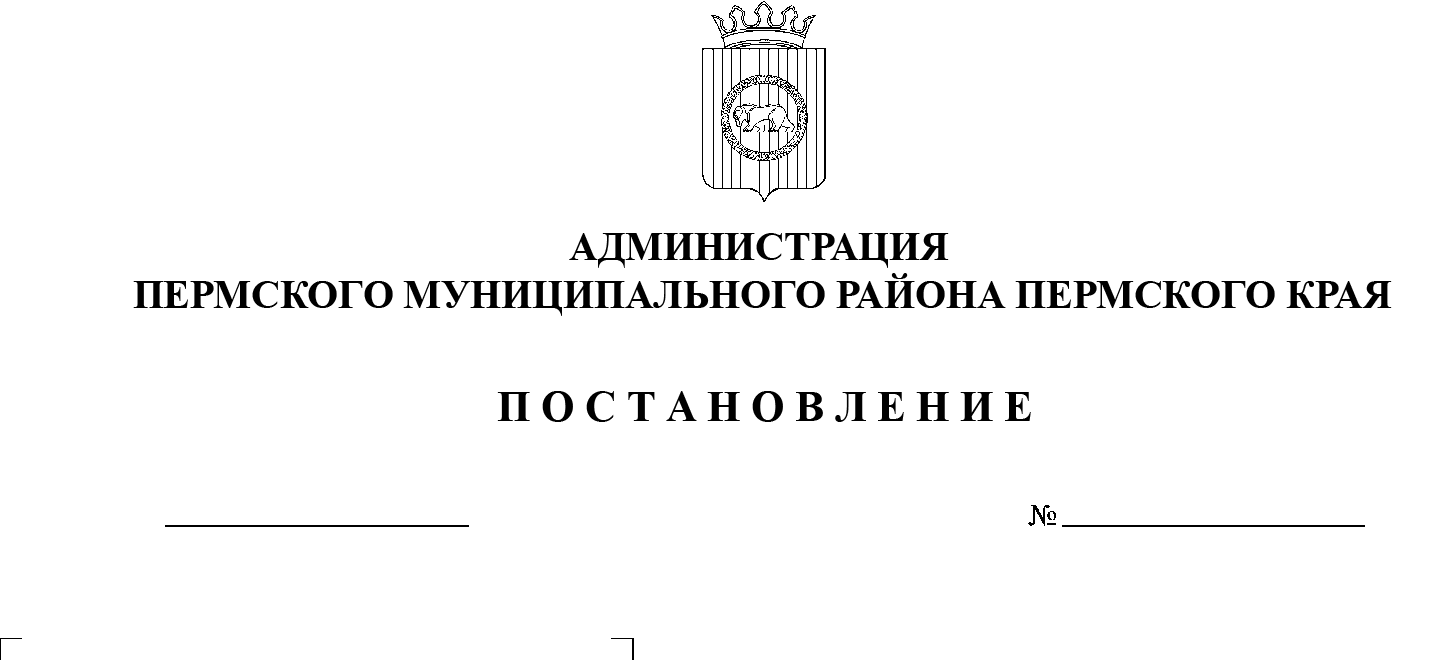 В соответствии с п. 20 ч. 1, ч. 4 ст. 14, ст. 28 Федерального закона от  06.10.2003 № 131-ФЗ «Об общих принципах организации местного самоуправления в Российской Федерации», ч. 13 ст. 46 Градостроительного кодекса Российской Федерации, п. 6 ч. 2 ст. 47 Устава муниципального образования «Пермский муниципальный район», распоряжением управления архитектуры и градостроительства администрации Пермского муниципального района от 22.06.2021 № СЭД-2021-299-12-12-01Р-79 «О разработке проекта планировки и проекта межевания территории кадастрового квартала 59:32:0960001 д. Кочкино Лобановского сельского поселения Пермского муниципального района Пермского края», протоколом публичных слушаний по проекту планировки и проекту межевания территории кадастрового квартала 59:32:0960001 д. Кочкино Лобановского сельского поселения Пермского муниципального района Пермского края от 26.10.2021, заключением о результатах публичных слушаний по проекту планировки и проекту межевания территории кадастрового квартала 59:32:0960001 д. Кочкино Лобановского сельского поселения Пермского муниципального района Пермского края от 01.11.2021, администрация Пермского муниципального района ПОСТАНОВЛЯЕТ:Утвердить проект планировки территории кадастрового квартала 59:32:0960001 д. Кочкино Лобановского сельского поселения Пермского муниципального района Пермского края, с шифром МК-55/07-2021, являющийся приложением 1 к настоящему постановлению.Утвердить проект межевания территории кадастрового квартала 59:32:0960001 д. Кочкино Лобановского сельского поселения Пермского муниципального района Пермского края, с шифром МК-55/07-2021, являющийся приложением 2 к настоящему постановлению.3. Управлению архитектуры и градостроительства администрации Пермского муниципального района в течение 7 дней со дня принятия настоящего постановления направить проект межевания территории главе Лобановского сельского поселения.4. Настоящее постановление опубликовать в бюллетене муниципального образования «Пермский муниципальный район» и разместить на официальном сайте Пермского муниципального района www.permraion.ru. 5. Настоящее постановление вступает в силу со дня его официального опубликования и распространяется на правоотношения, возникающие с момента его подписания.6. Проект межевания территории разместить на официальном сайте Пермского муниципального района www.permraion.ru.7. Контроль за исполнением настоящего постановления возложить на начальника управления архитектуры и градостроительства администрации Пермского муниципального района, главного архитектора.Глава муниципального района                                                               В.Ю. ЦветовПриложение 1к постановлению администрации Пермского муниципального районаот 16.12.2021 № СЭД-2021-299-01-01-05.С-692Проект планировки и проект межевания территории кадастрового квартала 59:32:0960001 д. Кочкино Лобановского сельского поселения Пермского муниципального района Пермского краяТом 1Проект планировки территорииОсновная частьШИФР МК-55/07-2021Состав проекта1. Положения о характеристиках планируемого развития территории, в том числе о плотности и параметрах застройки территории (в пределах, установленных градостроительным регламентом), о характеристиках объектов капитального строительства жилого, производственного, общественно-делового и иного назначения и необходимых для функционирования таких объектов и обеспечения жизнедеятельности граждан объектов коммунальной, транспортной, социальной инфраструктур, в том числе объектов, включенных в программы комплексного развития систем коммунальной инфраструктуры, программы комплексного развития транспортной инфраструктуры, программы комплексного развития социальной инфраструктуры и необходимых для развития территории в границах элемента планировочной структуры1.1. Положения о характеристиках планируемого развития территорииПроектом планировки территории предусмотрено выделение элементов планировочной структуры, установления границ зон планируемого размещения объектов капитального строительства, определения характеристик и очередности планируемого развития территории для последующего образования в составе проекта межевания территории земельных участков под объектами капитального строительства различного функционального назначения.Общая площадь в границах проектирования 12,75 га.В соответствии с Приказом Министерства строительства и жилищно-коммунального хозяйства РФ от 25 апреля 2017 № 738/пр «Об утверждении видов элементов планировочной структуры» в границах проектирования выделены следующие элементы планировочной структуры:1. Кварталы (на чертеже планировке территории № 1.1-1.13).Элементы планировочной структуры 1.1-1.13 в границах проектирования являются существующими, так как проект планировки территории разрабатывается на застроенную территорию, размещение объектов капитального строительства не предусмотрено.2. Улично-дорожная сеть (на чертеже планировки территории № 2).Элемент планировочной структуры 2 в границах проектирования является существующим, так как проект планировки территории разрабатывается на застроенную территорию.По границам элемента планировочной структуры № 2 устанавливается зона планируемого размещения линейных объектов, для размещения новых инженерных коммуникаций либо реконструкции существующих инженерных сетей и конструктивных элементов улично-дорожной сети.3. Территория общего пользования (на чертеже планировки территории № 3). В границы данного элемента планировочной структуры входят озелененные территории общего пользования.Перечень элементов планировочной структурыТаблица 1Перечень зон планируемого размещения объектов капитального строительстваТаблица 21.2. Положения о плотности и параметрах застройки территории (в пределах, установленных градостроительным регламентом)В границах элементов планировочной структуры 1.1-1.13 размещение объектов капитального строительства не предусмотрено.В границах элемента планировочной структуры № 2 предусмотрено размещение, либо реконструкция линейных объектов инженерной и транспортной инфраструктур. В соответствии с п. 3 ч. 4 ст. 36 ГрК РФ действие градостроительных регламентов не распространяется на земельные участки, занятые линейными объектами.Положения о характеристиках объектов капитального строительства жилого, производственного, общественно-делового и иного назначенияПроектом планировки территории не предусмотрено размещение объектов капитального строительства в связи с чем данный раздел не разрабатывается.1.4. Положения о характеристиках объектов коммунальной, транспортной, социальной инфраструктур необходимых для функционирования объектов и обеспечения жизнедеятельности граждан, в том числе объектов, включенных в программы комплексного развития систем коммунальной инфраструктуры, программы комплексного развития транспортной инфраструктуры, программы комплексного развития социальной инфраструктуры и необходимых для развития территории в границах элемента планировочной структуры1.4.1. Положения о характеристиках объектов транспортной инфраструктурыВ связи с тем, что территория проектирования застроена, параметры улично-дорожной сети приняты по фактическому использованию территории.Таблица 41.4.2. Положения о характеристиках объектов коммунальной инфраструктурыРазмещение новых объектов коммунальной инфраструктуры (нелинейных) в границах проектирования не предусмотрено.Размещение новых линейных объектов инженерной инфраструктуры, перенос или переустройство существующих, проектом планировки территории предусмотрен в зоне планируемого размещения линейных объектов.В связи с отсутствием планов по размещению новых объектов капитального строительства в границах проектирования, отсутствует необходимость в определении характеристик таких объектов.1.4.3. Положения о характеристиках объектов социальной инфраструктурыПроектом планировки территории не предусмотрено размещение объектов жилого назначения, в связи с чем не требуется предусматривать обслуживание территории объектами социальной инфраструктуры.1.4.4. Положения о характеристиках объектов, включенных в программы комплексного развития систем коммунальной инфраструктуры, программы комплексного развития транспортной инфраструктуры, программы комплексного развития социальной инфраструктурыОбъекты, включенные в программы комплексного развития систем коммунальной инфраструктуры, программы комплексного развития транспортной инфраструктуры, программы комплексного развития социальной инфраструктуры в границах проектирования отсутствуют.2. Положения о размещении зон планируемого размещения объектов федерального значения, объектов регионального значения, объектов местного значения, в том числе сведения о плотности и параметрах застройки территории, необходимые для размещения указанных объектов, а также информация о планируемых мероприятиях по обеспечению сохранения применительно к территориальным зонам, в которых планируется размещение указанных объектов, фактических показателей обеспеченности территории объектами коммунальной, транспортной, социальной инфраструктур и фактических показателей территориальной доступности таких объектов для населенияВ границах проектирования отсутствуют объекты федерального значения, объекты регионального значения, объекты местного значения, а также отсутствуют планы по размещению таких объектов.3. Положения об очередности планируемого развития территории, содержащие этапы проектирования, строительства, реконструкции объектов капитального строительства жилого, производственного, общественно-делового и иного назначения и этапы строительства, реконструкции необходимых для функционирования таких объектов и обеспечения жизнедеятельности граждан объектов коммунальной, транспортной, социальной инфраструктур, в том числе объектов, включенных в программы комплексного развития систем коммунальной инфраструктуры, программы комплексного развития транспортной инфраструктуры, программы комплексного развития социальной инфраструктурыТерритория проектирования не предусмотрена к развитию.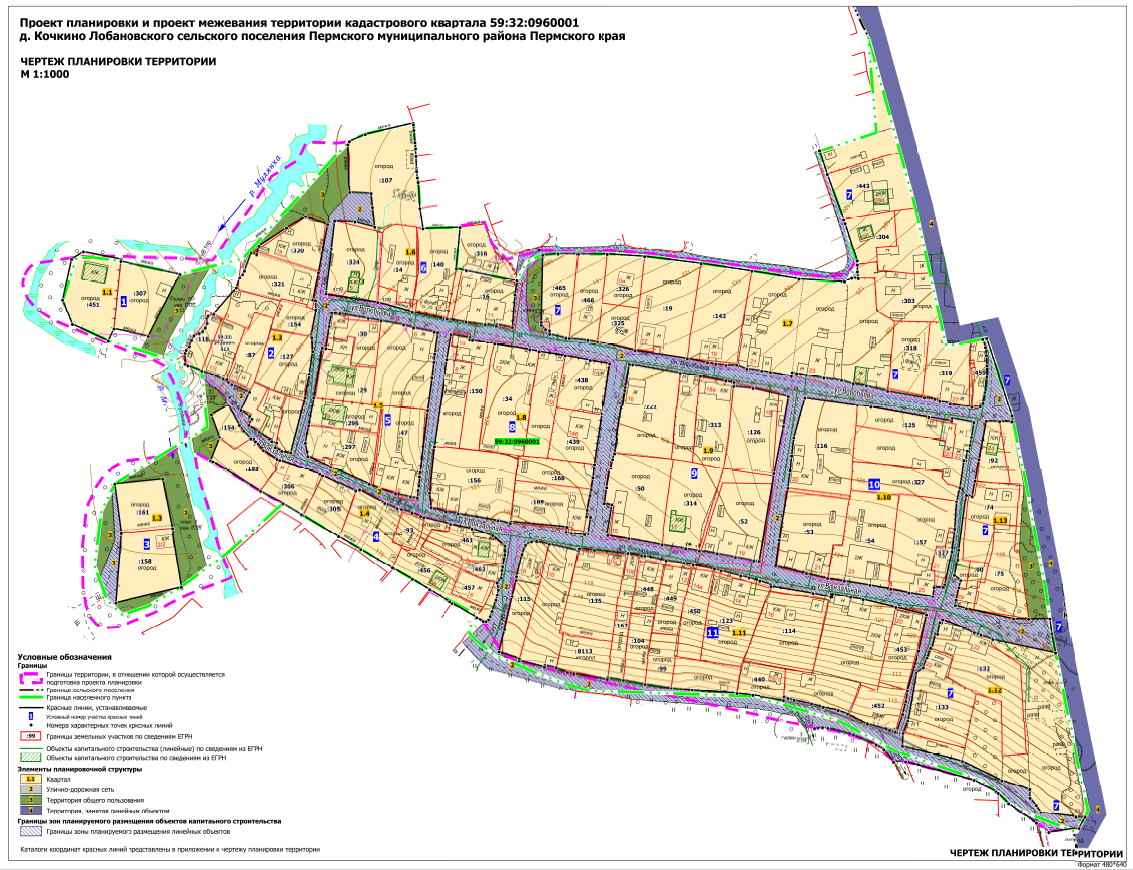 Приложение к чертежу планировки территорииКаталог координат характерных точек1 участка красных линийСистема координат МСК-59Каталог координат характерных точек2 участка красных линийСистема координат МСК-59Каталог координат характерных точек3 участка красных линийСистема координат МСК-59Каталог координат характерных точек4 участка красных линийСистема координат МСК-59Каталог координат характерных точек5 участка красных линийСистема координат МСК-59Каталог координат характерных точек6 участка красных линийСистема координат МСК-59Каталог координат характерных точек7 участка красных линийСистема координат МСК-59Каталог координат характерных точек8 участка красных линийСистема координат МСК-59Каталог координат характерных точек9 участка красных линийСистема координат МСК-59Каталог координат характерных точек10 участка красных линийСистема координат МСК-59Каталог координат характерных точек11 участка красных линийСистема координат МСК-59Каталог координат характерных точек12 участка красных линийСистема координат МСК-59Каталог координат характерных точек13 участка красных линийСистема координат МСК-59Проект планировки и проект межевания территории кадастрового квартала 59:32:0960001 д. Кочкино Лобановского сельского поселения Пермского муниципального района Пермского краяТом 2Проект планировки территорииМатериалы по обоснованиюВведениеПроект планировки территории кадастрового квартала 59:32:0960001 д. Кочкино Лобановского сельского поселения Пермского муниципального района Пермского края разрабатывается в целях:выделения элементов планировочной структуры;установления границ зон планируемого размещения объектов капитального строительства;определения характеристик и очередности планируемого развития территории;определения очередности планируемого развития территории.Проект планировки территории подготовлен на основании распоряжения управления архитектуры и градостроительства администрации Пермского муниципального района от 22.06.2021 № СЭД-2021-299-12-12-01Р-79 «О разработке проекта планировки и проекта межевания территории кадастрового квартала 59:32:0960001 д. Кочкино Лобановского сельского поселения Пермского муниципального района Пермского края».При подготовке проекта планировки территории использовалась следующая информация:топографическая съемка, масштаб 1:1000, выполненная в августе 2021 г.;кадастровый план территории на кадастровый квартал, 59:32:0960001 от августа 2021 г;правоустанавливающие документы на земельные участки, расположенные в границах проектирования;генеральный план муниципального образования «Лобановское сельское поселение» Пермского муниципального района Пермского края, утвержденный решением Земского Собрания Пермского муниципального района Пермского края от 27.09.2018 № 336 «Об утверждении генерального плана муниципального образования «Лобановское сельское поселение» Пермского муниципального района Пермского края» (в ред. от 27.02.2020 № 31);Правила землепользования и застройки муниципального образования «Лобановское сельское поселение» Пермского муниципального района Пермского края, утвержденные решением Земского Собрания от 27.09.2018 № 337 «Об утверждении Правил землепользования и застройки муниципального образования «Лобановское сельское поселение» Пермского муниципального района Пермского края» (в ред. от 28.11.2019 № 15; от 28.05.2021 № 55; от 25.03.2021 № 119);местные нормативы градостроительного проектирования Пермского муниципального района Пермского края, утвержденные решением Земского Собрания от 31.10.2019 № 8 «О внесении изменений в местные нормативы градостроительного проектирования Пермского муниципального района Пермского края, утвержденные решением Земского Собрания Пермского муниципального района от 30.11.2017 № 275».Нормативно-правовые акты, использованные при подготовке проекта планировки и проекта межевания территории:Градостроительный кодекс Российской Федерации;Земельный кодекс Российской Федерации;Гражданский кодекс Российской Федерации;Федеральный закон от 06.10.2003 № 131-ФЗ «Об общих принципах организации местного самоуправления в Российской Федерации»;Федеральный закон от 13.07.2015 № 218-ФЗ «О государственной регистрации недвижимости»;Федеральный закон от 22.07.2008 № 123-ФЗ «Технический регламент о требованиях пожарной безопасности»;СП 42.13330.2016 «Градостроительство. Планировка и застройка городских и сельских поселений»;РДС 30-201-98 «Инструкция о порядке проектирования и установления красных линий в городах и других поселениях Российской Федерации»;постановление Правительства Российской Федерации от 18.04.2016 № 322 «Об утверждении Положения о представлении в федеральный орган исполнительной власти (его территориальные органы), уполномоченный Правительством Российской Федерации на осуществление государственного кадастрового учета, государственной регистрации прав, ведение Единого государственного реестра недвижимости и предоставление сведений, содержащихся в Едином государственном реестре недвижимости, федеральными органами исполнительной власти, органами государственной власти субъектов Российской Федерации и органами местного самоуправления дополнительных сведений, воспроизводимых на публичных кадастровых картах»;приказ Министерства строительства и жилищно-коммунального хозяйства Российской Федерации от 25 апреля 2017 № 738/пр «Об утверждении видов элементов планировочной структуры»;приказ Министерства строительства и жилищно-коммунального хозяйства от 25. 2017 № 740/пр «Об установлении случаев подготовки и требований к подготовке, входящей в состав материалов по обоснованию проекта планировки территории схемы вертикальной планировки, инженерной подготовки и инженерной защиты территории»;1. Размещение территории проектирования в планировочной структуре муниципального образования «Лобановское сельское поселение»Территория проектирования расположена в д. Кочкино Лобановского сельского поселения Пермского муниципального района Пермского края.Общая площадь в границах проектирования составляет 12,75 га. Местоположение территории проектированияРисунок 1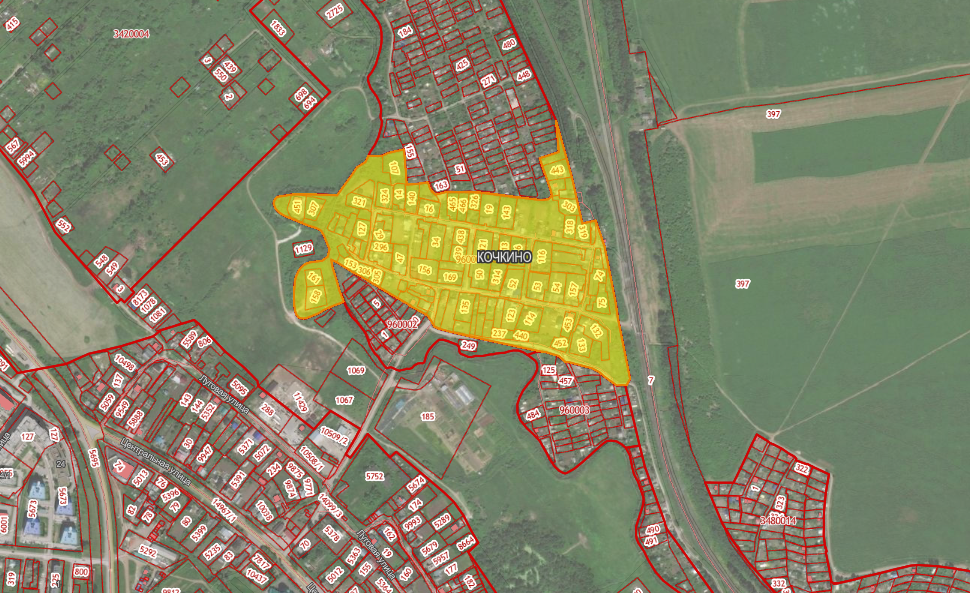 2. Анализ положения документов территориального планирования и градостроительного зонирования2.1. Анализ положений генерального плана Лобановского сельского поселенияВ соответствии с картой «Карта функциональных зон поселения. Карта существующего и планируемого размещения объектов местного значения поселения с. Лобаново, д. Кочкино, д. Бол. Буртым» в границах проектирования расположены жилая зона и зона сельскохозяйственного использования.2.2. Анализ положений правил землепользования и застройки Лобановского сельского поселенияВ соответствии с картой «Карта градостроительного зонирования с. Лобаново, д. Клестята, д. Мал. Клестята, д. Бол. Буртым, д. Кочкино» территория проектирования расположена в территориальных зонах: зона застройки индивидуальными жилыми домами (Ж-1), зона садоводческих или огороднических земельных участков (СХ-2).Градостроительные регламенты, установленные для зоны застройки индивидуальными жилыми домами (Ж-1)Предназначена для застройки индивидуальными жилыми домами. Допускается размещение объектов социального и культурно-бытового обслуживания населения, преимущественно местного значения, иных объектов, согласно градостроительным регламентам.1. Виды разрешенного использования земельных участков и объектов капитального строительства:2. Предельные размеры земельных участков и предельные параметры разрешенного строительства, реконструкции объектов капитального строительства: Градостроительные регламенты, установленные для зоны садоводческих или огороднических земельных участков (СХ-2)Предназначена для размещения садоводческих и огороднических земельных участков с правом возведения жилых строений, используемых населением в целях отдыха и выращивания сельскохозяйственных культур.1. Виды разрешенного использования земельных участков и объектов капитального строительства:2. Предельные размеры земельных участков и предельные параметры разрешенного строительства, реконструкции объектов капитального строительства:2.3. Перечень ранее выполненных проектов планировки и проектов межевания территории, границы проектирования которых вошли в границы проектирования разрабатываемого проектаРанее разработанная документация по планировке территории, входящая в границы проектирования отсутствует.2.4. Перечень существующих объектов капитального строительства, в том числе линейных объектов, объектов, подлежащих сносу, объектов незавершенного строительства и их местоположениеПеречень линейных объектов инженерной и транспортной инфраструктурТаблица 1Анализ транспортной инфраструктурыТранспортная инфраструктура в границах проектирования, представлена ул. Воробьева, имеющей категорию – местная улица и ул. Вокзальная – основной улицей и частично местной улицей сельского поселения. Движение общественного транспорта отсутствует.Параметры улично-дорожной сети приняты в соответствии с таблицей 11.4 СП 42.13330.2016 Градостроительство. Планировка и застройка городских и сельских поселений».Таблица 32.5. Перечень границ зон с особыми условиями использования территории и режим их использованияПеречень зон с особыми условиями использования территорий, по сведениям единого государственного реестра недвижимостиТаблица 4Перечень зон с особыми условиями использования территорий, в соответствии с законодательством РФТаблица 5Режим использования территорий, расположенных в границах зон с особыми условиями использования территорийОхранные зоны инженерных коммуникацийРазмер охранных зон воздушных линий электропередачи и режим использования территорий, расположенных в границах таких зон устанавливается в соответствии с постановлением Правительства Российской Федерации от 24 февраля 2009 № 160 «О порядке установления охранных зон объектов электросетевого хозяйства и особых условий использования земельных участков, расположенных в границах таких зон», размер охранной зоны воздушной линии электропередачи 0,4 кВ составляет 2 м по обе стороны линии электропередачи.Охранные зоны газопроводов устанавливаются в размере 2 м от сетей газоснабжения в соответствии с постановлением Правительства Российской Федерации от 20.11.2000 г. № 878 «Об утверждении правил охраны газораспределительных сетей» в случае, если данные зоны еще не учтены в едином государственном реестре недвижимости. Режим использования территорий, расположенных в таких зонах, определяется также вышеуказанным постановлением.Приаэродромная территорияВся территория проектирования расположена в приаэродромной территории аэродрома аэропорта Большое Савино.В соответствии с Постановлением Правительства Российской Федерации от 11.03.2010 № 138 «Об утверждении Федеральных правил использования воздушного пространства Российской Федерации» приаэродромная территория – прилегающий к аэродрому участок земной или водной поверхности, в пределах которого (в целях обеспечения безопасности полетов и исключения вредного воздействия на здоровье людей и деятельность организаций) устанавливается зона с особыми условиями использования территории.В границах приаэродромной территории запрещается размещать в полосах воздушных подходов на удалении до 30 км, а вне полос воздушных подходов – до 15 км от контрольной точки аэродрома объекты выбросов (размещения) отходов, животноводческие фермы, скотобойни и другие объекты, способствующие привлечению и массовому скоплению птиц.Водоохранные зоныРежим использования территорий в границах водоохранных зон и прибрежных защитных полос определяется в соответствии со ст. 65 Водного кодекса Российской Федерации.2.6. Перечень границ территорий объектов культурного наследияВ соответствии с картой «Карта существующего и планируемого размещения объектов местного значения. Карта зон с особыми условиями использования территорий. Карта территорий, подверженных риску распространения чрезвычайных ситуаций природного и техногенного характера. Карта границ территорий объектов культурного наследия. Карта месторождений и проявлений полезных ископаемых с. Лобаново, д. Бол. Буртым, д. Кочкино» в границах проектирования отсутствуют объекты культурного наследия.3. Обоснование соответствия планируемых параметров, местоположения и назначения объектов регионального значения, объектов местного значения нормативам градостроительного проектирования и требованиям градостроительных регламентов, а также применительно к территории, в границах которой предусматривается осуществление деятельности по комплексному и устойчивому развитию территории, установленным правилами землепользования и застройки расчетным показателям минимально допустимого уровня обеспеченности территории объектами коммунальной, транспортной, социальной инфраструктур и расчетным показателям максимально допустимого уровня территориальной доступности таких объектов для населенияВ границах проектирования отсутствуют объекты регионального значения, объекты местного значения, а также отсутствуют планы по размещению таких объектов.3.1. Элементы планировочной структуры. Установление границ территории общего пользования. Установление границ зон планируемого размещения объектов капитального строительстваВ соответствии с Приказом Министерства строительства и жилищно-коммунального хозяйства РФ от 25 апреля 2017 № 738/пр «Об утверждении видов элементов планировочной структуры» в границах проектирования выделены следующие элементы планировочной структуры:1. Кварталы (на чертеже планировке территории № 1.1-1.13).2. Улично-дорожная сеть (на чертеже планировки территории № 2).3. Территория общего пользованияЭлементы планировочной структуры в границах проектирования являются существующими, так как проект планировки территории разрабатывается на застроенную территорию. Перечень элементов планировочной структурыТаблица 6Перечень зон планируемого размещения объектов капитального строительстваТаблица 73.2. Планировочное решение застройки территорииРазвитие территории проектирования осуществляется в соответствии с положениями генерального плана Лобановского сельского поселения. Проектом планировки территории не предусмотрено размещение объектов капитального строительства жилого и общественно-делового назначения.3.3. Расчет минимально допустимого уровня обеспеченности территории объектами коммунальной, транспортной, социальной инфраструктур и расчетным показателям максимально допустимого уровня территориальной доступности таких объектов для населенияХарактеристика улично-дорожной сети:Таблица 8Размещение новых объектов коммунальной инфраструктуры (нелинейных) в границах проектирования не предусмотрено.Размещение новых линейных объектов инженерной инфраструктуры, перенос или переустройство существующих, проектом планировки территории не предусмотрен.В связи с отсутствием планов по размещению новых объектов капитального строительства в границах проектирования, отсутствует необходимость в определении характеристик таких объектов.Проектом планировки территории не предусмотрено размещение объектов жилого назначения, в связи с чем не требуется предусматривать обслуживание территории объектами социальной инфраструктуры.4. Обоснование очередности планируемого развития территорииРазвитие территории проектом планировки территории не предусмотрено.5. Вертикальная планировка и инженерная подготовка территорииВ соответствии с приказом Минстроя России от 25.04.2017 № 740/пр «Об установлении случаев подготовки и требований к подготовке, входящей в состав материалов по обоснованию проекта планировки территории схемы вертикальной планировки, инженерной подготовки и инженерной защиты территории» на территории проектирования отсутствуют уклоны, требующие разработки схемы вертикальной планировки и инженерной подготовки территории6. Перечень мероприятия по защите территории от чрезвычайных ситуаций природного и техногенного характераОрганизационные мероприятия:- Планирование предупреждения и ликвидации ЧС на всех уровнях РСЧС. Планирование заключается в разработке оперативных, мобилизационных и административно-организационных документов. К административно-организационным документам относятся: приказы, распоряжения, методические указания, инструкции по вопросам защиты населения и территорий. К мобилизационным - документация направленная на решение вопросов перевода экономики с мирного времени на военное. К оперативным относятся документы планирующие непосредственные действия.- Подготовка сил и средств для проведения оперативно-спасательных работ. Осуществляется на основе прогнозирования и моделирования ЧС, характерных для данного региона (при этом рассматривается наиболее сложна ситуация). Для немедленного реагирования решением региональных (территориальных) властей по предложениям ОУ ГОЧС создаются, оснащаются и обучаются минимум необходимых мобильных формирований.- Создание запасов и поддержание их в готовности к использованию.- Проведение мониторинга состояния окружающей среды- Наличие и поддержание в постоянной готовности систем оперативного, локального и централизованного оповещения о ЧС.- Вопросы инженерно-технических мероприятий ГО и ЧС по обеспечению устойчивой междугородной связи по кабельным и радиорелейным линиям, а также телефонной связи должны разрабатываться специализированными проектными организациями и ведомствами Министерства связи Российской Федерации. Оповещение и информирование населения по сигналам ГО осуществляется на основании решения начальника гражданской обороны области, оперативной дежурной сменой органа управления ГО и ЧС одновременно по автоматизированной системе централизованного оповещения с помощью дистанционно управляемых электросирен (предупредительный сигнал «Внимание всем»), а также с использованием действующих сетей проводного вещания, радиовещания и телевидения независимо от ведомственной принадлежности и формы собственности, в соответствии с требованиями постановления Правительства РФ от 1 марта 1993г № 177 «Об утверждении Положения о порядке использования действующих радиовещательных и телевизионных станций для оповещения и информирования населения РФ в чрезвычайных ситуациях мирного и военного времени». Для привлечения внимания населения перед передачей речевой информации проводится включение электросирен и других сигнальных средств, что означает подачу предупредительного сигнала «Внимание всем».По этому сигналу население и обслуживающий персонал объектов (организаций) обязаны включить абонентские устройства проводного вещания, радиоприемники и телевизионные приемники для прослушивания экстренного сообщения.- Подготовка населения к действиям в ЧС. Обязательна для всех граждан РФ.- Создание оперативных резервов и запасов материальных средств. Осуществляется по линии соответствующих министерств и Госрезерва. Инженерно-технические мероприятия:- Проектирование, размещение, строительство и эксплуатация промышленной и транспортной инфраструктуры, на основе экспертизы безопасности.- Строительство и поддержание в постоянной готовности к использованию звуковой сирены.- Повышение надежности систем жизнеобеспечения при авариях, катастрофах, стихийных бедствиях и в военное время, а также устойчивости жизненно важных объектов социального и производственного назначения.- Инженерное оборудование территории региона с учетом характера воздействия прогнозируемой ЧС (проводится в рамках общего развития региона): а) создание объектов и сооружений специально предназначенных для предотвращения ЧС или ущерба от нее (регулирование стока рек, создание противопожарных лесозащитных полос и т.д.);б) создание объектов и сооружений общего назначения, позволяющих при крупномасштабных ЧС и применении современных средств поражения в военных конфликтах уменьшить количество жертв, обеспечить выход населения из разрушенных частей города в парки и леса загородной зоны, а также создать условия для ввода в пораженную зону аварийно-спасательных сил (преимущественное развитие транспортной инфраструктуры).Обеспечение пожарной безопасности и гражданской обороны:- системой предотвращения пожара, - системой противопожарной защиты, - организационно - техническими мероприятиями.Также при размещении объектов на данной площадке необходимо соблюдать требования законов от 21.12.1994 № 69-ФЗ «О пожарной безопасности» и от 22.07.2008 № 123-ФЗ «Технический регламент о требованиях пожарной безопасности», обеспечить расстояние до существующих строений для обеспечения подъезда и разворота пожарной техники.Защита продовольствия, источников и систем водоснабжения от загрязнения РВ, АХОВ и заражения БХОВ. Проводится обязательно заблаговременно, т.к. в условиях стремительного развития большинства аварий и катастроф, связанных с загрязнение атмосферы и гидросферы, сделать это с возникновением ЧС не представляется возможным. В этих целях предусматриваются, например устройства по очистке воды от РВ, АХОВ и т.д. на очистных сооружениях, инженерные мероприятия по защите водозаборов на подземных источниках воды, герметизированные склады продовольствия и т.п.Санитарно-гигиенические и медико-профилактические мероприятия:- Создание санитарно-защитных зон вокруг потенциально-опасного объекта. - Профилактика возможных эпидемических заболеваний, характерных для данного региона.- Профилактика биолого-социальных и экологически обусловленных заболеваний. 7. Перечень мероприятий по охране окружающей среды7.1. Мероприятия по охране атмосферного воздухаОсновными источниками загрязнения атмосферного воздуха являются строительная техника и автотранспорт. Состав и объем выбросов зависят от конкретного оборудования и материалов, применяемых при строительстве. Как правило, при строительстве, в атмосферный воздух поступают следующие основные загрязняющие вещества: азота диоксид, азота оксид, углерода оксид, углеводороды предельные, пыль. Воздействие на атмосферный воздух при строительстве будет кратковременным. Для уменьшения выбросов в атмосферу загрязняющих веществ в период строительно-монтажных работ: - не следует допускать разведение костров и сжигание в них любых видов материалов и отходов; - необходимо постоянно контролировать соблюдение технологических процессов; - параметры применяемых машин, оборудования, транспортных средств по составу отработавших газов в процессе эксплуатации должны соответствовать установленным стандартам и техническим условиям предприятия-изготовителя.Мелкодисперсные частицы пыли являются наиболее опасными для здоровья человека.Мероприятия, направленные на снижения уровня пыли:- организация расчетного количества мест для временного и постоянного хранения легковых автомобилей жителями и владельцами нежилых помещений на автомобильных стоянках с твердым покрытием с целью исключения возможности устройства стоянок на газонах; - применяемые дорожные покрытия должны обеспечивать пониженные показатели по истиранию дорожного полотна; - с целью снижения запыленности атмосферного воздуха представляется целесообразным организация плотно засеянных газонов, с усилением контроля над их состоянием со стороны Администраций районов города.7.2. Мероприятия по охране природных и питьевых вод от загрязнения и истощения Одним из наиболее уязвимых в экологическом отношении элементов окружающей природной среды является приповерхностная гидросфера. Это объясняется большой скоростью миграции химических элементов в поверхностных и подземных водах, особенно в периоды паводков. На этапе строительства основными возможными источниками загрязнения могут быть непреднамеренные утечки топлива и масел из строительной и автомобильной техники. Для исключения такого воздействия предполагается: - осуществлять заправку транспортных средств на выделенных для этого специальных площадках с использованием защитных мер, предотвращающих попадание ГСМ, на водосборную площадь (рельеф местности); - осуществлять эксплуатацию исправной техники, систематически осуществлять осмотр ее на предмет утечек ГСМ. Также в период строительства возможно загрязнения и засорение водосборных площадей (рельефа местности) мусором и отходами производства и потребления: при несоблюдении правил сбора и накопления отходов, нарушении герметичности контейнеров, при нарушении требований к устройству площадок сбора – отсутствие твердого покрытия и нарушения их периметрального обвалования. Данное воздействие будет исключено при соблюдении законодательства при обращении с отходами.Важным элементом инженерной подготовки территории является организация поверхностного водоотвода, предотвращающего попадание химических веществ в подземные воды.По требованиям, предъявляемым в настоящее время к использованию и охране поверхностных вод, все стоки перед сбросом в открытые водоёмы должны подвергаться очистке на специальных очистных сооружениях.Проектом предусмотрена организация поверхностного водоотвода в существующие коллекторы ливневой канализации.7.3. Мероприятия по охране почв и недр7.3.1. Мероприятия при возведении объектов капитального строительстваНаибольшие механические нарушения почвенно-растительного покрова происходят на этапе подготовки и строительства объекта, включающих расчистку территории от растительности, подготовку строительных площадок. При землеройных работах негативное воздействие на почвенный покров связано с нарушением морфологии почвенного профиля. При этом происходит перемешивание верхних (плодородных) горизонтов с нижними (минеральными) горизонтами почвенного профиля, что в свою очередь приводит к промышленной эрозии почв.Наиболее опасным при строительстве является возможное химическое воздействие на почвенный покров продуктов выброса транспортных средств и строительных машин. Охрана земель при проведении строительно-монтажных работ обеспечивается: - складирование минерального грунта отдельно, во избежание его перемешивания с плодородным слоем почвы; - очистка мест дислокации временных строительных участков после окончания их действия от мусора, отходов.7.3.2. Очистка территории от снегаПроектом планировки территории предлагаются следующие основные технологические приемы утилизации снега: - размещение снега на «сухих» снегосвалках с очисткой талых вод, образующихся при естественном таянии, и последующим сбросом очищенных вод в канализационную сеть; - сброс снега в систему водоотведения хозяйственно-бытовых сточных вод с принудительным таянием снега и последующей очисткой талых вод на станциях биологической очистки; - сброс снега в водосточную сеть с принудительным таянием за счет теплового ресурса сбросных вод ТЭЦ; - подачу снега на снегосплавные пункты с последующей очисткой и сбросом талых вод в системы водоотведения.7.4. Мероприятия по сокращению негативного воздействия на растительный мирВоздействие проектируемого объекта на почвенно-растительный покров проявится, прежде всего, на стадии строительства объекта. При этом происходит непосредственное уничтожение растительности, сопровождающееся трансформацией растительных сообществ. Кроме прямого уничтожения или повреждения растительного покрова в пределах отвода земли под строительство происходит привнесение загрязняющих веществ строительной техникой, транспортными средствами и отдельными технологическими процессами. В период строительства проектом необходимо предусмотреть следующие мероприятия по уменьшению воздействия на растительный мир: - производство земляных работ со снятием, хранением в отвалах на полосе отвода и возвращением плодородного слоя почвы; - при строительстве складирование минерального грунта отдельно, во избежание перемешивания его с плодородным слоем почвы; - земли, нарушенные при строительстве, подлежат восстановлению (рекультивации) по окончании цикла работ. После завершения работ прогнозируется восстановление растительности с высокой долей сорно-рудеральных видов.7.5. Мероприятия по сокращению негативного воздействия на животный мирОсновными видами воздействий на объекты животного мира при проведении строительных работ на рассматриваемой территории являются сокращение и трансформация местообитаний и беспокойство. Трансформация местообитаний может выражаться как в количественном (уничтожение растительности), так и в качественном их изменении (изменение структуры и свойств фито- и зооценозов). В период строительства возможно уничтожение некоторой части мышевидных грызунов, мелких насекомоядных и почвенных беспозвоночных животных при проведении земляных и строительных работ. В период строительства проектом необходимо предусмотреть следующие мероприятия по уменьшению воздействия на животный мир: - содержание в чистоте участка работ во избежание приманивания животных; - ограничение скорости движения транспортных средств до минимума в пределах участка строительства.ГРАФИЧЕСКАЯ ЧАСТЬ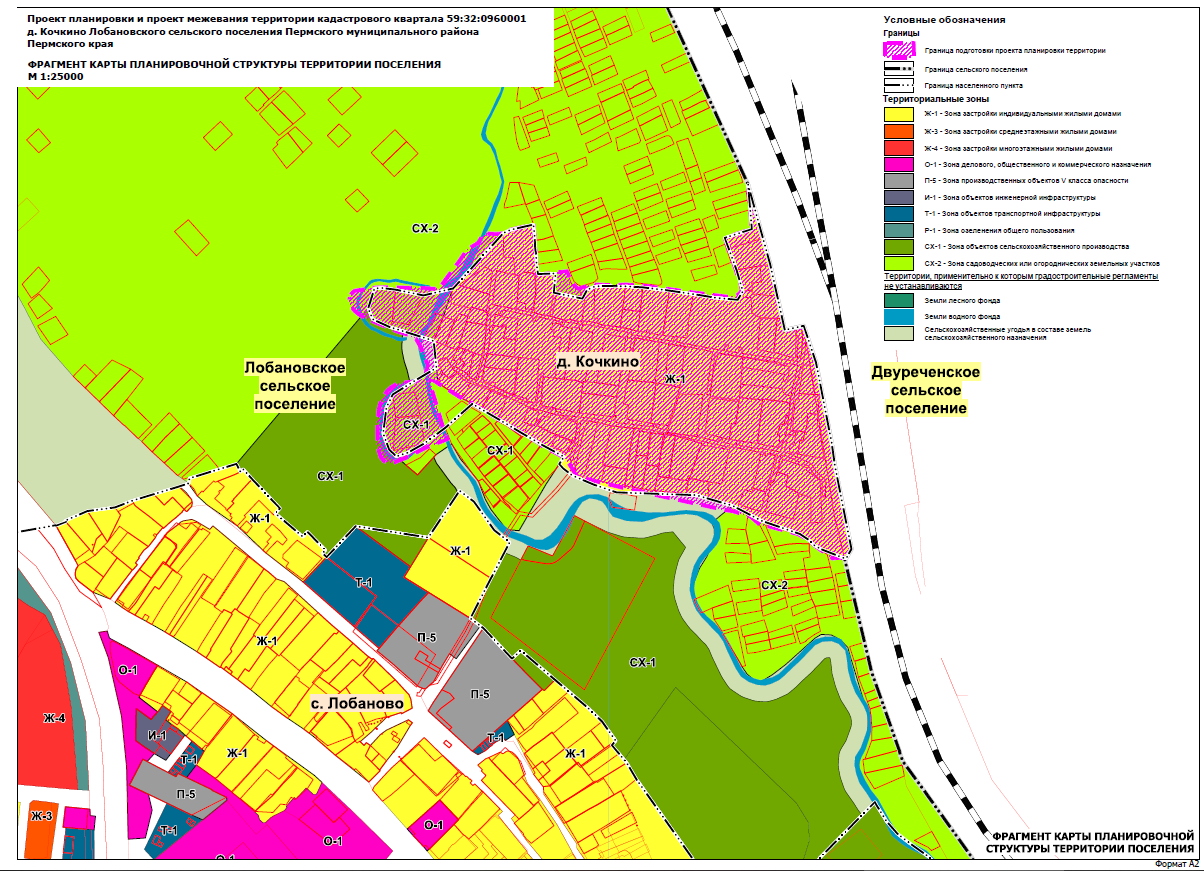 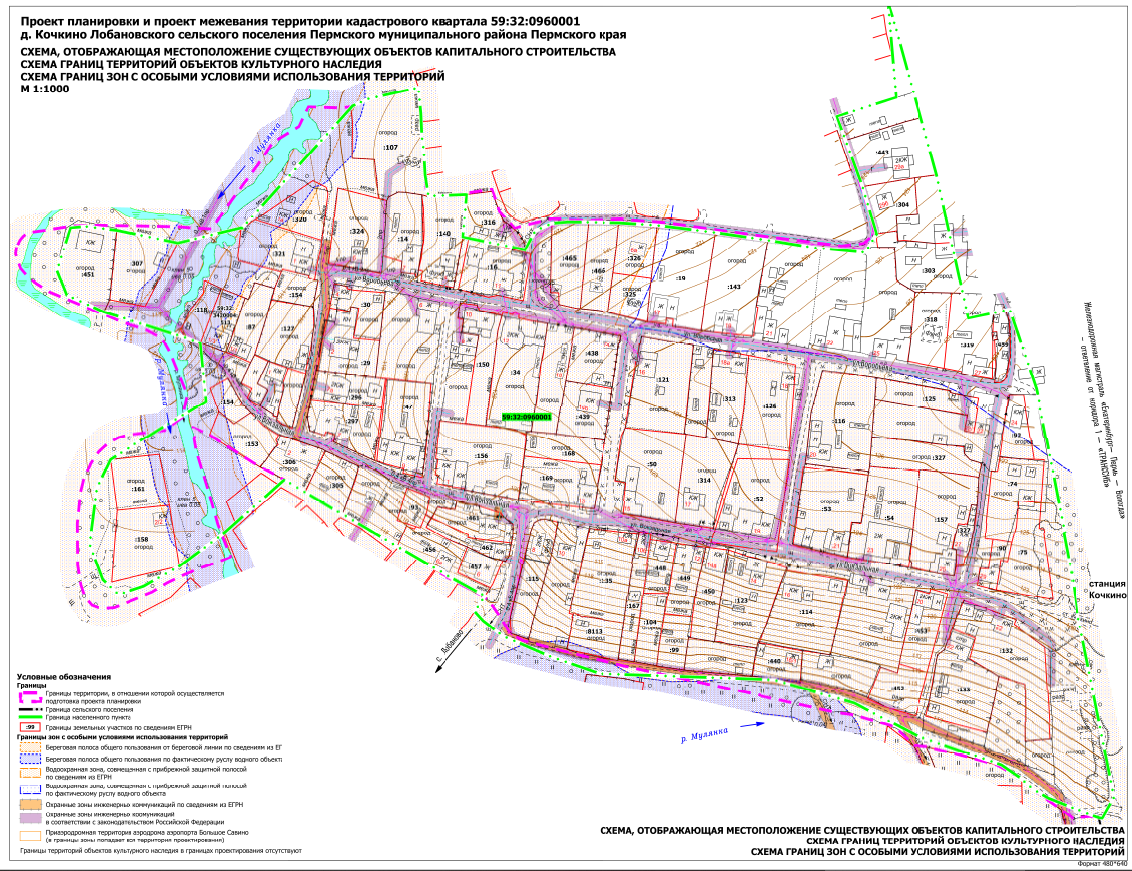 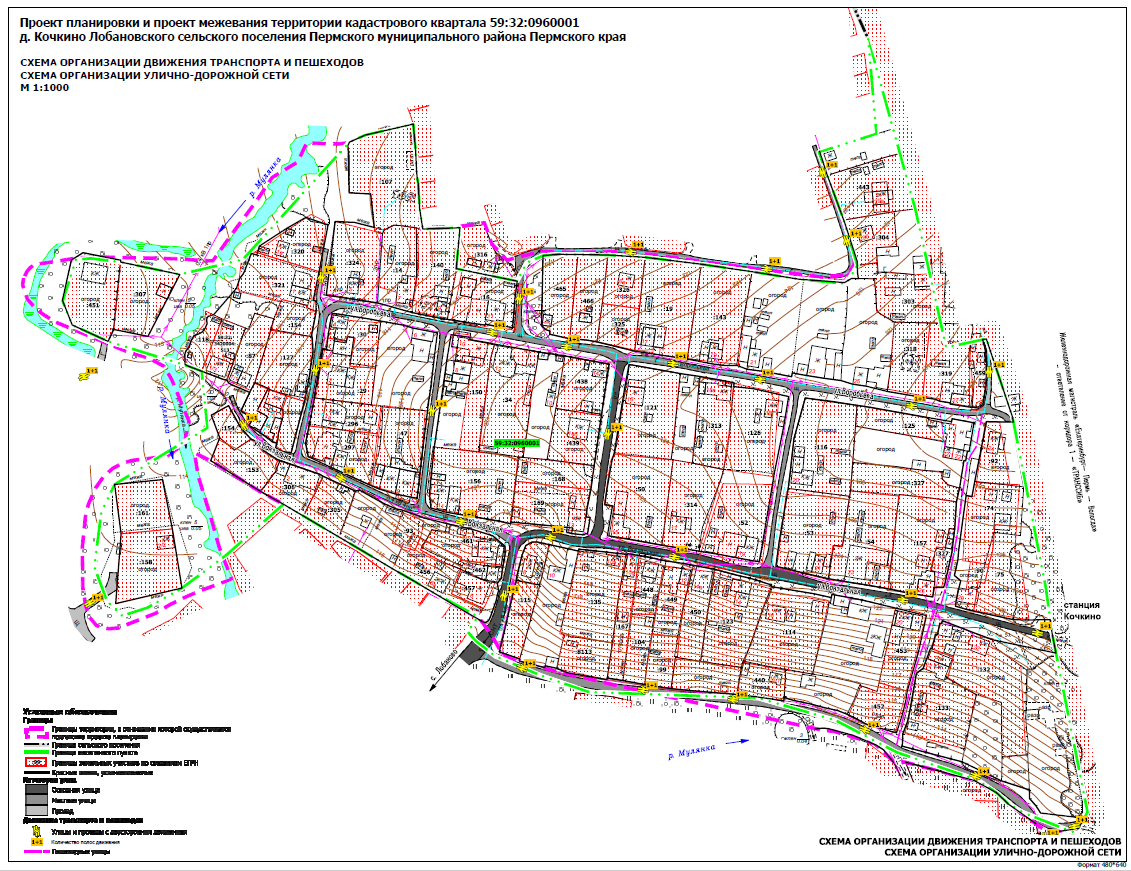 Приложение 2к постановлению администрации Пермского муниципального районаот 16.12.2021 № СЭД-2021-299-01-01-05.С-692Проект планировки и проект межевания территории кадастрового квартала 59:32:0960001 д. Кочкино Лобановского сельского поселения Пермского муниципального района Пермского краяТом 3Проект межевания территорииОсновная частьШИФР МК-55/07-2021Перечень и сведения о площади образуемых и изменяемых земельных участков, в том числе способы их образования. Виды разрешенного использования образуемых и изменяемых земельных участковОбщие положения проекта межевания территорииПроект межевания территории разрабатывается в целях определения местоположения границ образуемых и изменяемых земельных участков для последующего проведения комплексных кадастровых работ.В результате анализа имеющихся документов об объектах недвижимости, расположенных в рассматриваемом кадастровом квартале, проектом межевания предусмотрено исправление реестровых ошибок земельных участков, сведения о которых содержатся в ЕГРН, с изменением исходной площади не более, чем на 10% от исходной площади земельных участков.В случае, если существующее землепользование занимает площадь более площади исходного земельного участка + 10% от исходной площади земельного участка, проектом межевания территории предусматривается перераспределение занимаемой площади.Проектом межевания территории не предусмотрено уточнение границ земельных участков, границы которых не установлены в соответствии с требованиями действующего земельного законодательства. Уточнение границ земельных участков необходимо произвести в составе проведения комплексных кадастровых работ.Согласно карте «Карта градостроительного зонирования с. Лобаново, д. Клестята, д. Мал. Буртым, д. Бол. Буртым, д. Кочкино» Правил землепользования и застройки Лобановского сельского поселения Пермского муниципального района, территория рассматриваемого кадастрового квартала расположена в границах территориальных зон:- Зона застройки индивидуальными жилыми домами (Ж-1);- Зона садоводческих или огороднических земельных участков (СХ-2).Проектом межевания территории предусмотрено образование земельных участков, предельные размеры которых, установлены согласно Правилам землепользования и застройки Лобановского сельского поселения (таблицы 1, 2).Предельные размеры земельных участков, установленных для территориальной зоны Ж-1Таблица 1Предельные размеры земельных участков, установленных для территориальной зоны СХ-2Таблица 2Перечень земельных участков, в том числе изменяемых и уточняемыхТаблица 3Перечень образуемых земельных участковТаблица 4Перечень и сведения о площади образуемых земельных участков, которые будут отнесены к территориям общего пользования или имуществу общего пользования, в том числе в отношении которых предполагаются резервирование и изъятие для государственных или муниципальных нуждТаблица 5Резервирование и изъятие для государственных или муниципальных нужд проектом межевания территории не предусмотрено.Целевое назначение лесов, количественные и качественные характеристики лесного участка, вид (виды) разрешенного использования лесного участка, сведения о нахождении лесного участка в границах особо защитных участков лесовВ границах проектирования лесные участки отсутствуют.Сведения о границах территории, в отношении которой утвержден проект межевания, содержащие перечень координат характерных точек этих границВ границах проектирования утвержденные проекты планировки и проекты межевания территории отсутствуют.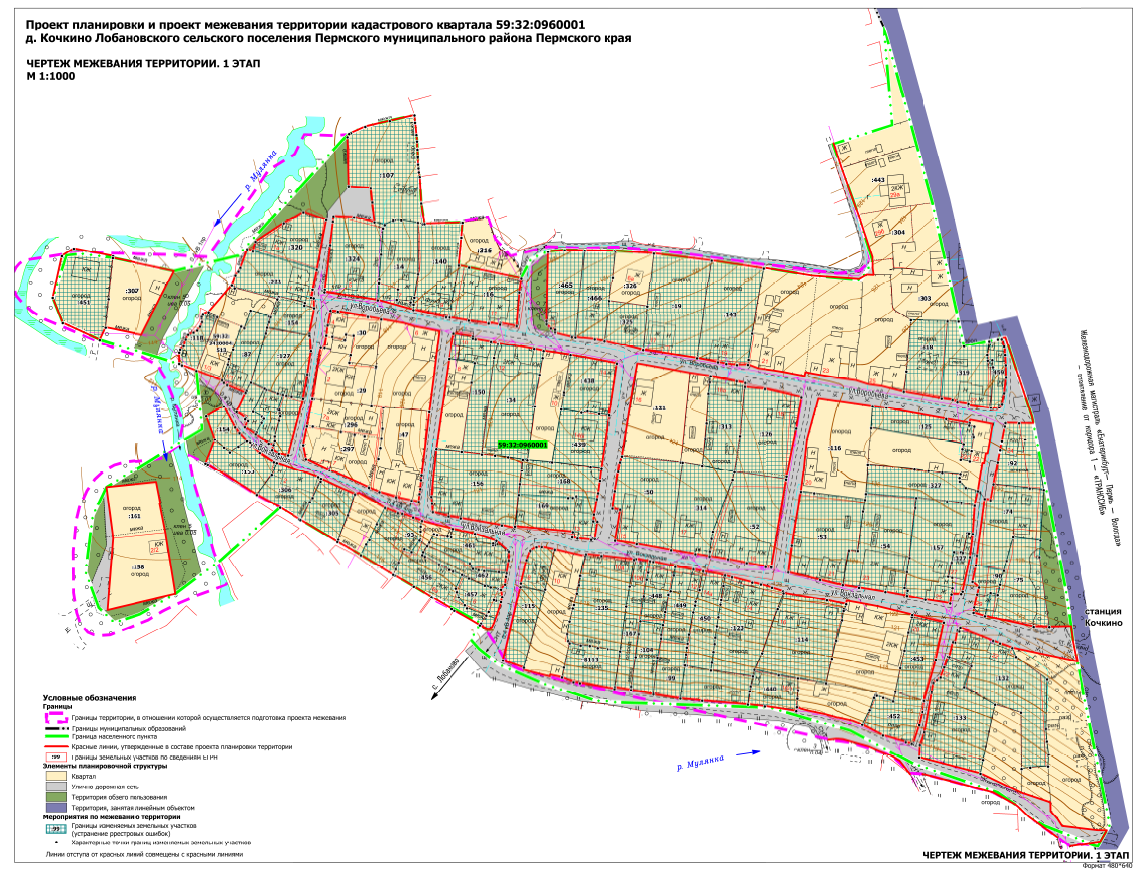 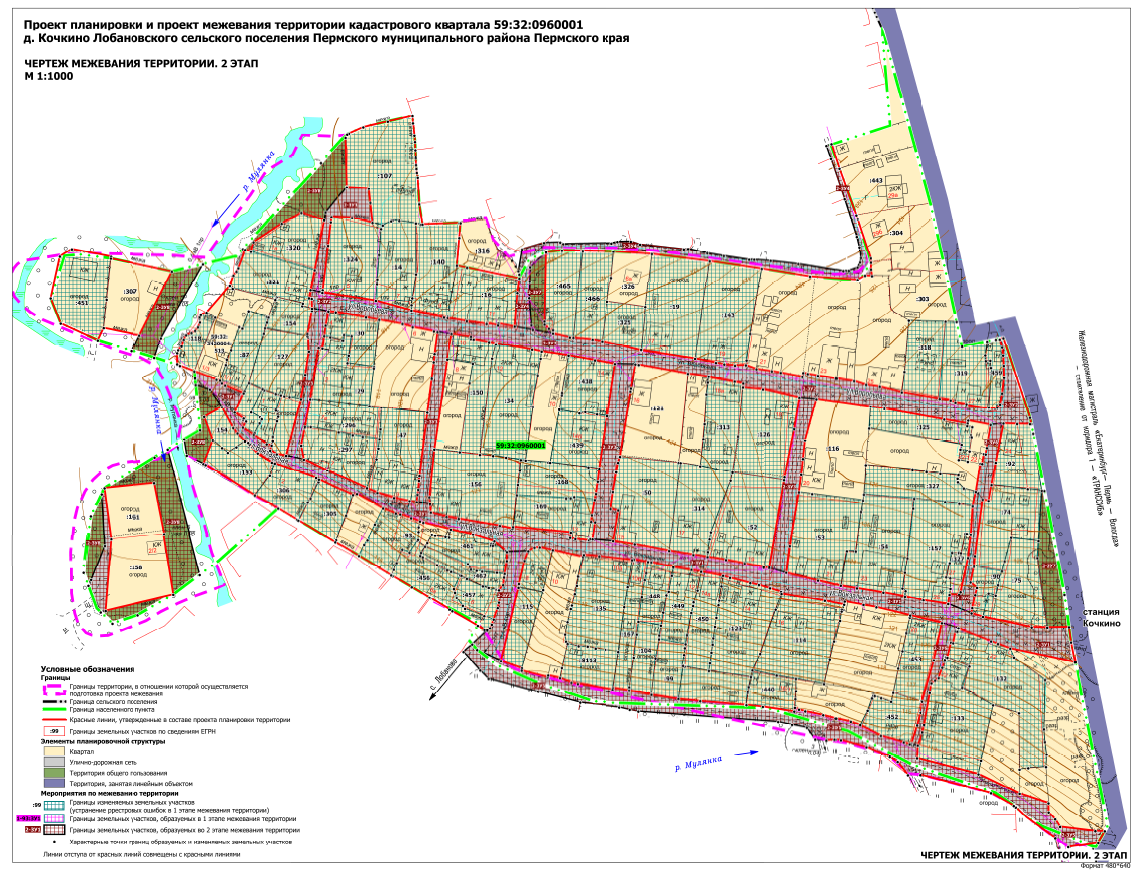 Приложение 1Каталоги координат характерных точек изменяемых земельных участковКаталог координат земельного участка 59:32:0960001:14Система координат МСК-59Каталог координат земельного участка 59:32:0960001:16Система координат МСК-59Каталог координат земельного участка 59:32:0960001:19Система координат МСК-59Каталог координат земельного участка 59:32:0960001:34Система координат МСК-59Каталог координат земельного участка 59:32:0960001:50Система координат МСК-59Каталог координат земельного участка 59:32:0960001:52Система координат МСК-59Каталог координат земельного участка 59:32:0960001:53Система координат МСК-59Каталог координат земельного участка 59:32:0960001:54Система координат МСК-59Каталог координат земельного участка 59:32:0960001:74Система координат МСК-59Каталог координат земельного участка 59:32:0960001:75Система координат МСК-59Каталог координат земельного участка 59:32:0960001:87Система координат МСК-59Каталог координат земельного участка 59:32:0960001:90Система координат МСК-59Каталог координат земельного участка 59:32:0960001:91Система координат МСК-59Каталог координат земельного участка 59:32:0960001:92Система координат МСК-59Каталог координат земельного участка 59:32:0960001:93Система координат МСК-59Каталог координат земельного участка 59:32:0960001:99Система координат МСК-59Каталог координат земельного участка 59:32:0960001:104Система координат МСК-59Каталог координат земельного участка 59:32:0960001:107Система координат МСК-59Каталог координат земельного участка 59:32:0960001:114Система координат МСК-59Каталог координат земельного участка 59:32:0960001:115Система координат МСК-59Каталог координат земельного участка 59:32:0960001:118Система координат МСК-59Каталог координат земельного участка 59:32:0960001:123Система координат МСК-59Каталог координат земельного участка 59:32:0960001:125Система координат МСК-59Каталог координат земельного участка 59:32:0960001:126Система координат МСК-59Каталог координат земельного участка 59:32:0960001:127Система координат МСК-59Каталог координат земельного участка 59:32:0960001:132Система координат МСК-59Каталог координат земельного участка 59:32:0960001:133Система координат МСК-59Каталог координат земельного участка 59:32:0960001:135Система координат МСК-59Каталог координат земельного участка 59:32:0960001:140Система координат МСК-59Каталог координат земельного участка 59:32:0960001:143Система координат МСК-59Каталог координат земельного участка 59:32:0960001:150Система координат МСК-59Каталог координат земельного участка 59:32:0960001:153Система координат МСК-59Каталог координат земельного участка 59:32:0960001:154Система координат МСК-59Каталог координат земельного участка 59:32:0960001:156Система координат МСК-59Каталог координат земельного участка 59:32:0960001:157Система координат МСК-59Каталог координат земельного участка 59:32:0960001:167Система координат МСК-59Каталог координат земельного участка 59:32:0960001:168Система координат МСК-59Каталог координат земельного участка 59:32:0960001:169Система координат МСК-59Каталог координат земельного участка 59:32:0960001:237Система координат МСК-59Каталог координат земельного участка 59:32:0960001:305Система координат МСК-59Каталог координат земельного участка 59:32:0960001:306Система координат МСК-59Каталог координат земельного участка 59:32:0960001:313Система координат МСК-59Каталог координат земельного участка 59:32:0960001:314Система координат МСК-59Каталог координат земельного участка 59:32:0960001:318Система координат МСК-59Каталог координат земельного участка 59:32:0960001:319Система координат МСК-59Каталог координат земельного участка 59:32:0960001:320Система координат МСК-59Каталог координат земельного участка 59:32:0960001:321Система координат МСК-59Каталог координат земельного участка 59:32:0960001:324Система координат МСК-59Каталог координат земельного участка 59:32:0960001:325Система координат МСК-59Каталог координат земельного участка 59:32:0960001:327Система координат МСК-59Каталог координат земельного участка 59:32:0960001:438Система координат МСК-59Каталог координат земельного участка 59:32:0960001:439Система координат МСК-59Каталог координат земельного участка 59:32:0960001:440Система координат МСК-59Каталог координат земельного участка 59:32:0960001:448Система координат МСК-59Каталог координат земельного участка 59:32:0960001:449Система координат МСК-59Каталог координат земельного участка 59:32:0960001:450Система координат МСК-59Каталог координат земельного участка 59:32:0960001:451Система координат МСК-59Каталог координат земельного участка 59:32:0960001:452Система координат МСК-59Каталог координат земельного участка 59:32:0960001:453Система координат МСК-59Каталог координат земельного участка 59:32:0960001:456Система координат МСК-59Каталог координат земельного участка 59:32:0960001:457Система координат МСК-59Каталог координат земельного участка 59:32:0960001:459Система координат МСК-59Каталог координат земельного участка 59:32:0960001:461Система координат МСК-59Каталог координат земельного участка 59:32:0960001:462Система координат МСК-59Каталог координат земельного участка 59:32:0960001:465Система координат МСК-59Каталог координат земельного участка 59:32:0960001:466Система координат МСК-59Каталог координат земельного участка 59:32:0960001:8113Система координат МСК-59Каталоги координат характерных точек образуемых земельных участковКаталог координат земельного участка 2-ЗУ1Система координат МСК-59Каталог координат земельного участка 2-ЗУ2Система координат МСК-59Каталог координат земельного участка 2-ЗУ3Система координат МСК-59Каталог координат земельного участка 2-ЗУ4Система координат МСК-59Каталог координат земельного участка 2-ЗУ5Система координат МСК-59Каталог координат земельного участка 2-ЗУ6Система координат МСК-59Каталог координат земельного участка 2-ЗУ7Система координат МСК-59Каталог координат земельного участка 2-ЗУ8Система координат МСК-59Проект планировки и проект межевания территории кадастрового квартала 59:32:0960001 д. Кочкино Лобановского сельского поселения Пермского муниципального района Пермского краяТом 4Проект межевания территорииМатериалы по обоснованиюШИФР МК-55/07-2021Цели разработки проекта межевания территорииПроект межевания территории подготовлен в целях определения местоположения границ, образуемых и изменяемых земельных участков, в соответствии с пунктом 1 части 2 статьи 43 Градостроительного кодекса Российской Федерации.Проектом межевания территории не предусмотрено установление, изменение, отмена красных линий для застроенных территорий, в границах которых не планируется размещение новых объектов капитального строительства, а также установление, изменение, отмена красных линий в связи с образованием и (или) изменением земельного участка, расположенного в границах территории, применительно к которой не предусматривается осуществление деятельности по комплексному и устойчивому развитию территории, при условии, что такие установление, изменение, отмена влекут за собой исключительно изменение границ территории общего пользования, предусмотренные пунктом 2 части 2 статьи 43 Градостроительного кодекса Российской Федерации.Материалы по обоснованию проекта межевания территорииПроект межевания территории разработан в составе проекта планировки территории, в связи с чем, отсутствует необходимость дублирования информации, касающейся описания существующей характеристики территории, а также границ зон с особыми условиями использования территории.Вышеуказанная информация представлена в Томе 2 «Проект планировки территории. Материалы по обоснованию».Перечень существующих земельных участковГрафическая часть«Чертеж материалов по обоснованию проекта межевания территории»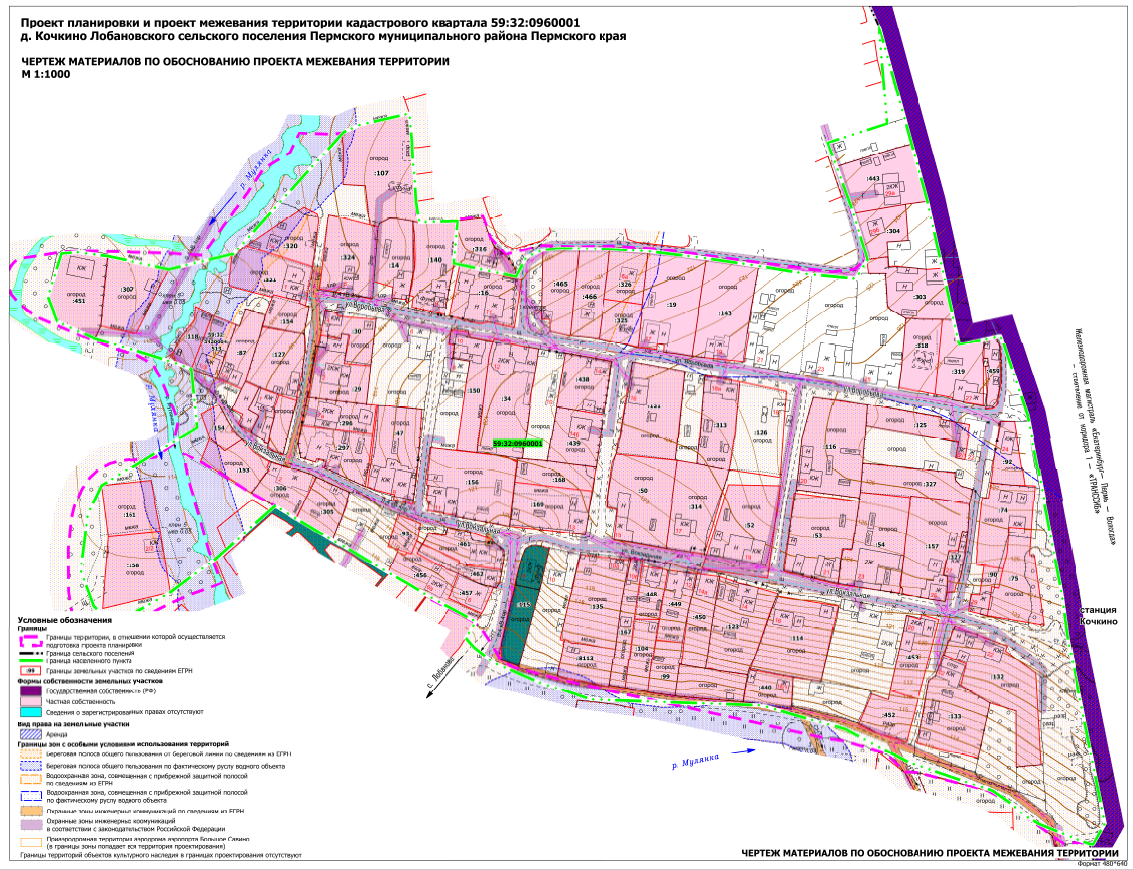 № п/п НаименованиеПРОЕКТ ПЛАНИРОВКИ ТЕРРИТОРИИПРОЕКТ ПЛАНИРОВКИ ТЕРРИТОРИИОсновная частьОсновная часть1Том 1. Текстовая часть2Чертеж планировки территории. М 1:1000Материалы по обоснованиюМатериалы по обоснованию1Том 2. Текстовая часть2Фрагмент карты планировочной структуры территории поселения. М 1:250003Схема организации движения транспорта и пешеходов. Схема организации улично-дорожной сети. М 1:10004Схема, отображающая местоположение существующих объектов капитального строительства. Схема границ территорий объектов культурного наследия Схема границ зон с особыми условиями использования территории. М 1:1000ПРОЕКТ МЕЖЕВАНИЯ ТЕРРИТОРИИПРОЕКТ МЕЖЕВАНИЯ ТЕРРИТОРИИОсновная частьОсновная часть1Том 3. Текстовая часть2Чертеж межевания территории. 1 этап. М 1:10003Чертеж межевания территории. 2 этап. М 1:1000Материалы по обоснованиюМатериалы по обоснованию1Том 4. Текстовая часть2Чертеж материалов по обоснованию проекта межевания территории.М 1:1000№ на чертежеНаименование элемента планировочной структурыПлощадь в границах проектирования, га1.1Квартал0,231.2Квартал0,571.3Квартал0,201.4Квартал0,561.5Квартал0,581.6Квартал0,681.7Квартал1,711.8Квартал0,891.9Квартал0,891.10Квартал0,961.11Квартал1,561.12Квартал0,711.13Квартал0,352Улично-дорожная сеть1,763Территория общего пользования0,46№НаименованиеПлощадь в границах проектирования, га1Зона планируемого размещения линейных объектов1,76№Название улицыКатегория улицыШирина профиля в красных линиях, м12341ул. Воробъеваместная улицане менее 7 м2ул. ВокзальнаяОсновная улица, местная улицане менее 6 мОбозначение характерных точек Координаты, мКоординаты, мОбозначение характерных точек ХУ1231501831.592235311.702501827.272235333.183501826.242235333.064501819.222235366.605501784.082235348.546501788.032235329.167501781.282235325.928501790.552235305.559501804.592235300.0010501827.372235305.0711501831.592235311.70Обозначение характерных точек Координаты, мКоординаты, мОбозначение характерных точек ХУ1231501851.612235438.152501847.332235450.723501820.062235445.474501808.952235443.195501804.492235442.296501804.172235443.797501798.682235443.978501797.462235443.889501785.082235441.4210501783.882235441.4511501783.182235441.7512501775.182235442.2313501762.392235440.2214501749.122235437.8815501717.992235429.7216501718.832235424.5917501720.902235420.9618501723.572235421.7419501724.322235419.0120501729.602235411.8421501733.552235405.8422501736.852235407.6723501737.792235406.0224501738.512235406.3225501741.822235401.3126501752.312235406.2627501756.562235396.1528501757.802235394.2329501759.292235393.2730501759.702235391.2631501764.302235379.0232501767.322235371.0733501768.252235369.5134501774.302235369.5435501775.922235370.1136501778.002235371.9737501781.872235373.1438501784.392235374.5539501785.642235377.6140501786.742235379.5041501788.762235381.0342501791.302235382.1143501793.352235381.8744501794.182235381.9345501795.412235382.6546501796.382235385.8047501811.312235398.7048501817.042235400.6549501819.182235402.3350501821.132235403.3851501831.122235407.1652501830.202235410.3453501835.312235411.7854501845.402235427.3255501851.612235438.15Обозначение характерных точек Координаты, мКоординаты, мОбозначение характерных точек ХУ1231501700.082235329.642501702.842235356.793501674.842235362.374501641.302235367.835501632.492235330.246501672.082235333.277501700.082235329.64Обозначение характерных точек Координаты, мКоординаты, мОбозначение характерных точек ХУ1231501744.762235394.262501733.502235400.443501730.282235402.904501725.792235407.015501725.072235408.846501724.322235409.597501719.292235414.098501714.252235421.899501713.712235423.4810501705.752235446.2511501704.772235447.7812501696.332235466.1713501696.932235468.3614501688.982235482.7915501686.112235489.7816501685.692235492.1817501683.662235498.2418501681.842235503.0719501681.092235504.9620501677.402235520.2021501674.672235532.4422501670.912235544.2323501665.592235550.5024501664.922235551.1625501660.002235551.0726501653.092235549.8427501651.132235549.5128501646.902235549.0629501644.112235546.7530501640.042235547.4431501637.102235546.7532501634.032235546.0633501627.682235543.8134501624.812235542.7935501622.822235541.8336501621.892235540.3037501622.032235538.7738501624.132235535.0839501632.282235521.0140501633.252235519.6641501639.622235508.9242501639.972235508.3543501645.792235498.6044501651.832235488.0145501652.272235487.2646501662.862235469.4447501670.312235456.8448501682.352235436.4749501682.752235435.7550501688.882235425.4051501696.122235412.5052501712.892235385.2953501713.482235384.0954501726.492235389.2855501726.502235389.2556501739.402235384.4857501744.762235394.26Обозначение характерных точек Координаты, мКоординаты, мОбозначение характерных точек ХУ1231501797.192235453.032501796.702235457.113501794.112235473.314501792.742235480.665501790.482235493.446501788.772235499.057501786.512235510.848501786.132235512.799501773.822235511.1710501769.332235510.6911501760.262235509.5812501741.782235507.1513501706.762235502.8314501704.092235502.5315501699.262235502.1416501696.562235501.7217501692.312235501.2418501692.962235497.3419501694.712235488.7920501697.542235479.6421501700.042235473.8522501709.702235452.4323501715.882235439.4724501723.462235438.0025501733.922235440.0126501749.152235443.0127501749.202235442.8628501777.152235447.6629501776.832235449.7630501789.562235451.5331501797.192235453.03Обозначение характерных точек Координаты, мКоординаты, мОбозначение характерных точек ХУ1231501894.352235462.932501898.322235471.843501904.532235499.114501900.582235499.415501893.792235500.046501890.232235500.377501886.032235500.588501885.652235500.589501877.842235500.9410501873.572235501.3611501871.022235501.8712501856.412235502.6813501844.982235504.4814501845.752235525.5415501822.512235523.4716501822.512235523.4717501821.352235529.1418501815.442235557.8819501815.402235558.0320501807.352235556.9521501789.032235555.4222501790.752235546.4823501789.802235546.2724501791.062235540.0025501790.482235539.9126501792.042235528.9327501793.772235518.3728501793.952235516.3929501797.612235498.3930501803.082235478.7131501807.462235449.7332501808.112235449.7933501808.912235449.9134501833.432235452.8535501846.202235454.3536501849.282235454.7137501848.782235465.6638501845.892235476.9139501857.072235475.7140501864.882235474.9041501865.542235462.6942501892.542235462.0343501894.352235462.93Обозначение характерных точек Координаты, мКоординаты, мОбозначение характерных точек ХУ1231501889.162235729.572501875.522235733.983501850.062235743.254501848.012235744.005501826.632235750.966501824.222235751.027501820.392235751.088501816.822235751.599501816.992235747.7810501814.652235743.7311501816.482235717.9912501820.802235691.2913501825.032235662.5514501828.942235630.6015501830.262235609.3916501830.502235592.5017501830.672235581.4918501829.922235572.7019501791.792235571.8920501790.162235571.9221501787.862235574.2922501787.162235576.6023501785.882235576.6324501785.262235576.6325501783.132235585.8426501782.932235587.8527501781.922235597.9628501780.922235603.3329501775.732235624.6930501771.232235654.4831501769.002235665.9732501768.152235670.6533501767.492235676.5334501767.662235682.5935501765.462235688.4136501764.312235696.8437501763.552235701.7038501761.222235713.7039501763.412235714.1540501762.872235716.6441501761.872235722.2842501760.322235732.2143501759.032235741.7544501756.932235748.4145501755.912235755.9146501752.832235768.0647501749.282235789.0048501748.472235795.0649501747.332235797.7350501746.372235803.8251501745.672235803.7052501743.792235816.0953501744.062235820.8354501746.182235822.3655501752.142235823.5056501760.752235824.5857501767.432235824.4058501773.062235824.0759501777.492235823.5360501781.952235822.1561501782.222235822.0362501782.682235824.1963501738.922235838.8964501735.452235839.5865501735.462235838.8366501735.562235831.7867501735.752235824.2568501714.152235820.0569501701.852235817.6570501693.072235816.0371501693.842235812.7672501662.702235808.5373501657.152235808.0274501648.462235806.0775501645.412235809.6776501641.402235808.6577501634.082235807.0678501631.052235806.6179501629.182235812.8880501623.302235839.7981501623.202235848.4082501623.382235860.4383501615.252235861.5784501604.392235863.7085501611.892235828.0086501614.422235821.2287501615.812235817.4788501622.812235799.3889501621.122235798.7890501621.332235797.7691501614.852235796.5092501615.152235795.3093501606.922235793.2994501607.122235792.5195501601.392235790.4496501595.792235788.4097501592.872235784.5098501587.542235783.5499501569.822235780.45100501565.732235779.52101501558.692235776.85102501551.582235776.52103501542.732235810.42104501531.932235832.83105501526.752235848.64106501521.852235848.73107501517.812235852.30108501513.682235855.03109501511.292235874.83110501511.212235879.96111501504.882235876.45112501502.392235859.50Обозначение характерных точек Координаты, мКоординаты, мОбозначение характерных точек ХУ1231501785.062235520.502501783.502235531.333501782.282235531.214501781.942235532.745501780.512235541.266501779.672235545.197501776.262235565.058501775.172235570.309501772.982235585.1510501770.362235599.2811501768.352235610.2312501739.942235605.9413501710.812235601.6814501703.722235600.7815501697.022235599.8216501693.672235599.1317501685.262235597.5118501681.632235597.1519501681.352235599.4020501672.012235597.9321501672.132235596.7322501671.482235595.9523501672.202235588.9324501672.882235586.0225501675.722235586.3826501678.762235554.4927501677.842235554.1628501679.412235547.2329501683.242235524.4930501684.312235517.7431501686.672235509.0732501695.092235508.2933501721.452235511.0534501770.812235518.1635501785.062235520.50Обозначение характерных точек Координаты, мКоординаты, мОбозначение характерных точек ХУ1231501768.142235621.512501767.872235623.313501763.032235650.494501761.332235661.955501758.742235676.356501757.782235681.157501755.592235680.978501754.452235691.989501749.942235712.0510501732.802235709.2011501706.122235703.8312501656.362235695.4613501656.612235692.3714501658.622235681.9015501660.602235671.5816501662.162235661.3517501663.422235653.5218501665.622235640.1419501669.142235621.1520501670.982235609.2121501687.932235612.0622501688.672235607.7723501698.122235609.0624501708.852235610.9225501714.132235611.9126501717.392235612.9927501753.232235618.7528501754.992235619.0529501768.142235621.51Обозначение характерных точек Координаты, мКоординаты, мОбозначение характерных точек ХУ1231501749.132235721.472501744.982235750.813501743.852235758.464501737.952235791.555501735.712235804.486501737.352235804.787501735.042235817.178501726.382235815.769501722.272235815.0710501718.792235814.4111501718.942235813.4512501713.502235812.4913501713.682235811.5314501698.072235809.0115501690.212235807.2416501674.602235806.2517501661.792235804.7218501643.052235800.5519501641.662235799.7720501641.522235794.4921501636.312235793.7722501638.412235780.1223501640.582235769.8324501642.782235757.9525501645.152235743.3726501646.632235734.4027501649.422235722.3728501653.672235704.7929501668.232235706.7430501697.822235711.7831501707.532235713.0432501715.792235713.8533501726.082235715.0534501749.132235721.47Обозначение характерных точек Координаты, мКоординаты, мОбозначение характерных точек ХУ1231501667.392235566.312501667.512235569.253501665.942235576.454501662.302235592.655501663.362235593.076501662.522235601.657501660.442235619.718501660.352235620.589501660.842235620.6710501659.532235628.4711501659.302235630.3012501656.632235642.4513501655.302235652.4714501654.252235657.8415501651.952235669.9916501650.922235673.8017501648.052235684.9918501646.972235689.7319501645.222235695.8220501643.192235701.9121501642.082235702.1822501638.112235726.1523501635.892235736.2624501637.672235736.5925501635.822235746.9426501634.442235754.0827501629.902235772.7728501625.672235790.2329501605.472235785.7930501582.812235779.3431501576.812235778.4132501569.512235776.5533501559.832235773.4334501559.082235773.2235501559.332235772.4136501560.292235769.1437501563.932235756.5438501569.722235745.1439501571.792235739.8940501573.522235731.9741501575.372235725.2542501577.462235715.3243501578.402235711.8444501579.432235709.5945501577.322235709.2346501579.872235691.8947501580.872235682.8948501580.902235682.5649501583.002235657.3650501584.232235645.3051501586.562235630.3952501588.802235618.0353501590.302235609.0654501589.342235608.8855501592.522235590.3156501593.152235586.7757501595.812235580.4458501597.202235573.9359501596.202235573.6660501599.792235559.3261501601.122235559.4162501605.092235547.8663501617.782235550.9864501636.452235555.3065501645.442235557.5566501647.542235557.7667501660.142235560.8568501665.412235562.9269501667.392235566.31Обозначение характерных точек Координаты, мКоординаты, мОбозначение характерных точек ХУ1231501561.322235726.932501561.852235731.493501561.572235734.494501557.752235748.565501552.292235761.526501549.562235765.847501542.352235771.54Обозначение характерных точек Координаты, мКоординаты, мОбозначение характерных точек ХУ1231501542.472235778.322501532.202235817.113501525.392235829.624501524.552235830.735501518.812235836.646501507.542235852.39Виды разрешенного использования земельного участка, установленные классификаторомВиды разрешенного использования земельного участка, установленные классификаторомОписание видов разрешенного использования земельных участков и объектов капитального строительства, в т. ч. вспомогательные виды разрешенного использованияКодовое обозначениеНаименованиеОписание видов разрешенного использования земельных участков и объектов капитального строительства, в т. ч. вспомогательные виды разрешенного использованияОсновные виды разрешенного использованияОсновные виды разрешенного использованияОсновные виды разрешенного использования2.1Для индивидуального жилищного строительстваРазмещение жилого дома (отдельно стоящего здания количеством надземных этажей не более чем три, высотой не более двадцати метров, которое состоит из комнат и помещений вспомогательного использования, предназначенных для удовлетворения гражданами бытовых и иных нужд, связанных с их проживанием в таком здании, не предназначенного для раздела на самостоятельные объекты недвижимости);выращивание сельскохозяйственных культур;размещение индивидуальных гаражей и хозяйственных построек2.2Для ведения личного подсобного хозяйства (приусадебный земельный участок)Размещение жилого дома, указанного в описании вида разрешенного использования с кодом 2.1;производство сельскохозяйственной продукции;размещение гаража и иных вспомогательных сооружений;содержание сельскохозяйственных животных2.3Блокированная жилая застройкаРазмещение жилого дома, имеющего одну или несколько общих стен с соседними жилыми домами (количеством этажей не более чем три, при общем количестве совмещенных домов не более десяти и каждый из которых предназначен для проживания одной семьи, имеет общую стену (общие стены) без проемов с соседним домом или соседними домами, расположен на отдельном земельном участке и имеет выход на территорию общего пользования (жилые дома блокированной застройки);разведение декоративных и плодовых деревьев, овощных и ягодных культур;размещение индивидуальных гаражей и иных вспомогательных сооружений;обустройство спортивных и детских площадок, площадок для отдыха2.7.1Хранение автотранспортаРазмещение отдельно стоящих и пристроенных гаражей, в том числе подземных, предназначенных для хранения автотранспорта, в том числе с разделением на машино-места, за исключением гаражей, размещение которых предусмотрено содержанием вида разрешенного использования с кодом 4.93.1Коммунальное обслуживаниеРазмещение зданий и сооружений в целях обеспечения физических и юридических лиц коммунальными услугами. Содержание данного вида разрешенного использования включает в себя содержание видов разрешенного использования с кодами 3.1.1 - 3.1.23.3Бытовое обслуживаниеРазмещение объектов капитального строительства, предназначенных для оказания населению или организациям бытовых услуг (мастерские мелкого ремонта, ателье, бани, парикмахерские, прачечные, химчистки, похоронные бюро)3.4.1Амбулаторно-поликлиническое обслуживаниеРазмещение объектов капитального строительства, предназначенных для оказания гражданам амбулаторно-поликлинической медицинской помощи (поликлиники, фельдшерские пункты, пункты здравоохранения, центры матери и ребенка, диагностические центры, молочные кухни, станции донорства крови, клинические лаборатории) 3.5.1Дошкольное, начальное и среднее общее образованиеРазмещение объектов капитального строительства, предназначенных для просвещения, дошкольного, начального и среднего общего образования (детские ясли, детские сады, школы, лицеи, гимназии, художественные, музыкальные школы, образовательные кружки и иные организации, осуществляющие деятельность по воспитанию, образованию и просвещению), в том числе зданий, спортивных сооружений, предназначенных для занятия обучающихся физической культурой и спортом4.4МагазиныРазмещение объектов капитального строительства, предназначенных для продажи товаров, торговая площадь которых составляет до 5000 кв. м4.6Общественное питаниеРазмещение объектов капитального строительства в целях устройства мест общественного питания (рестораны, кафе, столовые, закусочные, бары)12.0Земельные участки (территории) общего пользованияЗемельные участки общего пользования. Содержание данного вида разрешенного использования включает в себя содержание видов разрешенного использования с кодами 12.0.1 - 12.0.213.1Ведение огородничестваОсуществление отдыха и (или) выращивания гражданами для собственных нужд сельскохозяйственных культур; размещение хозяйственных построек, не являющихся объектами недвижимости, предназначенных для хранения инвентаря и урожая сельскохозяйственных культур13.2Ведение садоводстваОсуществление отдыха и (или) выращивания гражданами для собственных нужд сельскохозяйственных культур; размещение для собственных нужд садового дома, жилого дома, указанного в описании вида разрешенного использования с кодом 2.1, хозяйственных построек и гаражейУсловно разрешенные виды использованияУсловно разрешенные виды использованияУсловно разрешенные виды использования1.3ОвощеводствоОсуществление хозяйственной деятельности на сельскохозяйственных угодьях, связанной с производством картофеля, листовых, плодовых, луковичных и бахчевых сельскохозяйственных культур, в том числе с использованием теплиц2.1.1Малоэтажная многоквартирная жилая застройкаРазмещение малоэтажных многоквартирных домов (многоквартирные дома высотой до 4 этажей, включая мансардный);обустройство спортивных и детских площадок, площадок для отдыха;размещение объектов обслуживания жилой застройки во встроенных, пристроенных и встроенно-пристроенных помещениях малоэтажного многоквартирного дома, если общая площадь таких помещений в малоэтажном многоквартирном доме не составляет более 15% общей площади помещений дома3.2Социальное обслуживаниеРазмещение зданий, предназначенных для оказания гражданам социальной помощи. Содержание данного вида разрешенного использования включает в себя содержание видов разрешенного использования с кодами 3.2.1 - 3.2.43.6Культурное развитиеРазмещение зданий и сооружений, предназначенных для размещения объектов культуры. Содержание данного вида разрешенного использования включает в себя содержание видов разрешенного использования с кодами 3.6.1 - 3.6.33.7Религиозное использованиеРазмещение зданий и сооружений религиозного использования. Содержание данного вида разрешенного использования включает в себя содержание видов разрешенного использования с кодами 3.7.1 - 3.7.23.8Общественное управлениеРазмещение зданий, предназначенных для размещения органов и организаций общественного управления. Содержание данного вида разрешенного использования включает в себя содержание видов разрешенного использования с кодами 3.8.1 - 3.8.24.5Банковская и страховая деятельностьРазмещение объектов капитального строительства, предназначенных для размещения организаций, оказывающих банковские и страховые услуги4.7Гостиничное обслуживаниеРазмещение гостиниц, а также иных зданий, используемых с целью извлечения предпринимательской выгоды из предоставления жилого помещения для временного проживания в них4.9Служебные гаражиРазмещение постоянных или временных гаражей, стоянок для хранения служебного автотранспорта, используемого в целях осуществления видов деятельности, предусмотренных видами разрешенного использования с кодами 3.0, 4.0, а также для стоянки и хранения транспортных средств общего пользования, в том числе в депо5.1СпортРазмещение зданий и сооружений для занятия спортом. Содержание данного вида разрешенного использования включает в себя содержание видов разрешенного использования с кодами 5.1.1 - 5.1.78.3Обеспечение внутреннего правопорядкаРазмещение объектов капитального строительства, необходимых для подготовки и поддержания в готовности органов внутренних дел, Росгвардии и спасательных служб, в которых существует военизированная служба;размещение объектов гражданской обороны, за исключением объектов гражданской обороны, являющихся частями производственных зданий№ п/пКод вида использованияКод вида использованияКод вида использованияНаименование параметраЗначение параметраЕдиница измерения1) Предельные размеры земельных участков и предельные параметры разрешенного строительства, реконструкции объектов капитального строительства, установленные в соответствии с частью 1 статьи 38 Градостроительного кодекса Российской Федерации1) Предельные размеры земельных участков и предельные параметры разрешенного строительства, реконструкции объектов капитального строительства, установленные в соответствии с частью 1 статьи 38 Градостроительного кодекса Российской Федерации1) Предельные размеры земельных участков и предельные параметры разрешенного строительства, реконструкции объектов капитального строительства, установленные в соответствии с частью 1 статьи 38 Градостроительного кодекса Российской Федерации1) Предельные размеры земельных участков и предельные параметры разрешенного строительства, реконструкции объектов капитального строительства, установленные в соответствии с частью 1 статьи 38 Градостроительного кодекса Российской Федерации1) Предельные размеры земельных участков и предельные параметры разрешенного строительства, реконструкции объектов капитального строительства, установленные в соответствии с частью 1 статьи 38 Градостроительного кодекса Российской Федерации1) Предельные размеры земельных участков и предельные параметры разрешенного строительства, реконструкции объектов капитального строительства, установленные в соответствии с частью 1 статьи 38 Градостроительного кодекса Российской Федерации1) Предельные размеры земельных участков и предельные параметры разрешенного строительства, реконструкции объектов капитального строительства, установленные в соответствии с частью 1 статьи 38 Градостроительного кодекса Российской Федерации1.Максимальная площадь земельного участкаМаксимальная площадь земельного участкаМаксимальная площадь земельного участкаМаксимальная площадь земельного участкаНе подлежат установлению2.Минимальная площадь земельного участказа исключением видов использования:Минимальная площадь земельного участказа исключением видов использования:Минимальная площадь земельного участказа исключением видов использования:Минимальная площадь земельного участказа исключением видов использования:Не подлежат установлению2.2.12.12.1Для индивидуального жилищного строительства300кв. м2.2.22.22.2Для ведения личного подсобного хозяйства (приусадебный земельный участок)300кв. м2.13.113.113.1Ведение огородничества200кв. м2.13.213.213.2Ведение садоводства300кв. м3.Минимальные отступы от границ земельных участков в целях определения мест допустимого размещения зданий, строений, сооружений, за пределами которых запрещено строительство зданий, строений, сооруженийза исключением видов использования:Минимальные отступы от границ земельных участков в целях определения мест допустимого размещения зданий, строений, сооружений, за пределами которых запрещено строительство зданий, строений, сооруженийза исключением видов использования:Минимальные отступы от границ земельных участков в целях определения мест допустимого размещения зданий, строений, сооружений, за пределами которых запрещено строительство зданий, строений, сооруженийза исключением видов использования:Минимальные отступы от границ земельных участков в целях определения мест допустимого размещения зданий, строений, сооружений, за пределами которых запрещено строительство зданий, строений, сооруженийза исключением видов использования:3м3.2.7.1Хранение автотранспортаХранение автотранспортаХранение автотранспортаНе подлежат установлению4.Предельное количество этажейза исключением видов использования:Предельное количество этажейза исключением видов использования:Предельное количество этажейза исключением видов использования:Предельное количество этажейза исключением видов использования:3этаж4.2.1.12.1.1Малоэтажная многоквартирная жилая застройкаМалоэтажная многоквартирная жилая застройка4этаж5.Максимальный процент застройки в границах земельного участка, определяемый как отношение суммарной площади земельного участка, которая может быть застроена, ко всей площади земельного участказа исключением видов использования:Максимальный процент застройки в границах земельного участка, определяемый как отношение суммарной площади земельного участка, которая может быть застроена, ко всей площади земельного участказа исключением видов использования:Максимальный процент застройки в границах земельного участка, определяемый как отношение суммарной площади земельного участка, которая может быть застроена, ко всей площади земельного участказа исключением видов использования:Максимальный процент застройки в границах земельного участка, определяемый как отношение суммарной площади земельного участка, которая может быть застроена, ко всей площади земельного участказа исключением видов использования:30%5.2.32.3Блокированная жилая застройкаБлокированная жилая застройка50%2) Предельные параметры разрешенного строительства, реконструкции объектов капитального строительства, установленные в соответствии с частью 1.2 статьи 38 Градостроительного кодекса Российской Федерации2) Предельные параметры разрешенного строительства, реконструкции объектов капитального строительства, установленные в соответствии с частью 1.2 статьи 38 Градостроительного кодекса Российской Федерации2) Предельные параметры разрешенного строительства, реконструкции объектов капитального строительства, установленные в соответствии с частью 1.2 статьи 38 Градостроительного кодекса Российской Федерации2) Предельные параметры разрешенного строительства, реконструкции объектов капитального строительства, установленные в соответствии с частью 1.2 статьи 38 Градостроительного кодекса Российской Федерации2) Предельные параметры разрешенного строительства, реконструкции объектов капитального строительства, установленные в соответствии с частью 1.2 статьи 38 Градостроительного кодекса Российской Федерации2) Предельные параметры разрешенного строительства, реконструкции объектов капитального строительства, установленные в соответствии с частью 1.2 статьи 38 Градостроительного кодекса Российской Федерации2) Предельные параметры разрешенного строительства, реконструкции объектов капитального строительства, установленные в соответствии с частью 1.2 статьи 38 Градостроительного кодекса Российской Федерации1.Минимальное расстояние от построек для содержания скота и птицы до соседнего участкаДопускается блокировка хозяйственных построек на смежных земельных участках по взаимному согласию домовладельцев с учетом противопожарных требованийМинимальное расстояние от построек для содержания скота и птицы до соседнего участкаДопускается блокировка хозяйственных построек на смежных земельных участках по взаимному согласию домовладельцев с учетом противопожарных требованийМинимальное расстояние от построек для содержания скота и птицы до соседнего участкаДопускается блокировка хозяйственных построек на смежных земельных участках по взаимному согласию домовладельцев с учетом противопожарных требованийМинимальное расстояние от построек для содержания скота и птицы до соседнего участкаДопускается блокировка хозяйственных построек на смежных земельных участках по взаимному согласию домовладельцев с учетом противопожарных требований4м2.Минимальное расстояние от прочих построек (бань, гаражей и др.) до соседнего участкаДопускается блокировка хозяйственных построек на смежных земельных участках по взаимному согласию домовладельцев с учетом противопожарных требованийМинимальное расстояние от прочих построек (бань, гаражей и др.) до соседнего участкаДопускается блокировка хозяйственных построек на смежных земельных участках по взаимному согласию домовладельцев с учетом противопожарных требованийМинимальное расстояние от прочих построек (бань, гаражей и др.) до соседнего участкаДопускается блокировка хозяйственных построек на смежных земельных участках по взаимному согласию домовладельцев с учетом противопожарных требованийМинимальное расстояние от прочих построек (бань, гаражей и др.) до соседнего участкаДопускается блокировка хозяйственных построек на смежных земельных участках по взаимному согласию домовладельцев с учетом противопожарных требований1м3.Минимальное расстояние от окон жилых комнат до стен соседнего дома и хозяйственных построек, расположенных на соседних земельных участкахМинимальное расстояние от окон жилых комнат до стен соседнего дома и хозяйственных построек, расположенных на соседних земельных участкахМинимальное расстояние от окон жилых комнат до стен соседнего дома и хозяйственных построек, расположенных на соседних земельных участкахМинимальное расстояние от окон жилых комнат до стен соседнего дома и хозяйственных построек, расположенных на соседних земельных участках6мВиды разрешенного использования земельного участка, установленные классификаторомВиды разрешенного использования земельного участка, установленные классификаторомОписание видов разрешенного использования земельных участков и объектов капитального строительства, в т. ч. вспомогательные виды разрешенного использованияКодовое обозначениеНаименованиеОписание видов разрешенного использования земельных участков и объектов капитального строительства, в т. ч. вспомогательные виды разрешенного использованияОсновные виды разрешенного использованияОсновные виды разрешенного использованияОсновные виды разрешенного использования3.1Коммунальное обслуживаниеРазмещение зданий и сооружений в целях обеспечения физических и юридических лиц коммунальными услугами. Содержание данного вида разрешенного использования включает в себя содержание видов разрешенного использования с кодами 3.1.1 - 3.1.213.0Земельные участки общего назначенияЗемельные участки, являющиеся имуществом общего пользования и предназначенные для общего использования правообладателями земельных участков, расположенных в границах территории ведения гражданами садоводства или огородничества для собственных нужд, и (или) для размещения объектов капитального строительства, относящихся к имуществу общего пользования13.1Ведение огородничестваОсуществление отдыха и (или) выращивания гражданами для собственных нужд сельскохозяйственных культур; размещение хозяйственных построек, не являющихся объектами недвижимости, предназначенных для хранения инвентаря и урожая сельскохозяйственных культур13.2Ведение садоводстваОсуществление отдыха и (или) выращивания гражданами для собственных нужд сельскохозяйственных культур; размещение для собственных нужд садового дома, жилого дома, указанного в описании вида разрешенного использования с кодом 2.1, хозяйственных построек и гаражейУсловно разрешенные виды использованияУсловно разрешенные виды использованияУсловно разрешенные виды использования3.3Бытовое обслуживаниеРазмещение объектов капитального строительства, предназначенных для оказания населению или организациям бытовых услуг (мастерские мелкого ремонта, ателье, бани, парикмахерские, прачечные, химчистки, похоронные бюро)3.10.1Амбулаторное ветеринарное обслуживаниеРазмещение объектов капитального строительства, предназначенных для оказания ветеринарных услуг без содержания животных4.4МагазиныРазмещение объектов капитального строительства, предназначенных для продажи товаров, торговая площадь которых составляет до 5000 кв. м4.6Общественное питаниеРазмещение объектов капитального строительства в целях устройства мест общественного питания (рестораны, кафе, столовые, закусочные, бары)6.8СвязьРазмещение объектов связи, радиовещания, телевидения, включая воздушные радиорелейные, надземные и подземные кабельные линии связи, линии радиофикации, антенные поля, усилительные пункты на кабельных линиях связи, инфраструктуру спутниковой связи и телерадиовещания, за исключением объектов связи, размещение которых предусмотрено содержанием видов разрешенного использования с кодами 3.1.1, 3.2.38.3Обеспечение внутреннего правопорядкаРазмещение объектов капитального строительства, необходимых для подготовки и поддержания в готовности органов внутренних дел, Росгвардии и спасательных служб, в которых существует военизированная служба;размещение объектов гражданской обороны, за исключением объектов гражданской обороны, являющихся частями производственных зданий№ п/пКод вида использованияНаименование параметраЗначение параметраЕдиница измерения1) Предельные размеры земельных участков и предельные параметры разрешенного строительства, реконструкции объектов капитального строительства, установленные в соответствии с частью 1 статьи 38 Градостроительного кодекса Российской Федерации1) Предельные размеры земельных участков и предельные параметры разрешенного строительства, реконструкции объектов капитального строительства, установленные в соответствии с частью 1 статьи 38 Градостроительного кодекса Российской Федерации1) Предельные размеры земельных участков и предельные параметры разрешенного строительства, реконструкции объектов капитального строительства, установленные в соответствии с частью 1 статьи 38 Градостроительного кодекса Российской Федерации1) Предельные размеры земельных участков и предельные параметры разрешенного строительства, реконструкции объектов капитального строительства, установленные в соответствии с частью 1 статьи 38 Градостроительного кодекса Российской Федерации1) Предельные размеры земельных участков и предельные параметры разрешенного строительства, реконструкции объектов капитального строительства, установленные в соответствии с частью 1 статьи 38 Градостроительного кодекса Российской Федерации1.Максимальная площадь земельного участка:Максимальная площадь земельного участка:Не подлежат установлению2.Минимальная площадь земельного участка:Минимальная площадь земельного участка:200кв.м3.Минимальные отступы от границ земельных участков в целях определения мест допустимого размещения зданий, строений, сооружений, за пределами которых запрещено строительство зданий, строений, сооруженийМинимальные отступы от границ земельных участков в целях определения мест допустимого размещения зданий, строений, сооружений, за пределами которых запрещено строительство зданий, строений, сооружений3м4.Предельное количество этажейПредельное количество этажей3этаж5.Максимальный процент застройки в границах земельного участка, определяемый как отношение суммарной площади земельного участка, которая может быть застроена, ко всей площади земельного участка:Максимальный процент застройки в границах земельного участка, определяемый как отношение суммарной площади земельного участка, которая может быть застроена, ко всей площади земельного участка:40%2) Предельные параметры разрешенного строительства, реконструкции объектов капитального строительства, установленные в соответствии с частью 1.2 статьи 38 Градостроительного кодекса Российской Федерации2) Предельные параметры разрешенного строительства, реконструкции объектов капитального строительства, установленные в соответствии с частью 1.2 статьи 38 Градостроительного кодекса Российской Федерации2) Предельные параметры разрешенного строительства, реконструкции объектов капитального строительства, установленные в соответствии с частью 1.2 статьи 38 Градостроительного кодекса Российской Федерации2) Предельные параметры разрешенного строительства, реконструкции объектов капитального строительства, установленные в соответствии с частью 1.2 статьи 38 Градостроительного кодекса Российской Федерации2) Предельные параметры разрешенного строительства, реконструкции объектов капитального строительства, установленные в соответствии с частью 1.2 статьи 38 Градостроительного кодекса Российской Федерации1.Минимальное расстояние от построек для содержания скота и птицы до соседнего участкаДопускается блокировка хозяйственных построек на смежных земельных участках по взаимному согласию домовладельцев с учетом противопожарных требованийМинимальное расстояние от построек для содержания скота и птицы до соседнего участкаДопускается блокировка хозяйственных построек на смежных земельных участках по взаимному согласию домовладельцев с учетом противопожарных требований4м2.Минимальное расстояние от прочих построек (бань, гаражей и др.) до соседнего участкаДопускается блокировка хозяйственных построек на смежных земельных участках по взаимному согласию домовладельцев с учетом противопожарных требованийМинимальное расстояние от прочих построек (бань, гаражей и др.) до соседнего участкаДопускается блокировка хозяйственных построек на смежных земельных участках по взаимному согласию домовладельцев с учетом противопожарных требований1м3.Минимальное расстояние от окон до стен соседнего дома и хозяйственных построек, расположенных на соседних земельных участкахМинимальное расстояние от окон до стен соседнего дома и хозяйственных построек, расположенных на соседних земельных участках6м№Наименование объектаХарактеристикаКадастровый номер1Сооружение газохимческого комплекса59:32:0000000:12922№Название улицыКатегория улицыШирина профиля в красных линиях, м12341ул. Воробьеваместная улицане менее 7 метров2ул. Вокзальнаяосновная улица, местная улицане менее 6 метров№Наименование зоны с особыми условиями использования территорийРеестровый номер1231Охранная зона инженерных коммуникаций59:32-6.49962Охранная зона инженерных коммуникаций59:32-6.21703Охранная зона инженерных коммуникаций59:32-6.50173Приаэродромная территория аэродрома аэропорта Большое Савино (в границы зоны попадает вся территория проектирования)59:32-6.5534Водоохранная зона р. Мулянка59:00-6.14105Прибрежная защитная полоса р. Мулянка59:00-6.1415№Наименование зоны с особыми условиями использования территорийРеестровый номер1231Охранная зона ВЛ 0,4 кВ-2Охранная зона газоснабжения-№ на чертежеНаименование элемента планировочной структурыПлощадь в границах проектирования, га1231.1Квартал0,231.2Квартал0,571.3Квартал0,201.4Квартал0,561.5Квартал0,581.6Квартал0,681.7Квартал1,711.8Квартал0,891.9Квартал0,891.10Квартал0,961.11Квартал1,561.12Квартал0,711.13Квартал0,352Улично-дорожная сеть1,763Территория общего пользования0,46№НаименованиеПлощадь в границах проектирования, га1231Зона планируемого размещения линейных объектов1,76№Название улицыКатегория улицыШирина полосы движения, мЧисло полос движенияШирина пешеходной части тротуара, м1234561ул. Воробьеваместная улица сельского поселения3,52-2ул. Вокзальнаяосновная улица, местная улица32-№ п/пНаименование параметраНаименование параметраЗначение параметраЕдиница измерения1.Максимальная площадь земельного участкаМаксимальная площадь земельного участкане подлежат установлению2.Минимальная площадь земельного участказа исключением видов использования:Минимальная площадь земельного участказа исключением видов использования:не подлежат установлению2.2.1Для индивидуального жилищного строительства300кв. м2.2.2Для ведения личного подсобного хозяйства (приусадебный земельный участок)300кв. м2.13.1Ведение огородничества200кв. м2.13.2Ведение садоводства300кв. м№ п/пНаименование параметраЗначение параметраЕдиница измерения1.Максимальная площадь земельного участкане подлежат установлению2.Минимальная площадь земельного участказа исключением видов использования:200кв. мУсловный № на чертежеКадастровый номерАдрес земельного участкаВид разрешенного использованияИсходная площадь земельного участка, кв. мПлощадь земельного участка по проекту, кв. мОбоснование принятых проектных решений59:32:0890001:8113с/п Лобановское, д. Кочкино, ул. Вокзальная, 10/2.для садоводства579 +/- 5589устранение реестровой ошибки в соответствии с фактическим местоположением ограждений, объектов капитального строительства в пределах величины предельного минимального размера земельного участка, установленного в ПЗЗ, - 300 кв.м (+10 кв.м)59:32:0960001:14с\пос Лобановское, д. Кочкино, ул. Воробьева, дом 7для ведения личного подсобного хозяйства800 +/- 12924устранение реестровой ошибки в соответствии с фактическим местоположением ограждений, объектов капитального строительства в пределах величины предельного минимального размера земельного участка, установленного в ПЗЗ, - 300 кв.м (+124 кв.м)59:32:0960001:16с/п Лобановское, д. Кочкино, ул. Воробьева, дом 11для ведения личного подсобного хозяйства988 +/- 31011устранение реестровой ошибки в соответствии с фактическим местоположением ограждений, объектов капитального строительства в пределах величины предельного минимального размера земельного участка, установленного в ПЗЗ, - 300 кв.м (+23 кв.м)59:32:0960001:19с/пос. Лобановское, д. Кочкино, ул. Воробьева, 17для личного подсобного хозяйства1660 +/- 91681устранение реестровой ошибки в соответствии с фактическим местоположением ограждений, объектов капитального строительства в пределах величины предельного минимального размера земельного участка, установленного в ПЗЗ, - 300 кв.м (+21 кв.м)59:32:0960001:29с\пос Лобановское, д. Кочкино, ул. Воробьева, дом 2для личного подсобного хозяйства874 +/- 3912устранение реестровой ошибки в соответствии с фактическим местоположением ограждений, объектов капитального строительства в пределах величины предельного минимального размера земельного участка, установленного в ПЗЗ, - 300 кв.м (+38 кв.м)59:32:0960001:30с\пос Лобановское, д. Кочкино, ул. Воробьева, дом 4для личного подсобного хозяйства539 +/- 2566устранение реестровой ошибки в соответствии с фактическим местоположением ограждений, объектов капитального строительства в пределах величины предельного минимального размера земельного участка, установленного в ПЗЗ, - 300 кв.м (+27 кв.м)59:32:0960001:34с\пос Лобановское, д. Кочкино, ул. Воробьева, дом 12для ведения личного подсобного хозяйства1602 +/- 201569устранение реестровой ошибки в соответствии с фактическим местоположением ограждений, объектов капитального строительства;уменьшение площади на 33 кв.м. (2 %)59:32:0960001:47с/пос. Лобановское, д. Кочкино, ул. Вокзальная, 9для личного подсобного хозяйства1250 +/- 81221устранение реестровой ошибки в соответствии с фактическим местоположением ограждений, объектов капитального строительства;уменьшение площади на 29 кв.м. (2 %)59:32:0960001:50с/п Лобановское, д. Кочкино, ул. Вокзальная, дом 15для личного подсобного хозяйства1579 +/- 41586устранение реестровой ошибки в соответствии с фактическим местоположением ограждений, объектов капитального строительства в пределах величины предельного минимального размера земельного участка, установленного в ПЗЗ, - 300 кв.м (+7 кв.м)59:32:0960001:52с/о Лобановский, д. Кочкино, ул. Вокзальная, дом 19для ведения личного подсобного хозяйства1523 +/- 01577устранение реестровой ошибки в соответствии с фактическим местоположением ограждений, объектов капитального строительства в пределах величины предельного минимального размера земельного участка, установленного в ПЗЗ, - 300 кв.м (+54 кв.м)59:32:0960001:53с/о Лобановский, д. Кочкино, ул. Вокзальная, дом 21для ведения личного подсобного хозяйства1500 +/- 81561устранение реестровой ошибки в соответствии с фактическим местоположением ограждений, объектов капитального строительства в пределах величины предельного минимального размера земельного участка, установленного в ПЗЗ, - 300 кв.м (+61 кв.м)59:32:0960001:54с/п Лобановское, д. Кочкино, ул. Вокзальная, дом 23для личного подсобного хозяйства1584 +/- 01604устранение реестровой ошибки в соответствии с фактическим местоположением ограждений, объектов капитального строительства в пределах величины предельного минимального размера земельного участка, установленного в ПЗЗ, - 300 кв.м (+20 кв.м)59:32:0960001:74с/о Лобановский, д. Кочкино, ул. Вокзальная, дом 29для личного подсобного хозяйства10001184устранение реестровой ошибки в соответствии с фактическим местоположением ограждений, объектов капитального строительства в пределах величины предельного минимального размера земельного участка, установленного в ПЗЗ, - 300 кв.м (+184 кв.м)59:32:0960001:75с/п Лобановское, д. Кочкино, ул. Вокзальная, дом 29, Квартира 2.для личного подсобного хозяйства10431138устранение реестровой ошибки в соответствии с фактическим местоположением ограждений, объектов капитального строительства в пределах величины предельного минимального размера земельного участка, установленного в ПЗЗ, - 300 кв.м (+95 кв.м)59:32:0960001:87с.п. Лобановское, д. Кочкино, ул. Вокзальная, з/у 1/1для садоводства592 +/- 9607устранение реестровой ошибки в соответствии с фактическим местоположением ограждений, объектов капитального строительства;увеличение площади на 15 кв.м. (2,5 %)59:32:0960001:90с/о Лобановский, д. Кочкино, ул. Вокзальная, дом 29, Квартира 1для личного подсобного хозяйства255 +/- 0280устранение реестровой ошибки в соответствии с фактическим местоположением ограждений, объектов капитального строительства в пределах величины предельного минимального размера земельного участка, установленного в ПЗЗ, - 300 кв.м (+25 кв.м)59:32:0960001:91с/пос. Лобановское, д. Кочкино, ул. Вокзальная, дом 1для ведения личного подсобного хозяйства294 +/- 6300устранение реестровой ошибки в соответствии с фактическим местоположением ограждений, объектов капитального строительства в пределах величины предельного минимального размера земельного участка, установленного в ПЗЗ, - 300 кв.м (+6 кв.м)59:32:0960001:92с/п Лобановское, д. Кочкино, ул. Воробьева, 24для ведения личного подсобного хозяйства470 +/- 2760устранение реестровой ошибки в соответствии с фактическим местоположением ограждений, объектов капитального строительства (согласно сведениям из ГФДЗ) более величины предельного минимального размера земельного участка, установленного в ПЗЗ, - 300 кв.м (+290 кв.м)59:32:0960001:93с/пос. Лобановское, д. Кочкино, ул. Вокзальная, дом 9для личного подсобного хозяйства250 +/- 3695устранение реестровой ошибки в соответствии с фактическим местоположением ограждений, объектов капитального строительства (согласно сведениям из ГФДЗ) более величины предельного минимального размера земельного участка, установленного в ПЗЗ, - 300 кв.м (+445 кв.м)59:32:0960001:95с/п Лобановское, д. Кочкино, ул. Воробьева, 22для личного подсобного хозяйства1271-границы земельного участка не установлены в соответствии с требованиями действующего земельного законодательства, уточнение границ предусматривается при проведении комплексных кадастровых работ (далее – ККР)59:32:0960001:96д. Кочкино, с/п Лобановское, ул. Воробьева, дом 25для личного подсобного хозяйства1410-границы земельного участка не установлены в соответствии с требованиями действующего земельного законодательства, уточнение границ предусматривается при проведении ККР59:32:0960001:99Пермский край, Пермский р-н, д. Кочкиносадоводство455 +/- 7465устранение реестровой ошибки в соответствии с фактическим местоположением ограждений, объектов капитального строительства в пределах величины предельного минимального размера земельного участка, установленного в ПЗЗ, - 300 кв.м (+10 кв.м)59:32:0960001:100д. Кочкино, ул. Воробьева, дом 17для личного подсобного хозяйства1660-границы земельного участка не установлены в соответствии с требованиями действующего земельного законодательства, уточнение границ предусматривается при проведении ККР59:32:0960001:103с/п Лобановское, д. Кочкино, ул. Воробьева, дом 14для садоводства870-границы земельного участка не установлены в соответствии с требованиями действующего земельного законодательства, уточнение границ предусматривается при проведении ККР59:32:0960001:104Пермский край, Пермский, д. Кочкиносадоводство510 +/- 8470устранение реестровой ошибки в соответствии с фактическим местоположением ограждений, объектов капитального строительства;уменьшение площади на 40 кв.м. (8 %)59:32:0960001:106с/п Лобановское, д. Кочкино, ул. Вокзальная, 28для ведения личного подсобного хозяйства1500-границы земельного участка не установлены в соответствии с требованиями действующего земельного законодательства, уточнение границ предусматривается при проведении ККР59:32:0960001:107Лобановское с/п, д. Кочкино, ул. Воробьева, д. 3для личного подсобного хозяйства1860 +/- 91865устранение реестровой ошибки в соответствии с фактическим местоположением ограждений, объектов капитального строительства в пределах величины предельного минимального размера земельного участка, установленного в ПЗЗ, - 300 кв.м (+5 кв.м)59:32:0960001:108д. Кочкино, ул. Воробьева, дом 20для личного подсобного хозяйства1530-границы земельного участка не установлены в соответствии с требованиями действующего земельного законодательства, уточнение границ предусматривается при проведении ККР59:32:0960001:110д. Кочкино.для личного подсобного хозяйства1500-границы земельного участка не установлены в соответствии с требованиями действующего земельного законодательства, уточнение границ предусматривается при проведении ККР59:32:0960001:111д. Кочкино, ул. Вокзальная, дом 19для личного подсобного хозяйства1523-границы земельного участка не установлены в соответствии с требованиями действующего земельного законодательства, уточнение границ предусматривается при проведении ККР59:32:0960001:112с/п Лобановское, д. Кочкино, ул. Воробьева, дом 16для индивидуального строительства506-границы земельного участка не установлены в соответствии с требованиями действующего земельного законодательства, уточнение границ предусматривается при проведении ККР59:32:0960001:113д. Кочкино, ул. Воробьева, дом 3для личного подсобного хозяйства1264-границы земельного участка не установлены в соответствии с требованиями действующего земельного законодательства, уточнение границ предусматривается при проведении ККР59:32:0960001:114с\пос Лобановское, д. Кочкино, ул. Вокзальная, дом 16для ведения личного подсобного хозяйства1557 +/- 81655устранение реестровой ошибки в соответствии с фактическим местоположением ограждений, объектов капитального строительства в пределах величины предельного минимального размера земельного участка, установленного в ПЗЗ, - 300 кв.м (+98 кв.м)59:32:0960001:115д. Кочкино, ул. Вокзальная, дом 8для индивидуального жилищного строительства865 +/- 10861устранение реестровой ошибки в соответствии с фактическим местоположением ограждений, объектов капитального строительства;уменьшение площади на 4 кв.м. (0,5 %)59:32:0960001:116Лобановское с/п, д. Кочкино, ул. Воробьева, 20для личного подсобного хозяйства1742 +/- 15-изменение границ не предусматривается59:32:0960001:117д. Кочкино, ул. Воробьева, дом 20для личного подсобного хозяйства1680-границы земельного участка не установлены в соответствии с требованиями действующего земельного законодательства, уточнение границ предусматривается при проведении ККР59:32:0960001:118Лобановское с/п, д. Кочкино.для садоводства345 +/- 4319устранение реестровой ошибки в соответствии с фактическим землепользованием;уменьшение площади на 26 кв.м. (8 %)59:32:0960001:120д. Кочкино, ул. Вокзальная, дом 29.для личного подсобного хозяйства1000-границы земельного участка не установлены в соответствии с требованиями действующего земельного законодательства, уточнение границ предусматривается при проведении ККР59:32:0960001:121с/п Лобановское, д. Кочкино, ул. Воробьева, дом 16.для ведения личного подсобного хозяйства1566 +/- 9-изменение границ не предусматривается59:32:0960001:122Пермский край, р-н Пермский, д. Кочкино, ул. Вокзальная, дом 28Для личного подсобного хозяйства1500-границы земельного участка не установлены в соответствии с требованиями действующего земельного законодательства, уточнение границ предусматривается при проведении ККР59:32:0960001:123Лобановское с/п, д. Кочкино, ул. Вокзальная, дом 14.для садоводства1396 +/- 81477устранение реестровой ошибки в соответствии с фактическим местоположением ограждений в пределах величины предельного минимального размера земельного участка, установленного в ПЗЗ, - 300 кв.м (+81 кв.м)59:32:0960001:124Пермский край, р-н Пермский, д. Кочкино.Садоводство270-границы земельного участка не установлены в соответствии с требованиями действующего земельного законодательства, уточнение границ предусматривается при проведении ККР59:32:0960001:125с/п Лобановское, д. Кочкино, ул. Воробьева, дом 22/1для ведения личного подсобного хозяйства687 +/- 8725устранение реестровой ошибки в соответствии с фактическим местоположением ограждений, объектов капитального строительства в пределах величины предельного минимального размера земельного участка, установленного в ПЗЗ, - 300 кв.м (+38 кв.м)59:32:0960001:126с/п Лобановское, д. Кочкино, ул. Воробьева, дом 18усадьба1300 +/-131418устранение реестровой ошибки в соответствии с фактическим местоположением ограждений, объектов капитального строительства в пределах величины предельного минимального размера земельного участка, установленного в ПЗЗ, - 300 кв.м (+118 кв.м)59:32:0960001:127Лобановское с/пос., д. Кочкинодля усадьбы944 +/- 11940устранение реестровой ошибки в соответствии с фактическим местоположением ограждений. Проектом межевания территории не предусмотрен учет местоположения нежилой постройки, расположенной вдоль улицы в связи с узким профилем улицы в красных линиях;уменьшение площади на 12 кв.м. (1 %)59:32:0960001:128р-н Пермский, д. Кочкино, ул. Вокзальная, дом 15для личного подсобного хозяйства1500-границы земельного участка не установлены в соответствии с требованиями действующего земельного законодательства, уточнение границ предусматривается при проведении ККР59:32:0960001:129с/п Лобановское, д. Кочкино, ул. Воробьева, 21для усадьбы1400-границы земельного участка не установлены в соответствии с требованиями действующего земельного законодательства, уточнение границ предусматривается при проведении ККР59:32:0960001:130с/п Лобановское, д. Кочкино, ул. Вокзальная, дом 10/1усадьба1500-границы земельного участка не установлены в соответствии с требованиями действующего земельного законодательства, уточнение границ предусматривается при проведении ККР59:32:0960001:131д. Кочкино, ул. Вокзальная, дом 26усадьба400-границы земельного участка не установлены в соответствии с требованиями действующего земельного законодательства, уточнение границ предусматривается при проведении ККР59:32:0960001:132Лобановское с/п, д. Кочкино, ул. Вокзальная, дом 22.для ведения личного подсобного хозяйства1776 +/- 291875устранение реестровой ошибки в соответствии с фактическим местоположением ограждений, объектов капитального строительства в пределах величины предельного минимального размера земельного участка, установленного в ПЗЗ, - 300 кв.м (+99 кв.м)59:32:0960001:133Лобановское с/пос., д. Кочкино, ул. Вокзальная, дом 24.для ведения личного подсобного хозяйства1429 +/- 101692устранение реестровой ошибки в соответствии с фактическим местоположением ограждений, объектов капитального строительства в пределах величины предельного минимального размера земельного участка, установленного в ПЗЗ, - 300 кв.м (+263 кв.м)59:32:0960001:134Пермский край, Пермский район, д. Кочкино, ул. Вокзальная, дом 18уадьба1500-границы земельного участка не установлены в соответствии с требованиями действующего земельного законодательства, уточнение границ предусматривается при проведении ККР59:32:0960001:135с\пос Лобановское, д. Кочкино, ул. Вокзальная, 10 «А»для ведения личного подсобного хозяйства1389 +/- 161411устранение реестровой ошибки в соответствии с фактическим местоположением ограждений, объектов капитального строительства в пределах величины предельного минимального размера земельного участка, установленного в ПЗЗ, - 300 кв.м (+22 кв.м)59:32:0960001:137р-н Пермский, д. Кочкино, ул. Вокзальная, дом 8Усадьба700-границы земельного участка не установлены в соответствии с требованиями действующего земельного законодательства, уточнение границ предусматривается при проведении ККР59:32:0960001:138край Пермский, р-н Пермский, д. Кочкинодля садоводства423-границы земельного участка не установлены в соответствии с требованиями действующего земельного законодательства, уточнение границ предусматривается при проведении ККР59:32:0960001:139р-н Пермский, д. Кочкино.усадьба1500-границы земельного участка не установлены в соответствии с требованиями действующего земельного законодательства, уточнение границ предусматривается при проведении ККР59:32:0960001:140Пермский край, Пермский р-н, д. Кочкино, ул. Воробьева, дом 9для индивидуального жилищного строительства1057 +/- 71118устранение реестровой ошибки в соответствии с фактическим местоположением ограждений в пределах величины предельного минимального размера земельного участка, установленного в ПЗЗ, - 300 кв.м (+61 кв.м)59:32:0960001:143с/п Лобановское, д. Кочкино, ул. Воробьева, дом 19усадьба1548 +/- 141558устранение реестровой ошибки в соответствии с фактическим местоположением ограждений, объектов капитального строительства в пределах величины предельного минимального размера земельного участка, установленного в ПЗЗ, - 300 кв.м (+10 кв.м)59:32:0960001:145с/п Лобановское, д. Кочкино, ул. Воробьева, дом 29усадьба800-границы земельного участка не установлены в соответствии с требованиями действующего земельного законодательства, уточнение границ предусматривается при проведении ККР59:32:0960001:146р-н Пермский, д. Кочкино, ул. Воробьева, дом 2усадьба1300-границы земельного участка не установлены в соответствии с требованиями действующего земельного законодательства, уточнение границ предусматривается при проведении ККР59:32:0960001:147р-н Пермский, д. Кочкино, ул. Воробьева, дом 4усадьба600-границы земельного участка не установлены в соответствии с требованиями действующего земельного законодательства, уточнение границ предусматривается при проведении ККР59:32:0960001:148р-н Пермский, д. Кочкино, ул. Воробьева, дом 10усадьба1000-границы земельного участка не установлены в соответствии с требованиями действующего земельного законодательства, уточнение границ предусматривается при проведении ККР59:32:0960001:150с/пос. Лобановское, д. Кочкино, ул. Воробьева, дом 8для ведения личного подсобного хозяйства842 +/- 8871устранение реестровой ошибки в соответствии с фактическим местоположением ограждений, объектов капитального строительства в пределах величины предельного минимального размера земельного участка, установленного в ПЗЗ, - 300 кв.м (+29 кв.м)59:32:0960001:151р-н Пермский, д. Кочкино, ул. Воробьева, дом 6усадьба1500-границы земельного участка не установлены в соответствии с требованиями действующего земельного законодательства, уточнение границ предусматривается при проведении ККР59:32:0960001:153с\пос Лобановское, д. Кочкино, ул. Вокзальная, 3для ведения личного подсобного хозяйства630 +/- 10645устранение реестровой ошибки в соответствии с фактическим местоположением ограждений, объектов капитального строительства в пределах величины предельного минимального размера земельного участка, установленного в ПЗЗ, - 300 кв.м (+15 кв.м)59:32:0960001:154Пермский район, д. Кочкино, ул. Вокзальная, дом 3усадьба1182 +/- 61202устранение реестровой ошибки в соответствии с фактическим местоположением ограждений, объектов капитального строительства в пределах величины предельного минимального размера земельного участка, установленного в ПЗЗ, - 300 кв.м (+20 кв.м)59:32:0960001:156с/пос. Лобановское, д. Кочкино, ул. Вокзальная, дом 11для ведения личного подсобного хозяйства1720 +/- 81754устранение реестровой ошибки в соответствии с фактическим местоположением ограждений, объектов капитального строительства в пределах величины предельного минимального размера земельного участка, установленного в ПЗЗ, - 300 кв.м (+34 кв.м)59:32:0960001:157Пермский край, Пермский район, д. Кочкино, ул. Вокзальная, дом 25Для ведения личного подсобного хозяйства1538 +/- 141535устранение реестровой ошибки в соответствии с фактическим местоположением ограждений, объектов капитального строительства;уменьшение площади на 3 кв.м. (0,2 %)59:32:0960001:158с.п. Лобановское, д. Кочкино, ул. Вокзальная, з/у 2/2для садоводства1227 +/- 12-изменение границ не предусматривается59:32:0960001:161Пермский район, Лобановское с/п, у д. Кочкинодля садоводства800 +/- 6-изменение границ не предусматривается59:32:0960001:162р-н Пермский, д. Кочкино.для ведения личного подсобного хозяйства1500-границы земельного участка не установлены в соответствии с требованиями действующего земельного законодательства, уточнение границ предусматривается при проведении ККР59:32:0960001:163Пермский, р-н Пермский, с/п Лобановский, д. Кочкино, ул. Воробьева, 23.для личного подсобного хозяйства1567-границы земельного участка не установлены в соответствии с требованиями действующего земельного законодательства, уточнение границ предусматривается при проведении ККР59:32:0960001:166с/пос. Лобановское, д. Кочкино, ул. Вокзальная, 18/1.Для садоводства600-границы земельного участка не установлены в соответствии с требованиями действующего земельного законодательства, уточнение границ предусматривается при проведении ККР59:32:0960001:167с/п Лобановское, д. Кочкино, ул. Вокзальная, 10 Б.для садоводства580 +/- 20633устранение реестровой ошибки в соответствии с фактическим местоположением ограждений, объектов капитального строительства в пределах величины предельного минимального размера земельного участка, установленного в ПЗЗ, - 300 кв.м (+53 кв.м)59:32:0960001:168с/п Лобановское, д. Кочкино, ул. Вокзальная, 13/1.для ведения личного подсобного хозяйства600 +/- 6795устранение реестровой ошибки, согласно данным ГФДЗ, в пределах величины предельного минимального размера земельного участка, установленного в ПЗЗ, - 300 кв.м (+195 кв.м)59:32:0960001:169с/п Лобановское, д. Кочкино, ул. Вокзальная, дом 13для ведения личного подсобного хозяйства1020 +/- 10827устранение реестровой ошибки, согласно сведениям из ГФДЗ.Уменьшение площади более, чем на 10% (-193 кв.м, 19%)59:32:0960001:237Лобановское с/п, д. Кочкино, ул. Вокзальная, 14/1для ведения личного подсобного хозяйства627 +/- 9631устранение реестровой ошибки в соответствии с фактическим местоположением ограждений, объектов капитального строительства в пределах величины предельного минимального размера земельного участка, установленного в ПЗЗ, - 300 кв.м (+4 кв.м)59:32:0960001:294Лобановское с/п, д. Кочкино, ул. Вокзальная, 1 «е»для садоводства450-границы земельного участка не установлены в соответствии с требованиями действующего земельного законодательства, уточнение границ предусматривается при проведении ККР59:32:0960001:296с.п. Лобановское, д. Кочкино, ул. Вокзальная, з/у 7адля ведения личного подсобного хозяйства618 +/- 6656устранение реестровой ошибки в соответствии с фактическим местоположением ограждений, объектов капитального строительства в пределах величины предельного минимального размера земельного участка, установленного в ПЗЗ, - 300 кв.м (+38 кв.м)59:32:0960001:297Лобановское с/п, д. Кочкино, ул. Вокзальная, д. 7.для ведения личного подсобного хозяйства882 +/- 5929устранение реестровой ошибки в соответствии с фактическим местоположением ограждений, объектов капитального строительства в пределах величины предельного минимального размера земельного участка, установленного в ПЗЗ, - 300 кв.м (+47 кв.м)59:32:0960001:303Лобановское с/п, д. Кочкино, ул. Воробьева.для ведения личного подсобного хозяйства998 +/- 6-изменение границ не предусматривается59:32:0960001:304с.п. Лобановское, д. Кочкино, ул. Воробьева, з/у 29бдля ведения личного подсобного хозяйства600 +/- 4-изменение границ не предусматривается59:32:0960001:305Лобановское с/пос., д. Кочкино, ул. Вокзальная.для ведения личного подсобного хозяйства580 +/- 6571устранение реестровой ошибки в соответствии с фактическим местоположением ограждений, объектов капитального строительства;уменьшение площади на 9 кв.м. (2 %)59:32:0960001:306Лобановское с/пос., д. Кочкино, ул. Вокзальнаядля ведения личного подсобного хозяйства608 +/- 6607устранение реестровой ошибки в соответствии с фактическим местоположением ограждений, объектов капитального строительства;уменьшение площади на 1 кв.м. (0 %)59:32:0960001:307Лобановское с/пос., д. Кочкинодля садоводства1031 +/- 6-изменение границ не предусматривается59:32:0960001:313Лобановское с/пос., д. Кочкино, ул. Воробьева, 18 «а»для личного подсобного хозяйства936 +/- 7942устранение реестровой ошибки в соответствии с фактическим местоположением ограждений, объектов капитального строительства в пределах величины предельного минимального размера земельного участка, установленного в ПЗЗ, - 300 кв.м (+6 кв.м)59:32:0960001:314с.п. Лобановское, д. Кочкино, ул. Вокзальная, з/у 17для личного подсобного хозяйства1222 +/- 71185устранение реестровой ошибки в соответствии с фактическим местоположением ограждений;уменьшение площади на 37 кв.м. (5 %)59:32:0960001:316Лобановское с/п, снт «Уральский садовод», участок 281садоводство632 +/- 5-изменение границ не предусматривается59:32:0960001:318Лобановское сельское поселение, д. Кочкино, ул. Воробьева, 25 «а»для ведения личного подсобного хозяйства800 +/- 6842устранение реестровой ошибки в соответствии с фактическим местоположением ограждений, объектов капитального строительства в пределах величины предельного минимального размера земельного участка, установленного в ПЗЗ, - 300 кв.м (+42 кв.м)59:32:0960001:319Лобановское сельское поселение, д. Кочкино, ул. Воробьева, 27для ведения личного подсобного хозяйства915 +/- 6962устранение реестровой ошибки в соответствии с фактическим местоположением ограждений, объектов капитального строительства в пределах величины предельного минимального размера земельного участка, установленного в ПЗЗ, - 300 кв.м (+47 кв.м)59:32:0960001:320район, Лобановское сельское поселение, д. Кочкино, ул. Воробьева, 1 «А»для ведения личного подсобного хозяйства700 +/- 9762устранение реестровой ошибки в соответствии с фактическим местоположением ограждений, объектов капитального строительства в пределах величины предельного минимального размера земельного участка, установленного в ПЗЗ, - 300 кв.м (+62 кв.м)59:32:0960001:321Лобановское сельское поселение, д. Кочкино, ул. Воробьева, 1для ведения личного подсобного хозяйства984 +/- 11908устранение реестровой ошибки в соответствии с фактическим местоположением ограждений и границ землепользования;уменьшение площади на 76 кв.м. (8 %)59:32:0960001:324Лобановское сельское поселение, д. Кочкино, ул. Воробьевадля ведения личного подсобного хозяйства1153 +/- 71206устранение реестровой ошибки в соответствии с фактическим местоположением ограждений в пределах величины предельного минимального размера земельного участка, установленного в ПЗЗ, - 300 кв.м (+53 кв.м)59:32:0960001:325Лобановское сельское поселение, д. Кочкино, ул. Воробьева, 15ведение садоводства491 +/- 8499устранение реестровой ошибки в соответствии с фактическим местоположением ограждений в пределах величины предельного минимального размера земельного участка, установленного в ПЗЗ, - 300 кв.м (+8 кв.м)59:32:0960001:326Лобановское сельское поселение, д. Кочкино, ул. Воробьева, 15аведение личного подсобного хозяйства601 +/- 9-изменение границ не предусматривается59:32:0960001:327Лобановское сельское поселение, д. Кочкино, ул. Вокзальная, д. 27для ведения личного подсобного хозяйства1114 +/- 121115устранение реестровой ошибки в соответствии с фактическим местоположением ограждений в пределах величины предельного минимального размера земельного участка, установленного в ПЗЗ, - 300 кв.м (+1 кв.м)59:32:0960001:438Лобановское сельское поселение, д. Кочкино, ул. Воробьева, 14 «а»для ведения личного подсобного хозяйства772 +/- 10760устранение реестровой ошибки в соответствии с фактическим местоположением ограждений и границ землепользования;уменьшение площади на 12 кв.м. (2 %)59:32:0960001:439с.п. Лобановское, д. Кочкино, ул. Воробьева, 14бдля ведения личного подсобного хозяйства773 +/- 10782устранение реестровой ошибки в соответствии с фактическим местоположением ограждений в пределах величины предельного минимального размера земельного участка, установленного в ПЗЗ, - 300 кв.м (+9 кв.м)59:32:0960001:440Лобановское сельское поселение, д. Кочкино, ул. Вокзальная, 16/1ведение садоводства463 +/- 5480устранение реестровой ошибки в соответствии с фактическим местоположением ограждений в пределах величины предельного минимального размера земельного участка, установленного в ПЗЗ, - 300 кв.м (+17 кв.м)59:32:0960001:442Пермский край, Пермский р-н, д. Кочкино, ул. ВокзальнаяТрубопроводный транспорт1 +/- 0.2-изменение границ не предусматривается59:32:0960001:443с.п. Лобановское, д. Кочкино, ул. Воробьева, з/у 29адля ведения личного подсобного хозяйства1242 +/- 12-изменение границ не предусматривается59:32:0960001:448Лобановское с/п, д. Кочкино, ул. Вокзальнаяведение садоводства407 +/- 7451устранение реестровой ошибки в соответствии с фактическим местоположением ограждений, объектов капитального строительства в пределах величины предельного минимального размера земельного участка, установленного в ПЗЗ, - 300 кв.м (+44 кв.м)59:32:0960001:449с.п. Лобановское, д. Кочкино, ул. Вокзальная, з/у 12для ведения личного подсобного хозяйства603 +/- 9625устранение реестровой ошибки в соответствии с фактическим местоположением ограждений, объектов капитального строительства в пределах величины предельного минимального размера земельного участка, установленного в ПЗЗ, - 300 кв.м (+22 кв.м)59:32:0960001:450с.п. Лобановское, д. Кочкино, ул. Вокзальная, з/у 14адля ведения личного подсобного хозяйства695 +/- 9739устранение реестровой ошибки в соответствии с фактическим местоположением ограждений, объектов капитального строительства в пределах величины предельного минимального размера земельного участка, установленного в ПЗЗ, - 300 кв.м (+44 кв.м)59:32:0960001:451Лобановское сельское поселение, д. Кочкино, ул. Вокзальнаядля садоводства1141 +/- 71228устранение реестровой ошибки в соответствии с фактическим местоположением ограждений в пределах величины предельного минимального размера земельного участка, установленного в ПЗЗ, - 300 кв.м (87 кв.м).Требуется изменение границ населенного пункта после устранения реестровой ошибки59:32:0960001:452д. Кочкино, ул. Вокзальнаядля личного подсобного хозяйства601 +/- 9638устранение реестровой ошибки в соответствии с фактическим местоположением ограждений и границ землепользования в пределах величины предельного минимального размера земельного участка, установленного в ПЗЗ, - 300 кв.м (+37 кв.м)59:32:0960001:453д. Кочкино, ул. Вокзальнаядля личного подсобного хозяйства733 +/- 9776устранение реестровой ошибки в соответствии с фактическим местоположением ограждений в пределах величины предельного минимального размера земельного участка, установленного в ПЗЗ, - 300 кв.м (+43 кв.м)59:32:0960001:456с.п. Лобановское, д. Кочкино, ул. Вокзальная, з/у 6адля личного подсобного хозяйства746 +/- 7815устранение реестровой ошибки в соответствии с фактическим местоположением ограждений, объектов капитального строительства в пределах величины предельного минимального размера земельного участка, установленного в ПЗЗ, - 300 кв.м (+69 кв.м)59:32:0960001:457с.п. Лобановское, д. Кочкино, ул. Вокзальная, з/у 6для личного подсобного хозяйства308 +/- 4376устранение реестровой ошибки в соответствии с фактическим местоположением ограждений, объектов капитального строительства в пределах величины предельного минимального размера земельного участка, установленного в ПЗЗ, - 300 кв.м (+68 кв.м)59:32:0960001:459с.п. Лобановское, д. Кочкино, ул. Воробьевадля индивидуального жилищного строительства300 +/- 6279устранение реестровой ошибки в соответствии с фактическими границами землепользования;уменьшение площади на 21 кв.м. (9 %)59:32:0960001:461д. Кочкино, ул. Вокзальнаядля ведения личного подсобного хозяйства (приусадебный земельный участок)616 +/- 6631устранение реестровой ошибки в соответствии с фактическим местоположением ограждений и границ землепользования в пределах величины предельного минимального размера земельного участка, установленного в ПЗЗ, - 300 кв.м (+15 кв.м)59:32:0960001:462д. Кочкино, ул. Вокзальнаядля ведения личного подсобного хозяйства (приусадебный земельный участок)355 +/- 4350устранение реестровой ошибки в соответствии с фактическим местоположением ограждений и границ землепользования;уменьшение площади на 5 кв.м. (1 %)59:32:0960001:463Лобановское с/пдля гаража24-границы земельного участка не установлены в соответствии с требованиями действующего земельного законодательства, уточнение границ предусматривается при проведении ККР59:32:0960001:465с.п. Лобановское, д. Кочкино, ул. Воробьевадля личного подсобного хозяйства800 +/- 10816устранение реестровой ошибки в соответствии с фактическим местоположением ограждений и объектов капитального строительства в пределах величины предельного минимального размера земельного участка, установленного в ПЗЗ, - 300 кв.м (+16 кв.м)59:32:0960001:466с.п. Лобановское, д. Кочкино, ул. Воробьевадля личного подсобного хозяйства800 +/- 10798устранение реестровой ошибки в соответствии с фактическим местоположением ограждений и границ землепользования;уменьшение площади на 2 кв.м. (0 %)59:32:3420004:513Лобановское с/п, д. Кочкино, ул. Вокзальная, д. 1/3для садоводства468 +/- 4-изменение границ не предусматривается№ п/пЭтап межеванияУсловный № на чертежеВид разрешенного использованияПлощадь земельного участка по проекту, кв. мОбоснование принятых проектных решений122-ЗУ1земельные участки (территории) общего пользования (12.0)4771образован из земель, находящихся в муниципальной собственности, под ул. Вокзальная.Образование земельного участка возможно только после исправления реестровых ошибок смежных земельных участков222-ЗУ2земельные участки (территории) общего пользования (12.0)4258образован из земель, находящихся в муниципальной собственности, под ул. Воробьева.Образование земельного участка возможно только после исправления реестровых ошибок смежных земельных участков322-ЗУ3земельные участки (территории) общего пользования (12.0)4549образован из земель, находящихся в муниципальной собственности, под улицы и проезды (без названия). Земельный участок образован многоконтурным.Образование земельного участка возможно только после исправления реестровых ошибок смежных земельных участков422-ЗУ4земельные участки (территории) общего пользования (12.0)1467образован из земель, находящихся в муниципальной собственности, под улицу (без названия).Образование земельного участка возможно только после исправления реестровых ошибок смежных земельных участков, а также внесения изменений в генеральный план Лобановского сельского поселения в части изменения границ населенного пункта д. Кочкино522-ЗУ5земельные участки (территории) общего пользования (12.0)3419образован из земель, находящихся в муниципальной собственности, под улицу (без названия).Образование земельного участка возможно только после исправления реестровых ошибок смежных земельных участков, а также внесения изменений в генеральный план Лобановского сельского поселения в части изменения границ населенного пункта д. Кочкино622-ЗУ6земельные участки (территории) общего пользования (12.0)1001образован из земель, находящихся в муниципальной собственности, под пешеходный проход. Земельный участок образован многоконтурным.Образование земельного участка возможно только после исправления реестровых ошибок смежных земельных участков722-ЗУ7благоустройство территории (12.0.2)1018образован из земель, находящихся в муниципальной собственности, под озеленение общего пользования. Земельный участок образован многоконтурным.Образование земельного участка возможно только после исправления реестровых ошибок смежных земельных участков822-ЗУ8благоустройство территории (12.0.2)3600образован из земель, находящихся в муниципальной собственности, под озеленение общего пользования. Земельный участок образован многоконтурным.Образование земельного участка возможно только после исправления реестровых ошибок смежных земельных участков№ на чертежеВид разрешенного использования земельный участокПлощадь земельного участка по проекту, кв. мОбъект, для которого образовывается земельный участок2-ЗУ1земельные участки (территории) общего пользования (12.0)4771ул. Вокзальная2-ЗУ2земельные участки (территории) общего пользования (12.0)4258ул. Воробьева2-ЗУ3земельные участки (территории) общего пользования (12.0)4549улично-дорожная сеть2-ЗУ4земельные участки (территории) общего пользования (12.0)1467улично-дорожная сеть2-ЗУ5земельные участки (территории) общего пользования (12.0)3419улично-дорожная сеть2-ЗУ6земельные участки (территории) общего пользования (12.0)1001улично-дорожная сеть2-ЗУ7благоустройство территории (12.0.2)1018-2-ЗУ8благоустройство территории (12.0.2)3600-Обозначение характерных точек Координаты, мКоординаты, мОбозначение характерных точек ХУ1231501815.022235479.612501812.212235479.413501803.082235478.744501797.612235498.395501800.722235498.486501804.532235498.917501817.762235500.918501845.612235500.829501846.972235491.6710501847.122235487.9611501846.762235487.2412501844.442235482.6113501842.512235481.6414501828.442235480.601501815.022235479.61Обозначение характерных точек Координаты, мКоординаты, мОбозначение характерных точек ХУ1231501822.512235523.482501821.352235529.133501815.442235557.884501815.412235558.045501807.362235556.956501789.032235555.427501790.742235546.488501789.802235546.279501791.062235540.0010501790.492235539.9111501792.052235528.9312501793.772235518.3613501794.482235518.5014501822.512235523.481501822.512235523.48Обозначение характерных точек Координаты, мКоординаты, мОбозначение характерных точек ХУ1231501828.942235630.592501825.032235662.543501771.222235654.484501775.732235624.695501776.152235624.731501828.942235630.59Обозначение характерных точек Координаты, мКоординаты, мОбозначение характерных точек ХУ1231501779.262235545.082501779.662235545.203501776.252235565.054501775.172235570.295501771.322235569.766501762.112235568.117501744.992235564.698501744.832235565.509501715.402235561.5110501715.632235558.8311501716.962235550.7112501717.892235543.4513501718.482235536.2414501771.422235542.9315501779.262235545.081501779.262235545.08Обозначение характерных точек Координаты, мКоординаты, мОбозначение характерных точек ХУ1231501717.392235613.002501714.102235645.453501713.992235646.524501665.622235640.145501669.142235621.156501670.982235609.217501687.932235612.078501688.672235607.779501698.122235609.0610501708.842235610.9211501714.142235611.911501717.392235613.00Обозначение характерных точек Координаты, мКоординаты, мОбозначение характерных точек ХУ1231501662.162235661.352501664.952235661.533501672.062235662.494501675.932235663.245501704.252235674.106501708.562235675.147501704.472235703.558501656.362235695.469501656.612235692.3710501658.622235681.9011501660.602235671.581501662.162235661.35Обозначение характерных точек Координаты, мКоординаты, мОбозначение характерных точек ХУ1231501697.822235711.782501696.952235719.163501693.352235746.674501687.032235745.595501665.332235742.716501665.432235737.767501646.642235734.408501649.412235722.379501653.672235704.7910501668.242235706.741501697.822235711.78Обозначение характерных точек Координаты, мКоординаты, мОбозначение характерных точек ХУ1231501696.592235747.132501694.372235774.963501688.952235774.394501661.492235771.215501653.752235769.776501645.092235768.487501643.582235770.198501640.582235769.839501642.782235757.9510501645.152235743.3711501646.642235734.4012501665.432235737.7613501665.332235742.7114501687.032235745.5915501693.352235746.6716501696.422235747.121501696.592235747.13Обозначение характерных точек Координаты, мКоординаты, мОбозначение характерных точек ХУ1231501662.702235808.532501693.842235812.763501693.082235816.034501701.852235817.655501699.612235837.606501698.752235845.347501671.042235843.578501672.902235828.489501659.862235824.8710501654.492235823.3911501657.152235808.021501662.702235808.53Обозначение характерных точек Координаты, мКоординаты, мОбозначение характерных точек ХУ1231501672.902235828.482501659.862235824.873501654.492235823.394501646.882235821.285501641.132235819.966501642.332235816.007501629.182235812.888501623.302235839.799501623.202235848.4110501661.732235843.0011501671.042235843.571501672.902235828.48Обозначение характерных точек Координаты, мКоординаты, мОбозначение характерных точек ХУ1231501797.222235409.082501794.352235419.143501793.992235420.044501791.252235419.195501788.252235418.116501785.182235417.427501757.942235409.268501753.432235406.799501752.312235406.2610501756.562235396.1511501757.802235394.2312501759.292235393.2713501767.812235396.4814501770.792235397.0515501775.952235399.3916501788.832235403.8617501788.002235405.611501797.222235409.08Обозначение характерных точек Координаты, мКоординаты, мОбозначение характерных точек ХУ1231501654.492235823.392501646.882235821.283501641.132235819.964501642.332235816.005501629.182235812.886501631.052235806.627501634.082235807.068501641.402235808.659501645.412235809.6710501648.472235806.0711501657.152235808.021501654.492235823.39Обозначение характерных точек Координаты, мКоординаты, мОбозначение характерных точек ХУ1231501737.062235424.712501728.512235422.403501725.992235422.404501723.572235421.745501724.322235419.016501729.612235411.837501730.612235412.368501735.832235415.119501738.112235416.3110501738.542235416.2511501739.222235415.3912501741.922235410.4713501754.652235416.7014501753.992235417.6915501751.982235424.0516501751.222235426.8117501742.912235424.1118501742.652235424.8919501739.522235425.371501737.062235424.71Обозначение характерных точек Координаты, мКоординаты, мОбозначение характерных точек ХУ1231501701.852235817.652501714.152235820.053501719.932235821.174501720.322235821.255501720.452235821.276501720.482235821.287501720.502235821.288501720.802235821.349501720.902235821.3610501724.672235822.1011501724.752235822.1112501725.102235822.1813501725.332235822.2214501725.632235822.2815501733.592235823.8316501733.652235823.8417501733.742235823.8618501733.802235823.8719501733.842235823.8820501735.752235824.2521501735.452235839.5922501698.752235845.3423501699.612235837.601501701.852235817.65Обозначение характерных точек Координаты, мКоординаты, мОбозначение характерных точек ХУ1231501652.272235487.272501662.862235469.453501662.862235469.454501668.912235472.355501671.402235474.156501680.132235478.237501688.982235482.798501686.122235489.789501685.702235492.1810501683.662235498.2411501681.842235503.0712501678.712235502.3513501676.072235502.2614501671.762235502.0515501671.122235501.6916501664.652235497.3117501666.272235493.3518501658.912235490.2019501655.372235488.6420501652.272235487.271501652.272235487.27Обозначение характерных точек Координаты, мКоординаты, мОбозначение характерных точек ХУ1231501616.952235634.592501614.342235649.203501612.202235648.844501608.462235648.425501602.462235647.256501602.402235647.887501584.222235645.308501586.562235630.399501606.602235632.6110501616.952235634.591501616.952235634.59Обозначение характерных точек Координаты, мКоординаты, мОбозначение характерных точек ХУ1231501626.422235623.192501624.302235635.643501619.172235634.714501616.952235634.595501606.602235632.616501586.562235630.397501588.802235618.038501590.692235618.129501606.892235620.5810501619.532235622.261501626.422235623.19Обозначение характерных точек Координаты, мКоординаты, мОбозначение характерных точек ХУ1231501894.352235462.942501894.352235462.943501894.782235463.914501898.322235471.855501901.452235485.576501904.532235499.107501904.532235499.108501900.572235499.409501893.782235500.0410501890.232235500.3811501886.032235500.5712501885.642235500.5913501881.752235500.7614501877.852235500.9315501875.762235501.1416501873.572235501.3717501871.022235501.8818501856.832235502.6619501856.422235502.6820501844.982235504.4721501844.882235503.5222501845.612235500.8223501845.612235500.8224501846.972235491.6725501847.122235487.9626501846.762235487.2427501844.442235482.6128501845.892235476.9129501845.912235476.9130501857.072235475.7231501864.872235474.9032501865.542235462.6933501865.832235462.6834501892.542235462.041501894.352235462.94Обозначение характерных точек Координаты, мКоординаты, мОбозначение характерных точек ХУ1231501642.092235702.182501638.122235726.153501635.902235736.264501632.972235735.785501633.142235734.946501632.132235734.857501626.972235734.018501615.842235731.259501606.032235728.8510501592.462235725.6711501595.342235710.1612501597.092235699.5113501599.972235686.1914501609.002235690.4515501633.182235698.9716501642.092235702.181501642.092235702.18Обозначение характерных точек Координаты, мКоординаты, мОбозначение характерных точек ХУ1231501665.412235562.912501667.382235566.313501667.522235569.254501665.942235576.455501644.272235571.176501601.112235559.417501605.092235547.868501645.452235557.559501647.542235557.7610501660.152235560.851501665.412235562.91Обозначение характерных точек Координаты, мКоординаты, мОбозначение характерных точек ХУ1231501795.412235382.652501796.382235385.803501794.012235390.604501764.302235379.035501767.322235371.076501768.262235369.517501774.302235369.548501775.922235370.119501778.012235371.9710501781.882235373.1411501784.402235374.5512501785.582235377.4613501786.742235379.5014501788.762235381.0315501791.302235382.1116501793.352235381.8717501794.182235381.931501795.412235382.65Обозначение характерных точек Координаты, мКоординаты, мОбозначение характерных точек ХУ1231501651.962235669.992501650.932235673.803501648.052235684.994501646.972235689.735501645.212235695.816501643.182235701.917501642.092235702.188501642.092235702.189501633.182235698.9710501609.002235690.4511501599.972235686.1912501596.362235685.3513501599.662235662.1014501603.902235662.7015501614.102235664.1716501617.592235664.5817501623.242235665.3618501628.672235666.2419501638.222235667.8620501638.272235667.5021501646.312235669.091501651.962235669.99Обозначение характерных точек Координаты, мКоординаты, мОбозначение характерных точек ХУ1231501744.982235750.812501743.852235758.463501737.962235791.554501735.702235804.485501734.362235804.246501733.822235807.057501729.342235806.238501728.222235806.039501728.132235806.7010501720.622235805.6011501720.442235805.5712501714.732235804.6013501715.692235799.5214501721.402235800.4915501724.072235801.1516501733.102235750.001501744.982235750.81Обозначение характерных точек Координаты, мКоординаты, мОбозначение характерных точек ХУ1231501754.442235691.972501749.942235712.053501732.802235709.204501704.472235703.555501708.562235675.146501728.572235678.207501755.582235680.971501754.442235691.97Обозначение характерных точек Координаты, мКоординаты, мОбозначение характерных точек ХУ1231501788.252235418.112501783.892235441.453501783.182235441.754501775.192235442.235501762.392235440.236501749.122235437.887501750.332235431.588501750.692235428.739501751.222235426.8110501751.982235424.0511501753.992235417.6912501754.652235416.7013501757.942235409.2614501785.182235417.421501788.252235418.11Обозначение характерных точек Координаты, мКоординаты, мОбозначение характерных точек ХУ1231501622.822235799.382501615.812235817.473501614.422235821.234501611.902235827.995501607.022235830.076501594.752235847.177501567.412235846.608501560.582235847.089501553.352235848.0410501546.712235847.7111501546.052235837.9012501545.312235833.1313501576.462235832.8314501580.782235818.5115501590.412235801.4416501602.092235805.4717501606.912235793.3018501615.152235795.3019501614.852235796.5020501621.332235797.7621501621.122235798.781501622.822235799.38Обозначение характерных точек Координаты, мКоординаты, мОбозначение характерных точек ХУ1231501558.692235776.852501565.732235779.523501587.542235783.554501592.872235784.515501594.372235786.516501595.792235788.417501601.402235790.448501607.132235792.519501606.912235793.3010501602.092235805.4711501590.412235801.4412501580.782235818.5113501550.222235811.8814501542.732235810.4115501551.582235776.521501558.692235776.85Обозначение характерных точек Координаты, мКоординаты, мОбозначение характерных точек ХУ1231501651.692235590.362501662.302235592.653501663.362235593.064501662.522235601.655501660.452235619.696501645.902235617.227501634.552235615.298501610.132235612.009501611.342235605.3710501611.912235599.6411501613.042235595.2312501613.262235590.7013501614.462235584.6714501615.752235583.8015501619.582235583.2916501626.252235584.6117501633.532235586.4118501635.462235587.0419501641.992235588.6320501646.552235589.7721501651.582235590.941501651.692235590.36Обозначение характерных точек Координаты, мКоординаты, мОбозначение характерных точек ХУ1231501845.612235500.822501844.882235503.523501844.982235504.474501845.732235524.925501845.732235525.556501837.642235524.837501822.512235523.488501794.482235518.509501793.772235518.3610501793.962235516.4011501797.612235498.3912501800.722235498.4813501804.532235498.9114501817.762235500.911501845.612235500.82Обозначение характерных точек Координаты, мКоординаты, мОбозначение характерных точек ХУ1231501771.222235654.482501825.032235662.543501820.802235691.304501785.092235684.965501770.332235682.986501767.662235682.597501767.492235676.538501768.152235670.659501769.012235665.971501771.222235654.48Обозначение характерных точек Координаты, мКоординаты, мОбозначение характерных точек ХУ1231501770.822235518.162501785.062235520.513501783.492235531.334501782.282235531.205501781.952235532.756501780.512235541.277501779.662235545.208501779.262235545.089501771.422235542.9310501718.482235536.2411501719.942235525.1012501757.902235530.4713501768.562235532.331501770.822235518.16Обозначение характерных точек Координаты, мКоординаты, мОбозначение характерных точек ХУ1231501770.822235518.162501785.062235520.513501783.492235531.334501782.282235531.205501781.952235532.756501780.512235541.277501779.662235545.208501779.262235545.089501771.422235542.9310501718.482235536.2411501719.942235525.1012501757.902235530.4713501768.562235532.331501770.822235518.16Обозначение характерных точек Координаты, мКоординаты, мОбозначение характерных точек ХУ1231 контур1 контур1 контур1501752.312235406.262501753.432235406.793501757.942235409.264501754.652235416.705501741.922235410.476501739.222235415.397501738.542235416.258501738.112235416.319501735.832235415.1110501730.612235412.3611501729.612235411.8312501733.552235405.8413501736.852235407.6714501737.792235406.0215501738.512235406.3216501741.832235401.311501752.312235406.262 контур2 контур2 контур1501788.252235418.112501791.252235419.193501793.992235420.044501803.562235423.775501804.082235424.036501804.082235424.047501804.972235424.498501801.562235438.969501800.122235438.6510501798.682235443.9711501797.462235443.8812501785.092235441.4113501783.892235441.451501788.252235418.113 контур3 контур3 контур1501723.572235421.742501725.992235422.403501728.512235422.404501737.062235424.715501739.522235425.376501742.652235424.897501742.912235424.118501751.222235426.819501750.692235428.7310501750.332235431.5811501749.122235437.8812501717.992235429.7213501718.832235424.5914501720.902235420.961501723.572235421.744 контур4 контур4 контур1501725.792235407.012501722.682235402.283501719.582235397.574501722.242235394.375501726.482235389.276501726.502235389.267501739.402235384.478501744.752235394.269501733.372235400.5510501730.282235402.901501725.792235407.01Обозначение характерных точек Координаты, мКоординаты, мОбозначение характерных точек ХУ1231501721.442235511.052501719.942235525.103501718.482235536.244501717.892235543.455501716.962235550.716501715.632235558.837501709.382235558.278501701.932235557.229501696.142235556.6210501678.772235554.4911501677.842235554.1712501679.412235547.2313501683.242235524.4914501684.322235517.7415501686.682235509.0616501691.362235508.6317501695.092235508.291501721.442235511.05Обозначение характерных точек Координаты, мКоординаты, мОбозначение характерных точек ХУ1231501694.372235774.962501692.432235792.103501691.582235799.894501690.202235807.255501674.602235806.256501674.602235806.257501675.152235803.228501664.282235800.809501664.612235799.5910501664.112235799.4111501664.612235795.9412501658.892235794.6113501658.972235794.2614501651.222235792.6215501650.722235794.8916501644.932235794.9717501641.522235794.5018501636.302235793.7819501638.402235780.1220501640.582235769.8321501643.582235770.1922501645.092235768.4823501653.752235769.7724501661.492235771.2125501688.952235774.3926501694.372235774.961501694.372235774.96Обозначение характерных точек Координаты, мКоординаты, мОбозначение характерных точек ХУ1231501660.452235619.692501660.352235620.583501660.842235620.674501659.542235628.475501653.482235627.516501649.652235626.647501640.462235625.058501626.422235623.199501619.532235622.2610501606.892235620.5811501590.692235618.1212501588.802235618.0313501590.302235609.0614501610.132235612.0015501634.552235615.2916501645.902235617.221501660.452235619.69Обозначение характерных точек Координаты, мКоординаты, мОбозначение характерных точек ХУ1231501715.632235558.832501715.372235561.343501714.312235574.054501714.182235574.985501711.602235595.686501710.812235601.677501703.732235600.788501697.022235599.829501693.682235599.1310501695.282235588.3011501694.532235586.3212501694.492235583.8013501696.142235556.6214501701.932235557.2215501709.382235558.2716501715.632235558.831501715.632235558.83Обозначение характерных точек Координаты, мКоординаты, мОбозначение характерных точек ХУ1231501696.142235556.622501694.492235583.803501694.532235586.324501695.282235588.305501693.682235599.136501685.262235597.517501681.632235597.158501681.362235599.409501672.002235597.9310501672.142235596.7311501671.492235595.9512501672.202235588.9313501672.882235586.0314501675.722235586.3815501678.772235554.491501696.142235556.62Обозначение характерных точек Координаты, мКоординаты, мОбозначение характерных точек ХУ1231501602.402235647.882501602.272235648.723501601.972235648.724501599.662235662.105501596.362235685.356501590.842235684.097501587.852235683.618501580.912235682.569501583.012235657.3610501584.222235645.301501602.402235647.88Обозначение характерных точек Координаты, мКоординаты, мОбозначение характерных точек ХУ1231501682.352235436.462501692.012235441.573501694.432235443.194501703.322235447.575501704.762235447.796501696.332235466.177501684.982235462.308501671.512235457.359501670.312235456.8410501670.312235456.841501682.352235436.46Обозначение характерных точек Координаты, мКоординаты, мОбозначение характерных точек ХУ1231501713.722235423.482501705.742235446.243501704.762235447.794501703.322235447.575501694.432235443.196501692.012235441.577501682.352235436.468501682.762235435.759501688.872235425.4110501696.122235412.5011501706.952235420.721501713.722235423.48Обозначение характерных точек Координаты, мКоординаты, мОбозначение характерных точек ХУ1231501712.222235657.362501727.072235659.103501735.482235659.764501751.822235660.725501758.242235661.506501761.332235661.957501758.732235676.358501757.772235681.169501755.582235680.9710501728.572235678.2011501708.562235675.141501712.222235657.36Обозначение характерных точек Координаты, мКоординаты, мОбозначение характерных точек ХУ1231501665.622235640.142501713.992235646.523501712.222235657.364501708.562235675.145501704.252235674.106501675.932235663.247501672.062235662.498501664.952235661.539501662.162235661.3510501663.422235653.521501665.622235640.14Обозначение характерных точек Координаты, мКоординаты, мОбозначение характерных точек ХУ1231501792.172235771.982501791.712235792.263501749.282235788.994501752.842235768.065501764.072235769.541501792.172235771.98Обозначение характерных точек Координаты, мКоординаты, мОбозначение характерных точек ХУ1231501791.712235792.262501791.572235798.353501777.802235801.414501780.772235815.255501773.132235814.206501769.952235814.477501770.192235816.998501770.162235816.999501766.322235817.3510501766.292235817.7711501744.262235816.1212501743.792235816.0913501745.672235803.7014501746.372235803.8215501747.332235797.7316501748.472235795.0617501749.282235788.991501791.712235792.26Обозначение характерных точек Координаты, мКоординаты, мОбозначение характерных точек ХУ1231501830.202235410.342501835.312235411.783501845.402235427.324501851.612235438.155501847.342235450.726501820.072235445.471501830.202235410.34Обозначение характерных точек Координаты, мКоординаты, мОбозначение характерных точек ХУ1231501831.122235407.162501830.202235410.343501820.072235445.474501808.952235443.205501804.502235442.296501804.172235443.797501798.682235443.978501800.122235438.659501801.562235438.9610501804.972235424.4911501804.082235424.0412501804.082235424.0313501803.562235423.7714501809.612235400.2615501811.312235398.7016501817.042235400.6517501819.182235402.3318501821.132235403.381501831.122235407.16Обозначение характерных точек Координаты, мКоординаты, мОбозначение характерных точек ХУ1231501807.452235449.722501808.102235449.803501808.912235449.904501833.422235452.855501846.192235454.366501849.292235454.727501848.782235465.668501845.892235476.919501844.442235482.6110501842.512235481.6411501828.442235480.6012501815.022235479.6113501812.212235479.4114501803.082235478.741501807.452235449.72Обозначение характерных точек Координаты, мКоординаты, мОбозначение характерных точек ХУ1231501780.922235603.332501781.122235603.363501802.762235606.284501799.832235627.365501776.152235624.736501775.732235624.691501780.922235603.33Обозначение характерных точек Координаты, мКоординаты, мОбозначение характерных точек ХУ1231 контур1 контур1 контур1501690.202235807.252501691.582235799.893501692.432235792.104501694.372235774.965501696.592235747.136501712.482235748.367501710.162235774.038501709.022235781.839501708.052235789.3910501707.392235799.3811501705.292235798.9312501703.352235799.0813501699.942235802.2814501698.072235809.011501690.202235807.252 контур2 контур2 контур1501664.282235800.802501675.152235803.223501674.602235806.254501661.782235804.715501643.052235800.556501641.662235799.777501641.522235794.508501644.932235794.979501650.722235794.8910501651.222235792.6211501658.972235794.2612501658.892235794.6113501664.612235795.9414501664.112235799.4115501664.612235799.591501664.282235800.80Обозначение характерных точек Координаты, мКоординаты, мОбозначение характерных точек ХУ1231501743.372235580.012501751.232235581.433501752.582235581.524501772.982235585.145501770.362235599.286501768.342235610.227501739.952235605.948501740.762235600.369501742.132235593.9410501741.412235591.1211501743.232235580.001501743.372235580.01Обозначение характерных точек Координаты, мКоординаты, мОбозначение характерных точек ХУ1231501743.242235579.992501741.412235591.123501742.132235593.944501740.762235600.365501739.952235605.946501710.812235601.677501711.602235595.688501714.182235574.989501743.242235579.991501743.242235579.99Обозначение характерных точек Координаты, мКоординаты, мОбозначение характерных точек ХУ1231501599.972235686.192501597.092235699.513501595.342235710.164501588.532235710.195501584.132235709.866501579.432235709.597501577.322235709.238501579.872235691.899501580.882235682.8910501580.912235682.5611501587.852235683.6112501590.842235684.0913501596.362235685.351501599.972235686.19Обозначение характерных точек Координаты, мКоординаты, мОбозначение характерных точек ХУ1231501659.542235628.472501659.302235630.303501656.632235642.454501651.982235641.585501643.282235639.906501641.302235638.617501631.562235636.878501624.302235635.649501626.422235623.1910501640.462235625.0511501649.652235626.6412501653.482235627.5113501659.542235628.471501659.542235628.47Обозначение характерных точек Координаты, мКоординаты, мОбозначение характерных точек ХУ1231501656.632235642.452501655.292235652.473501654.242235657.844501654.242235657.845501643.982235655.866501637.312235653.647501635.122235653.378501631.352235652.419501619.282235650.0110501614.342235649.2011501616.952235634.5912501619.172235634.7113501624.302235635.6414501631.562235636.8715501641.302235638.6116501643.282235639.9017501651.982235641.5818501656.632235642.451501656.632235642.45Обозначение характерных точек Координаты, мКоординаты, мОбозначение характерных точек ХУ1231501654.242235657.842501651.962235669.993501646.312235669.094501638.272235667.505501638.222235667.866501628.672235666.247501623.242235665.368501617.592235664.589501614.102235664.1710501603.902235662.7011501599.662235662.1012501601.972235648.7213501602.272235648.7214501602.402235647.8815501602.462235647.2516501608.462235648.4217501612.202235648.8418501614.342235649.2019501619.282235650.0120501631.352235652.4121501635.122235653.3722501637.312235653.6423501643.982235655.8624501654.242235657.841501654.242235657.84Обозначение характерных точек Координаты, мКоординаты, мОбозначение характерных точек ХУ1231501827.372235305.072501831.592235311.703501827.272235333.184501826.242235333.075501803.802235330.776501788.042235329.157501781.272235325.938501790.552235305.569501804.592235300.001501827.372235305.07Обозначение характерных точек Координаты, мКоординаты, мОбозначение характерных точек ХУ1231501569.722235745.142501577.802235749.223501584.562235751.594501586.062235752.405501585.812235753.106501584.662235756.727501582.662235762.158501587.632235763.369501583.052235778.5510501582.972235778.7811501582.802235779.3412501576.812235778.4113501569.512235776.5514501559.832235773.4315501559.092235773.2116501559.332235772.4117501560.282235769.1518501563.932235756.551501569.722235745.14Обозначение характерных точек Координаты, мКоординаты, мОбозначение характерных точек ХУ1231501629.912235772.772501625.672235790.233501605.482235785.794501582.802235779.345501582.972235778.786501583.052235778.557501587.632235763.368501600.932235766.089501610.532235768.4810501620.392235770.5811501628.742235772.501501629.912235772.77Обозначение характерных точек Координаты, мКоординаты, мОбозначение характерных точек ХУ1231501671.122235501.692501667.952235505.853501664.592235503.704501662.932235503.185501662.072235504.666501657.752235512.467501655.072235518.028501654.192235520.349501652.252235525.3010501644.762235521.8511501642.752235522.4812501639.802235523.4113501635.312235526.7314501633.592235528.0015501629.602235538.6616501629.452235539.0717501627.682235543.8118501624.812235542.7919501622.822235541.8320501621.892235540.3021501622.022235538.7722501624.122235535.0923501632.282235521.0224501633.242235519.6625501639.612235508.9326501639.962235508.3427501645.802235498.5928501651.832235488.0129501652.272235487.2730501655.372235488.6431501658.912235490.2032501666.272235493.3533501664.652235497.311501671.122235501.69Обозначение характерных точек Координаты, мКоординаты, мОбозначение характерных точек ХУ1231501644.762235521.852501652.252235525.303501651.922235526.024501650.262235529.005501646.322235537.846501645.422235541.057501644.372235545.438501644.152235546.359501644.122235546.7510501640.042235547.4411501637.092235546.7612501634.042235546.0613501627.682235543.8114501629.452235539.0715501629.602235538.6616501633.592235528.0017501635.312235526.7318501639.802235523.4119501642.752235522.481501644.762235521.85Обозначение характерных точек Координаты, мКоординаты, мОбозначение характерных точек ХУ1231501780.772235815.252501781.802235820.093501782.222235822.044501781.952235822.165501777.492235823.526501773.062235824.087501767.432235824.408501760.752235824.599501752.152235823.5010501746.172235822.3711501744.072235820.8412501743.792235816.0913501744.262235816.1214501766.292235817.7715501766.322235817.3516501770.162235816.9917501770.192235816.9918501769.952235814.4719501773.132235814.201501780.772235815.25Обозначение характерных точек Координаты, мКоординаты, мОбозначение характерных точек ХУ1231 контур1 контур1 контур1501674.092235511.442501673.352235517.163501672.972235519.294501677.392235520.205501674.662235532.436501670.912235544.227501665.582235550.508501664.922235551.169501660.002235551.0710501653.092235549.8411501653.762235545.6112501654.382235537.5113501654.862235534.4514501655.552235531.2715501658.352235529.5916501667.952235505.8517501669.982235507.1518501674.542235509.641501674.092235511.442 контур2 контур2 контур1501669.512235542.422501669.402235543.413501668.412235543.304501668.522235542.311501669.512235542.42Обозначение характерных точек Координаты, мКоординаты, мОбозначение характерных точек ХУ1231501662.932235503.182501664.592235503.703501667.952235505.854501658.352235529.595501655.552235531.276501654.862235534.457501654.382235537.518501653.762235545.619501653.092235549.8410501651.142235549.5111501646.892235549.0612501644.122235546.7513501644.152235546.3514501644.372235545.4315501645.422235541.0516501646.322235537.8417501650.262235529.0018501651.922235526.0219501652.252235525.3020501654.192235520.3421501655.072235518.0222501657.752235512.4623501662.072235504.661501662.932235503.18Обозначение характерных точек Координаты, мКоординаты, мОбозначение характерных точек ХУ1231501830.672235581.492501830.502235592.513501782.932235587.844501783.132235585.845501785.262235576.646501785.882235576.627501787.152235576.598501787.862235574.299501790.162235571.9210501791.792235571.8811501829.922235572.711501830.672235581.49Обозначение характерных точек Координаты, мКоординаты, мОбозначение характерных точек ХУ1231501781.922235597.962501782.932235587.843501830.502235592.514501830.262235609.395501815.822235608.046501781.122235603.367501780.922235603.331501781.922235597.96Обозначение характерных точек Координаты, мКоординаты, мОбозначение характерных точек ХУ1231501614.462235584.672501613.262235590.703501613.042235595.234501611.912235599.645501611.342235605.376501610.132235612.007501590.302235609.068501589.342235608.889501592.522235590.3110501593.152235586.7711501595.822235580.4412501601.202235581.491501614.462235584.67Обозначение характерных точек Координаты, мКоординаты, мОбозначение характерных точек ХУ1231501764.302235379.032501764.302235379.033501759.712235391.264501759.292235393.275501757.802235394.236501756.562235396.157501752.312235406.268501741.832235401.319501738.512235406.3210501737.792235406.0211501736.852235407.6712501733.552235405.8413501729.612235411.8314501724.322235419.0115501723.572235421.7416501720.902235420.9617501718.832235424.5918501717.992235429.7219501715.882235439.4720501709.712235452.4321501700.052235473.8522501697.552235479.6423501694.712235488.7924501692.962235497.3425501692.312235501.2526501691.362235508.6327501686.682235509.0628501684.322235517.7429501683.242235524.4930501679.412235547.2331501677.842235554.1732501678.772235554.4933501675.722235586.3834501672.882235586.0335501672.202235588.9336501671.492235595.9537501672.142235596.7338501672.002235597.9339501670.982235609.2140501669.142235621.1541501665.622235640.1442501663.422235653.5243501662.162235661.3544501660.602235671.5845501658.622235681.9046501656.612235692.3747501656.362235695.4648501653.672235704.7949501649.412235722.3750501646.642235734.4051501645.152235743.3752501642.782235757.9553501640.582235769.8354501638.402235780.1255501636.302235793.7856501631.052235806.6257501629.182235812.8858501623.302235839.7959501623.202235848.4160501623.392235860.4461501615.262235861.5662501604.402235863.7163501611.902235827.9964501614.422235821.2365501615.812235817.4766501622.822235799.3867501625.672235790.2368501629.912235772.7769501634.442235754.0870501635.822235746.9471501637.682235736.5972501635.902235736.2673501638.122235726.1574501642.092235702.1875501643.182235701.9176501645.212235695.8177501646.972235689.7378501648.052235684.9979501650.932235673.8080501651.962235669.9981501654.242235657.8482501655.292235652.4783501656.632235642.4584501659.302235630.3085501659.542235628.4786501660.842235620.6787501660.352235620.5888501660.452235619.6989501662.522235601.6590501663.362235593.0691501662.302235592.6592501665.942235576.4593501667.522235569.2594501667.382235566.3195501665.412235562.9196501664.922235551.1697501665.582235550.5098501670.912235544.2299501674.662235532.43100501677.392235520.20101501681.092235504.96102501681.842235503.07103501683.662235498.24104501685.702235492.18105501686.122235489.78106501688.982235482.79107501696.932235468.36108501696.332235466.17109501704.762235447.79110501705.742235446.24111501713.722235423.48112501714.262235421.89113501719.302235414.09114501724.322235409.59115501725.072235408.84116501725.792235407.01117501730.282235402.90118501733.372235400.55119501744.752235394.26120501754.332235387.58121501756.832235379.78122501760.532235379.411501764.302235379.03Обозначение характерных точек Координаты, мКоординаты, мОбозначение характерных точек ХУ1231501804.502235442.292501808.952235443.203501807.452235449.724501803.082235478.745501797.612235498.396501793.962235516.407501793.772235518.368501792.052235528.939501790.492235539.9110501791.062235540.0011501789.802235546.2712501790.742235546.4813501789.032235555.4214501787.252235565.4315501785.262235576.6416501783.132235585.8417501782.932235587.8418501781.922235597.9619501780.922235603.3320501775.732235624.6921501771.222235654.4822501769.012235665.9723501768.152235670.6524501767.492235676.5325501767.662235682.5926501765.472235688.4127501764.312235696.8428501763.552235701.7029501761.222235713.7030501763.412235714.1531501762.872235716.6432501761.872235722.2833501760.322235732.2134501759.032235741.7535501756.932235748.4136501755.912235755.9137501752.842235768.0638501749.282235788.9939501748.472235795.0640501747.332235797.7341501746.372235803.8242501745.672235803.7043501743.792235816.0944501744.072235820.8445501746.172235822.3746501752.152235823.5047501760.752235824.5948501767.432235824.4049501773.062235824.0850501777.492235823.5251501781.952235822.1652501782.222235822.0453501782.682235824.1954501738.912235838.8855501735.452235839.5956501735.472235838.8357501735.562235831.7958501735.752235824.2559501735.052235817.1860501737.362235804.7861501735.702235804.4862501737.962235791.5563501743.852235758.4664501744.982235750.8165501749.132235721.4666501749.942235712.0567501754.442235691.9768501755.582235680.9769501757.772235681.1670501758.732235676.3571501761.332235661.9572501763.022235650.4873501767.872235623.3074501768.132235621.5275501768.342235610.2276501770.362235599.2877501772.982235585.1578501775.172235570.2979501776.252235565.0580501779.662235545.2081501780.512235541.2782501781.952235532.7583501782.282235531.2084501783.492235531.3385501785.062235520.5186501786.122235512.7987501786.512235510.8488501788.762235499.0589501790.492235493.4490501792.742235480.6691501794.102235473.3192501796.702235457.1193501797.192235453.0394501798.682235443.9795501804.172235443.791501804.502235442.29Обозначение характерных точек Координаты, мКоординаты, мОбозначение характерных точек ХУ1231 контур1 контур1 контур1501672.082235333.282501700.072235329.633501696.762235328.044501668.372235329.735501649.382235322.266501646.192235320.767501631.752235327.528501632.492235330.241501672.082235333.282 контур2 контур2 контур1501797.192235453.032501798.682235443.973501797.462235443.884501785.092235441.415501783.892235441.456501783.182235441.757501775.192235442.238501762.392235440.239501749.122235437.8810501717.992235429.7211501715.882235439.4712501723.462235437.9913501733.932235440.0214501749.152235443.0215501749.192235442.8616501777.152235447.6517501776.842235449.7618501783.912235450.7419501789.562235451.531501797.192235453.033 контур3 контур3 контур1501845.892235476.912501845.912235476.913501857.072235475.724501864.872235474.905501865.542235462.696501851.932235451.477501847.342235450.728501820.072235445.479501808.952235443.2010501807.452235449.7211501808.102235449.8012501808.912235449.9013501833.422235452.8514501846.192235454.3615501849.292235454.7216501848.782235465.661501845.892235476.914 контур4 контур4 контур1501785.062235520.512501786.122235512.793501773.822235511.174501769.322235510.695501760.262235509.586501741.782235507.157501706.762235502.838501704.092235502.539501699.262235502.1410501696.562235501.7211501692.312235501.2512501691.362235508.6313501695.092235508.2914501721.442235511.0515501770.822235518.161501785.062235520.515 контур5 контур5 контур1501665.412235562.912501664.922235551.163501660.002235551.074501653.092235549.845501651.142235549.516501646.892235549.067501644.122235546.758501640.042235547.449501637.092235546.7610501634.042235546.0611501627.682235543.8112501624.812235542.7913501622.822235541.8314501621.892235540.3015501614.162235532.0016501611.182235534.7017501605.092235547.8618501645.452235557.5519501647.542235557.7620501660.152235560.851501665.412235562.916 контур6 контур6 контур1501768.132235621.522501768.342235610.223501739.952235605.944501710.812235601.675501703.732235600.786501697.022235599.827501693.682235599.138501685.262235597.519501681.632235597.1510501681.362235599.4011501672.002235597.9312501670.982235609.2113501687.932235612.0714501688.672235607.7715501698.122235609.0616501708.842235610.9217501714.142235611.9118501717.392235613.0019501753.222235618.7520501754.992235619.041501768.132235621.527 контур7 контур7 контур1501749.132235721.462501749.942235712.053501732.802235709.204501704.472235703.555501656.362235695.466501653.672235704.797501668.242235706.748501697.822235711.789501707.542235713.0510501715.802235713.8611501726.082235715.041501749.132235721.46Обозначение характерных точек Координаты, мКоординаты, мОбозначение характерных точек ХУ1231501789.032235555.422501807.362235556.953501815.412235558.044501815.442235557.885501815.452235557.896501817.622235558.017501819.592235557.498501831.342235559.529501834.932235571.6110501835.252235580.5611501834.302235582.2512501834.802235608.7713501835.602235612.0714501835.762235619.4315501834.152235624.5216501831.522235648.5517501831.742235650.8918501829.442235661.2219501827.902235670.3520501825.842235684.4021501825.842235687.2222501825.212235696.2023501823.462235711.4824501819.602235735.8125501819.702235738.8026501821.502235743.6627501824.432235745.0728501826.772235745.5329501832.652235744.9230501838.372235743.4931501859.002235736.8132501880.912235729.3433501888.182235726.7934501889.162235729.5735501875.522235733.9836501850.072235743.2537501848.012235744.0038501826.642235750.9739501824.222235751.0240501820.392235751.0941501816.822235751.6042501816.992235747.7843501814.652235743.7344501816.482235717.9945501820.802235691.3046501825.032235662.5547501828.952235630.6048501830.272235609.3949501830.502235592.5150501830.672235581.4951501829.922235572.7152501821.712235563.9653501813.302235563.7054501804.592235563.4655501789.862235564.6356501787.252235565.431501789.032235555.42Обозначение характерных точек Координаты, мКоординаты, мОбозначение характерных точек ХУ1231501611.182235534.702501605.092235547.863501601.112235559.414501599.792235559.325501596.212235573.666501597.202235573.937501595.822235580.448501593.152235586.779501592.522235590.3110501589.342235608.8811501590.302235609.0612501588.802235618.0313501586.562235630.3914501584.222235645.3015501583.012235657.3616501580.912235682.5617501580.882235682.8918501579.872235691.8919501577.322235709.2320501579.432235709.5921501578.402235711.8422501577.462235715.3223501575.372235725.2524501573.512235731.9725501571.792235739.8926501569.722235745.1427501563.932235756.5528501560.282235769.1529501559.332235772.4130501559.092235773.2131501558.692235776.8532501551.582235776.5233501542.732235810.4134501531.932235832.8335501526.762235848.6436501521.852235848.7337501517.822235852.3038501513.682235855.0339501511.292235874.8340501511.222235879.9741501504.882235876.4442501502.402235859.5043501507.542235852.3944501524.552235830.7445501525.382235829.6246501532.202235817.1247501542.482235778.3248501542.352235771.5349501549.562235765.8450501552.292235761.5251501557.752235748.5652501561.572235734.4953501561.842235731.4954501561.322235726.9355501561.862235720.8356501568.332235716.2057501569.922235708.0658501571.642235700.3959501577.392235623.1360501578.302235618.3661501579.592235612.5362501581.872235591.2363501587.972235568.1364501595.372235541.0165501599.902235536.4566501610.112235527.1667501614.162235532.001501611.182235534.70Обозначение характерных точек Координаты, мКоординаты, мОбозначение характерных точек ХУ1231 контур1 контур1 контур1501622.822235799.382501621.122235798.783501621.332235797.764501614.852235796.505501615.152235795.306501606.912235793.307501607.132235792.518501601.402235790.449501595.792235788.4010501592.882235784.5011501587.542235783.5512501569.822235780.4513501565.732235779.5214501558.692235776.8515501559.092235773.2116501559.832235773.4317501569.512235776.5518501576.812235778.4119501582.802235779.3420501605.482235785.7921501625.672235790.231501622.822235799.382 контур2 контур2 контур1501735.752235824.252501714.152235820.053501701.852235817.654501693.082235816.035501693.842235812.766501662.702235808.537501657.152235808.028501648.472235806.079501645.412235809.6710501641.402235808.6511501634.082235807.0612501631.052235806.6213501636.302235793.7814501641.522235794.5015501641.662235799.7716501643.052235800.5517501661.782235804.7118501674.602235806.2519501674.602235806.2520501690.202235807.2521501698.072235809.0122501713.672235811.5323501713.512235812.4924501718.942235813.4525501718.782235814.4126501722.272235815.0727501726.382235815.7628501735.052235817.181501735.752235824.25Обозначение характерных точек Координаты, мКоординаты, мОбозначение характерных точек ХУ1231 контур1 контур1 контур1501785.262235576.642501785.882235576.623501787.152235576.594501787.862235574.295501790.162235571.926501791.792235571.887501829.922235572.718501821.712235563.969501813.302235563.7010501804.592235563.4611501789.862235564.6312501787.252235565.431501785.262235576.642 контур2 контур2 контур1501623.392235860.442501641.592235857.923501698.632235846.814501698.632235846.815501698.752235845.346501671.042235843.577501661.732235843.008501623.202235848.411501623.392235860.44Обозначение характерных точек Координаты, мКоординаты, мОбозначение характерных точек ХУ1231 контур1 контур1 контур1501652.052235382.302501641.292235367.843501674.842235362.384501702.842235356.805501700.072235329.636501717.092235357.047501721.452235364.331501652.052235382.302 контур2 контур2 контур1501823.302235383.832501782.672235360.553501771.722235356.824501775.552235344.445501784.082235348.546501819.222235366.607501819.222235366.601501823.302235383.833 контур3 контур3 контур1501744.752235394.262501739.402235384.473501726.502235389.264501726.482235389.275501713.482235384.106501718.092235374.867501726.892235373.438501732.162235382.249501756.832235379.7810501754.332235387.581501744.752235394.264 контур4 контур4 контур1501831.502235405.832501878.912235448.913501894.352235462.934501894.332235462.925501894.332235462.926501892.552235462.037501865.832235462.688501865.542235462.699501851.932235451.4710501847.342235450.7211501851.612235438.1512501845.402235427.3213501835.312235411.7814501830.202235410.3415501831.122235407.161501831.502235405.835 контур5 контур5 контур1501668.372235329.732501649.382235322.263501646.192235320.764501653.312235318.115501684.382235322.096501696.762235328.041501668.372235329.736 контур6 контур6 контур1501641.292235367.842501630.172235348.193501625.542235333.974501631.752235327.525501632.492235330.241501641.292235367.84№Кадастровый номерАдрес земельного участкаЗемлепользователь (правообладатель) Форма собственности / вид права на земельный участокВид разрешенного использованияПлощадь, кв.м59:32:0000000:38(Единое землепользование)Пермский край, Пермский районРоссийская ФедерациясобственностьПод объекты транспорта Железнодорожного (Земли промышленности, энергетики, транспорта, связи, радиовещания, телевидения, информатики, земли для обеспечения космической деятельности, земли обороны, безопасности и земли иного специального назначения)6018427 +/- 19919959:32:0000000:38(Единое землепользование)Пермский край, Пермский районЮридические лицаПрочие ограничения и обременения, арендаПод объекты транспорта Железнодорожного (Земли промышленности, энергетики, транспорта, связи, радиовещания, телевидения, информатики, земли для обеспечения космической деятельности, земли обороны, безопасности и земли иного специального назначения)6018427 +/- 19919959:32:0890001:8113Местоположение установлено относительно ориентира, расположенного за пределами участка. Почтовый адрес ориентира: Пермский край, р-н Пермский, с/п Лобановское, д. Кочкино, ул. Вокзальная, 10/2.частная собственностьсобственностьдля садоводства579 +/- 5359:32:0960001:14Местоположение установлено относительно ориентира, расположенного за пределами участка. Почтовый адрес ориентира: край Пермский, р-н Пермский, с\пос Лобановское, д. Кочкино, ул. Воробьева, дом 7.частная собственностьсобственностьДля ведения личного подсобного хозяйства800 +/- 12459:32:0960001:16Местоположение установлено относительно ориентира, расположенного за пределами участка. Почтовый адрес ориентира: край Пермский, р-н Пермский, с/п Лобановское, д. Кочкино, ул. Воробьева, дом 11.частная собственностьобщая совместная собственностьДля ведения личного подсобного хозяйства988 +/- 3559:32:0960001:19край Пермский, р-н Пермский, с/пос. Лобановское, д. Кочкино, ул. Воробьева, 17частная собственностьсобственностьдля личного подсобного хозяйства1660 +/- 959:32:0960001:29Местоположение установлено относительно ориентира, расположенного за пределами участка. Почтовый адрес ориентира: край Пермский, р-н Пермский, с\пос Лобановское, д. Кочкино, ул. Воробьева, дом 2.частная собственностьсобственностьдля личного подсобного хозяйства874 +/- 3759:32:0960001:30Местоположение установлено относительно ориентира, расположенного за пределами участка. Почтовый адрес ориентира: край Пермский, р-н Пермский, с\пос Лобановское, д. Кочкино, ул. Воробьева, дом 4.частная собственностьобщая долевая собственностьдля личного подсобного хозяйства539 +/- 259:32:0960001:34край Пермский, р-н Пермский, с\пос Лобановское, д. Кочкино, ул. Воробьева, дом 12частная собственностьсобственностьДля ведения личного подсобного хозяйства1602 +/- 2059:32:0960001:47край Пермский, р-н Пермский, с/пос. Лобановское, д. Кочкино, ул. Вокзальная, 9частная собственностьсобственностьДля личного подсобного хозяйства1250 +/- 859:32:0960001:50Местоположение установлено относительно ориентира, расположенного за пределами участка. Почтовый адрес ориентира: край Пермский, р-н Пермский, с/п Лобановское, д. Кочкино, ул. Вокзальная, дом 15.частная собственностьсобственностьдля личного подсобного хозяйства1579 +/- 459:32:0960001:52Местоположение установлено относительно ориентира, расположенного за пределами участка. Почтовый адрес ориентира: Пермский край, р-н Пермский, с/о Лобановский, д. Кочкино, ул. Вокзальная, дом 19.частная собственностьобщая долевая собственностьДля ведения личного подсобного хозяйства1523 +/- 059:32:0960001:53Местоположение установлено относительно ориентира, расположенного за пределами участка. Почтовый адрес ориентира: Пермский край, р-н Пермский, с/о Лобановский, д. Кочкино, ул. Вокзальная, дом 21.частная собственностьсобственностьДля ведения личного подсобного хозяйства1500 +/- 859:32:0960001:54Местоположение установлено относительно ориентира, расположенного за пределами участка. Почтовый адрес ориентира: Пермский край, р-н Пермский, с/п Лобановское, д. Кочкино, ул. Вокзальная, дом 23.частная собственностьсобственностьдля личного подсобного хозяйства1584 +/- 059:32:0960001:74Пермский край, р-н Пермский, с/о Лобановский, д. Кочкино, ул. Вокзальная, дом 29частная собственностьсобственностьдля личного подсобного хозяйства100059:32:0960001:75Местоположение установлено относительно ориентира, расположенного за пределами участка. Почтовый адрес ориентира: Пермский край, р-н Пермский, с/п Лобановское, д. Кочкино, ул. Вокзальная, дом 29, Квартира 2.частная собственностьсобственностьдля личного подсобного хозяйства104359:32:0960001:87Российская Федерация, Пермский край, м.р-н Пермский, с.п. Лобановское, д. Кочкино, ул. Вокзальная, з/у 1/1частная собственностьсобственностьДля садоводства592 +/- 959:32:0960001:90Местоположение установлено относительно ориентира, расположенного за пределами участка. Почтовый адрес ориентира: Пермский край, р-н Пермский, с/о Лобановский, д. Кочкино, ул. Вокзальная, дом 29, Квартира 1.частная собственностьсобственностьдля личного подсобного хозяйства255 +/- 059:32:0960001:91Местоположение установлено относительно ориентира, расположенного за пределами участка. Почтовый адрес ориентира: край Пермский, р-н Пермский, с/пос. Лобановское, д. Кочкино, ул. Вокзальная, дом 1.частная собственностьсобственностьДля ведения личного подсобного хозяйства294 +/- 659:32:0960001:92Пермский край, р-н Пермский, с/п Лобановское, д. Кочкино, ул. Воробьева, 24частная собственностьсобственностьДля ведения личного подсобного хозяйства470 +/- 259:32:0960001:93Местоположение установлено относительно ориентира, расположенного за пределами участка.Ориентир ул. Вокзальная, дом 9.Участок находится примерно в 0.009 км, по направлению на юг от ориентира. Почтовый адрес ориентира: край Пермский, р-н Пермский, с/пос. Лобановское, д. Кочкино, ул. Вокзальная, дом 9.частная собственностьсобственностьДля личного подсобного хозяйства250 +/- 359:32:0960001:95Местоположение установлено относительно ориентира, расположенного за пределами участка. Почтовый адрес ориентира: край Пермский, р-н Пермский, с/п Лобановское, д. Кочкино, ул. Воробьева, 22.частная собственностьсобственностьДля личного подсобного хозяйства127159:32:0960001:96Пермский край, р-н Пермский, д. Кочкино, с/п Лобановское, ул. Воробьева, дом 25частная собственностьобщая долевая собственностьДля личного подсобного хозяйства141059:32:0960001:99Пермский край, Пермский р-н, д. Кочкиночастная собственностьсобственностьСадоводство455 +/- 759:32:0960001:100Местоположение установлено относительно ориентира, расположенного за пределами участка. Почтовый адрес ориентира: Пермский край, р-н Пермский, д. Кочкино, ул. Воробьева, дом 17.Сведения о зарегистрированных правах отсутствуют-Для личного подсобного хозяйства166059:32:0960001:103Местоположение установлено относительно ориентира, расположенного за пределами участка. Почтовый адрес ориентира: край Пермский, р-н Пермский, с/п Лобановское, д. Кочкино, ул. Воробьева, дом 14.частная собственностьсобственностьДля садоводства87059:32:0960001:104Пермский край, Пермский, д. Кочкиночастная собственностьсобственностьСадоводство510 +/- 859:32:0960001:106Местоположение установлено относительно ориентира, расположенного за пределами участка. Почтовый адрес ориентира: край Пермский, р-н Пермский, с/п Лобановское, д. Кочкино, ул. Вокзальная, 28.частная собственностьобщая долевая собственностьДля ведения личного подсобного хозяйства150059:32:0960001:107Местоположение установлено относительно ориентира, расположенного за пределами участка. Почтовый адрес ориентира: Пермский край, Пермский район, Лобановское с/п, д. Кочкино, ул. Воробьева, д. 3.частная собственностьсобственностьДля личного подсобного хозяйства1860 +/- 959:32:0960001:108Местоположение установлено относительно ориентира, расположенного за пределами участка. Почтовый адрес ориентира: Пермский край, р-н Пермский, д. Кочкино, ул. Воробьева, дом 20.Сведения о зарегистрированных правах отсутствуют-Для личного подсобного хозяйства153059:32:0960001:110Местоположение установлено относительно ориентира, расположенного за пределами участка. Почтовый адрес ориентира: Пермский край, р-н Пермский, д. Кочкино.Сведения о зарегистрированных правах отсутствуют-Для личного подсобного хозяйства150059:32:0960001:111Местоположение установлено относительно ориентира, расположенного за пределами участка. Почтовый адрес ориентира: Пермский край, р-н Пермский, д. Кочкино, ул. Вокзальная, дом 19Сведения о зарегистрированных правах отсутствуют-Для личного подсобного хозяйства152359:32:0960001:112Местоположение установлено относительно ориентира, расположенного за пределами участка. Почтовый адрес ориентира: край Пермский, р-н Пермский, с/п Лобановское, д. Кочкино, ул. Воробьева, дом 16.частная собственностьсобственностьДля индивидуального строительства50659:32:0960001:113Местоположение установлено относительно ориентира, расположенного за пределами участка. Почтовый адрес ориентира: Пермский край, р-н Пермский, д. Кочкино, ул. Воробьева, дом 3.Сведения о зарегистрированных правах отсутствуют-Для личного подсобного хозяйства126459:32:0960001:114Местоположение установлено относительно ориентира, расположенного за пределами участка. Почтовый адрес ориентира: край Пермский, р-н Пермский, с\пос Лобановское, д. Кочкино, ул. Вокзальная, дом 16частная собственностьсобственностьДля ведения личного подсобного хозяйства1557 +/- 859:32:0960001:115Пермский край, Пермский район, д. Кочкино, ул. Вокзальная, дом 8Сведения о зарегистрированных правах отсутствуют-Для индивидуального жилищного строительства865 +/- 1059:32:0960001:116Пермский край, Пермский район, Лобановское с/п, д. Кочкино, ул. Воробьева, 20частная собственностьсобственностьДля личного подсобного хозяйства1742 +/- 1559:32:0960001:117Местоположение установлено относительно ориентира, расположенного за пределами участка. Почтовый адрес ориентира: Пермский край, р-н Пермский, д. Кочкино, ул. Воробьева, дом 20Сведения о зарегистрированных правах отсутствуют-Для личного подсобного хозяйства168059:32:0960001:118Местоположение установлено относительно ориентира, расположенного за пределами участка. Почтовый адрес ориентира: Пермский край, Пермский район, Лобановское с/п, д. Кочкино.частная собственностьсобственностьДля садоводства345 +/- 459:32:0960001:120Местоположение установлено относительно ориентира, расположенного за пределами участка. Почтовый адрес ориентира: Пермский край, р-н Пермский, д. Кочкино, ул. Вокзальная, дом 29.Сведения о зарегистрированных правах отсутствуют-Для личного подсобного хозяйства100059:32:0960001:121Местоположение установлено относительно ориентира, расположенного за пределами участка. Почтовый адрес ориентира: край Пермский, р-н Пермский, с/п Лобановское, д. Кочкино, ул. Воробьева, дом 16.частная собственностьсобственностьДля ведения личного подсобного хозяйства1566 +/- 959:32:0960001:122Местоположение установлено относительно ориентира, расположенного за пределами участка. Почтовый адрес ориентира: Пермский край, р-н Пермский, д. Кочкино, ул. Вокзальная, дом 28.Сведения о зарегистрированных правах отсутствуют-Для личного подсобного хозяйства150059:32:0960001:123Местоположение установлено относительно ориентира, расположенного за пределами участка. Почтовый адрес ориентира: Пермский край, Пермский район, Лобановское с/п, д. Кочкино, ул. Вокзальная, дом 14.частная собственностьсобственностьДля садоводства1396 +/- 859:32:0960001:124Местоположение установлено относительно ориентира, расположенного за пределами участка. Почтовый адрес ориентира: Пермский край, р-н Пермский, д. Кочкино.Сведения о зарегистрированных правах отсутствуют-Садоводство27059:32:0960001:125Местоположение установлено относительно ориентира, расположенного за пределами участка. Почтовый адрес ориентира: край Пермский, р-н Пермский, с/п Лобановское, д. Кочкино, ул. Воробьева, дом 22/1частная собственностьсобственностьДля ведения личного подсобного хозяйства687 +/- 859:32:0960001:126Пермский край, р-н Пермский, с/п Лобановское, д. Кочкино, ул. Воробьева, дом 18частная собственностьобщая долевая собственностьУсадьба1300 +/- 1359:32:0960001:127местоположение установлено относительно ориентира, расположенного за пределами участка. Почтовый адрес ориентира: Пермский край, Пермский район, Лобановское с/пос., д. Кочкино.частная собственностьсобственностьдля усадьбы944 +/- 1159:32:0960001:128Местоположение установлено относительно ориентира, расположенного за пределами участка. Почтовый адрес ориентира: Пермский край, р-н Пермский, д. Кочкино, ул. Вокзальная, дом 15.Сведения о зарегистрированных правах отсутствуют-Для личного подсобного хозяйства150059:32:0960001:129местоположение установлено относительно ориентира, расположенного за пределами участка. Почтовый адрес ориентира: край Пермский, р-н Пермский, с/п Лобановское, д. Кочкино, ул. Воробьева, 21.частная собственностьсобственностьДля усадьбы140059:32:0960001:130Местоположение установлено относительно ориентира, расположенного за пределами участка. Почтовый адрес ориентира: край Пермский, р-н Пермский, с/п Лобановское, д. Кочкино, ул. Вокзальная, дом 10/1.частная собственностьсобственностьУсадьба150059:32:0960001:131Местоположение установлено относительно ориентира, расположенного за пределами участка. Почтовый адрес ориентира: Пермский край, р-н Пермский, д. Кочкино, ул. Вокзальная, дом 26.Сведения о зарегистрированных правах отсутствуют-Усадьба40059:32:0960001:132Местоположение установлено относительно ориентира, расположенного за пределами участка. Почтовый адрес ориентира: Пермский край, Пермский район, Лобановское с/п, д. Кочкино, ул. Вокзальная, дом 22.частная собственностьсобственностьДля ведения личного подсобного хозяйства1776 +/- 2959:32:0960001:133Местоположение установлено относительно ориентира, расположенного за пределами участка. Почтовый адрес ориентира: Пермский край, Пермский район, Лобановское с/пос., д. Кочкино, ул. Вокзальная, дом 24.частная собственностьсобственностьДля ведения личного подсобного хозяйства1429 +/- 1059:32:0960001:134Пермский край, Пермский район, д. Кочкино, ул. Вокзальная, дом 18частная собственностьсобственностьУсадьба150059:32:0960001:135Местоположение установлено относительно ориентира, расположенного за пределами участка. Почтовый адрес ориентира: край Пермский, р-н Пермский, с\пос Лобановское, д. Кочкино, ул. Вокзальная, 10 "А".частная собственностьсобственностьДля ведения личного подсобного хозяйства1389 +/- 1659:32:0960001:137Местоположение установлено относительно ориентира, расположенного за пределами участка. Почтовый адрес ориентира: Пермский край, р-н Пермский, д. Кочкино, ул. Вокзальная, дом 8.Сведения о зарегистрированных правах отсутствуют-Усадьба70059:32:0960001:138край Пермский, р-н Пермский, д. Кочкиночастная собственностьобщая долевая собственностьДля садоводства42359:32:0960001:139Местоположение установлено относительно ориентира, расположенного за пределами участка. Почтовый адрес ориентира: Пермский край, р-н Пермский, д. Кочкино.Сведения о зарегистрированных правах отсутствуют-Усадьба150059:32:0960001:140Пермский край, Пермский р-н, д. Кочкино, ул. Воробьева, дом 9частная собственностьсобственностьдля индивидуального жилищного строительства1057 +/- 759:32:0960001:143Местоположение установлено относительно ориентира, расположенного за пределами участка. Почтовый адрес ориентира: Пермский край, р-н Пермский, с/п Лобановское, д. Кочкино, ул. Воробьева, дом 19.частная собственностьсобственностьУсадьба1548 +/- 1459:32:0960001:145край Пермский, р-н Пермский, с/п Лобановское, д. Кочкино, ул. Воробьева, дом 29Сведения о зарегистрированных правах отсутствуют-Усадьба80059:32:0960001:146Местоположение установлено относительно ориентира, расположенного за пределами участка. Почтовый адрес ориентира: Пермский край, р-н Пермский, д. Кочкино, ул. Воробьева, дом 2.Сведения о зарегистрированных правах отсутствуют-Усадьба130059:32:0960001:147Местоположение установлено относительно ориентира, расположенного за пределами участка. Почтовый адрес ориентира: Пермский край, р-н Пермский, д. Кочкино, ул. Воробьева, дом 4.Сведения о зарегистрированных правах отсутствуют-Усадьба60059:32:0960001:148Местоположение установлено относительно ориентира, расположенного за пределами участка. Почтовый адрес ориентира: Пермский край, р-н Пермский, д. Кочкино, ул. Воробьева, дом 10.Сведения о зарегистрированных правах отсутствуют-Усадьба100059:32:0960001:150Местоположение установлено относительно ориентира, расположенного за пределами участка. Почтовый адрес ориентира: край Пермский, р-н Пермский, с/пос. Лобановское, д. Кочкино, ул. Воробьева, дом 8.частная собственностьобщая долевая собственностьДля ведения личного подсобного хозяйства842 +/- 859:32:0960001:151Местоположение установлено относительно ориентира, расположенного за пределами участка. Почтовый адрес ориентира: Пермский край, р-н Пермский, д. Кочкино, ул. Воробьева, дом 6Сведения о зарегистрированных правах отсутствуют-Усадьба150059:32:0960001:153местоположение установлено относительно ориентира, расположенного за пределами участка. Почтовый адрес ориентира: край Пермский, р-н Пермский, с\пос Лобановское, д. Кочкино, ул. Вокзальная, 3.частная собственностьсобственностьДля ведения личного подсобного хозяйства630 +/- 1059:32:0960001:154Местоположение установлено относительно ориентира, расположенного за пределами участка. Почтовый адрес ориентира: Пермский край, Пермский район, д. Кочкино, ул. Вокзальная, дом 3.частная собственностьсобственностьУсадьба1182 +/- 659:32:0960001:156Местоположение установлено относительно ориентира, расположенного за пределами участка. Почтовый адрес ориентира: край Пермский, р-н Пермский, с/пос. Лобановское, д. Кочкино, ул. Вокзальная, дом 11.частная собственностьсобственностьДля ведения личного подсобного хозяйства1720 +/- 859:32:0960001:157Пермский край, Пермский район, д. Кочкино, ул. Вокзальная, дом 25частная собственностьсобственностьДля ведения личного подсобного хозяйства1538 +/- 1459:32:0960001:158Российская Федерация, Пермский край, м.р-н Пермский, с.п. Лобановское, д. Кочкино, ул. Вокзальная, з/у 2/2частная собственностьсобственностьДля садоводства1227 +/- 1259:32:0960001:161Местоположение установлено относительно ориентира, расположенного за пределами участка. Почтовый адрес ориентира: Пермский край, Пермский район, Лобановское с/п, у д. Кочкино.частная собственностьсобственностьДля садоводства800 +/- 659:32:0960001:162Местоположение установлено относительно ориентира, расположенного за пределами участка. Почтовый адрес ориентира: Пермский край, р-н Пермский, д. Кочкино.Сведения о зарегистрированных правах отсутствуют-Для ведения личного подсобного хозяйства150059:32:0960001:163Местоположение установлено относительно ориентира, расположенного за пределами участка. Почтовый адрес ориентира: край Пермский, р-н Пермский, с/п Лобановский, д. Кочкино, ул. Воробьева, 23.частная собственностьсобственностьДля личного подсобного хозяйства156759:32:0960001:166Местоположение установлено относительно ориентира, расположенного за пределами участка. Почтовый адрес ориентира: край Пермский, р-н Пермский, с/пос. Лобановское, д. Кочкино, ул. Вокзальная, 18/1.частная собственностьобщая долевая собственностьДля садоводства60059:32:0960001:167Местоположение установлено относительно ориентира, расположенного за пределами участка. Почтовый адрес ориентира: край Пермский, р-н Пермский, с/п Лобановское, д. Кочкино, ул. Вокзальная, 10 Б.частная собственностьсобственностьДля садоводства580 +/- 2059:32:0960001:168Местоположение установлено относительно ориентира, расположенного за пределами участка. Почтовый адрес ориентира: край Пермский, р-н Пермский, с/п Лобановское, д. Кочкино, ул. Вокзальная, 13/1.частная собственностьсобственностьДля ведения личного подсобного хозяйства600 +/- 659:32:0960001:169край Пермский, р-н Пермский, с/п Лобановское, д. Кочкино, ул. Вокзальная, дом 13частная собственностьсобственностьДля ведения личного подсобного хозяйства1020 +/- 1059:32:0960001:237Пермский край, Пермский район, Лобановское с/п, д. Кочкино, ул. Вокзальная, 14/1частная собственностьсобственностьДля ведения личного подсобного хозяйства627 +/- 959:32:0960001:294Пермский край, Пермский район, Лобановское с/п, д. Кочкино, ул. Вокзальная, 1 "е"частная собственностьсобственностьДля садоводства45059:32:0960001:296Российская Федерация, Пермский Край, м.р-н Пермский, с.п. Лобановское, д. Кочкино, ул. Вокзальная, з/у 7ачастная собственностьсобственностьДля ведения личного подсобного хозяйства618 +/- 659:32:0960001:297Местоположение установлено относительно ориентира, расположенного за пределами участка. Почтовый адрес ориентира: Пермский край, район Пермский, Лобановское с/п, д. Кочкино, ул. Вокзальная, д. 7.частная собственностьсобственностьДля ведения личного подсобного хозяйства882 +/- 559:32:0960001:303Местоположение установлено относительно ориентира, расположенного за пределами участка. Почтовый адрес ориентира: Пермский край, Пермский район, Лобановское с/п, д. Кочкино, ул. Воробьева.частная собственностьсобственностьДля ведения личного подсобного хозяйства998 +/- 659:32:0960001:304Российская Федерация, Пермский край, м.р-н Пермский, с.п. Лобановское, д. Кочкино, ул. Воробьева, з/у 29бчастная собственностьсобственностьДля ведения личного подсобного хозяйства600 +/- 459:32:0960001:305Местоположение установлено относительно ориентира, расположенного за пределами участка. Почтовый адрес ориентира: Пермский край, Пермский район, Лобановское с/пос., д. Кочкино, ул. Вокзальная.частная собственностьсобственностьДля ведения личного подсобного хозяйства580 +/- 659:32:0960001:306Местоположение установлено относительно ориентира, расположенного за пределами участка. Почтовый адрес ориентира: Пермский край, Пермский район, Лобановское с/пос., д. Кочкино, ул. Вокзальнаячастная собственностьобщая долевая собственностьДля ведения личного подсобного хозяйства608 +/- 659:32:0960001:307Местоположение установлено относительно ориентира, расположенного за пределами участка. Почтовый адрес ориентира: Пермский край, Пермский район, Лобановское с/пос., д. Кочкиночастная собственностьсобственностьдля садоводства1031 +/- 659:32:0960001:313Местоположение установлено относительно ориентира, расположенного за пределами участка. Почтовый адрес ориентира: Пермский край, Пермский район, Лобановское с/пос., д. Кочкино, ул. Воробьева, 18 "а"частная собственностьсобственностьдля личного подсобного хозяйства936 +/- 759:32:0960001:314Российская Федерация, Пермский край, м.р-н Пермский, с.п. Лобановское, д. Кочкино, ул. Вокзальная, з/у 17частная собственностьсобственностьдля личного подсобного хозяйства1222 +/- 759:32:0960001:316Местоположение установлено относительно ориентира, расположенного за пределами участка. Почтовый адрес ориентира: Пермский край, Пермский район, Лобановское с/п, снт "Уральский садовод", участок 281частная собственностьсобственностьсадоводство632 +/- 559:32:0960001:318местоположение установлено относительно ориентира, расположенного за пределами участка. Почтовый адрес ориентира: Пермский край, Пермский район, Лобановское сельское поселение, д. Кочкино, ул. Воробьева, 25 "а"частная собственностьсобственностьДля ведения личного подсобного хозяйства800 +/- 659:32:0960001:319Местоположение установлено относительно ориентира, расположенного за пределами участка. Почтовый адрес ориентира: Пермский край, Пермский район, Лобановское сельское поселение, д. Кочкино, ул. Воробьева, 27частная собственностьсобственностьДля ведения личного подсобного хозяйства915 +/- 659:32:0960001:320Местоположение установлено относительно ориентира, расположенного за пределами участка. Почтовый адрес ориентира: Пермский край, Пермский район, Лобановское сельское поселение, д. Кочкино, ул. Воробьева, 1 «А»частная собственностьсобственностьДля ведения личного подсобного хозяйства700 +/- 959:32:0960001:321Местоположение установлено относительно ориентира, расположенного за пределами участка. Почтовый адрес ориентира: Пермский край, Пермский район, Лобановское сельское поселение, д. Кочкино, ул. Воробьева, 1частная собственностьобщая долевая собственностьДля ведения личного подсобного хозяйства984 +/- 1159:32:0960001:324Местоположение установлено относительно ориентира, расположенного за пределами участка. Почтовый адрес ориентира: Пермский край, Пермский район, Лобановское сельское поселение, д. Кочкино, ул. Воробьевачастная собственностьсобственностьДля ведения личного подсобного хозяйства1153 +/- 759:32:0960001:325Пермский край, Пермский район, Лобановское сельское поселение, д. Кочкино, ул. Воробьева, 15частная собственностьсобственностьВедение садоводства491 +/- 859:32:0960001:326Пермский край, Пермский район, Лобановское сельское поселение,  д. Кочкино, ул. Воробьева, 15ачастная собственностьсобственностьВедение личного подсобного хозяйства601 +/- 959:32:0960001:327Пермский край, Пермский район, Лобановское сельское поселение, д. Кочкино, ул. Вокзальная, д. 27частная собственностьсобственностьДля ведения личного подсобного хозяйства1114 +/- 1259:32:0960001:438Пермский край, Пермский район, Лобановское сельское поселение, д. Кочкино, ул. Воробьева, 14 "а"частная собственностьобщая долевая собственностьДля ведения личного подсобного хозяйства772 +/- 1059:32:0960001:439Российская Федерация, Пермский край,  м.р-н Пермский, с.п. Лобановское, д. Кочкино, ул. Воробьева, 14бчастная собственностьсобственностьДля ведения личного подсобного хозяйства773 +/- 1059:32:0960001:440Российская Федерация, Пермский край, Пермский район, Лобановское сельское поселение, д. Кочкино, ул. Вокзальная, 16/1частная собственностьсобственностьведение садоводства463 +/- 559:32:0960001:442Пермский край, Пермский р-н, д. Кочкино, ул. ВокзальнаяЮридическое лицоарендаТрубопроводный транспорт1 +/- 0.259:32:0960001:443Российская Федерация, Пермский край, м.р-н Пермский, с.п. Лобановское, д. Кочкино, ул. Воробьева, з/у 29ачастная собственностьсобственностьдля ведения личного подсобного хозяйства1242 +/- 1259:32:0960001:448Пермский край, Пермский р-н, Лобановское с/п, д. Кочкино, ул. Вокзальнаячастная собственностьсобственностьВедение садоводства407 +/- 759:32:0960001:449Российская Федерация, Пермский край, м.р-н Пермский, с.п. Лобановское, д. Кочкино, ул. Вокзальная, з/у 12частная собственностьсобственностьДля ведения личного подсобного хозяйства603 +/- 959:32:0960001:450Российская Федерация, Пермский край, м.р-н Пермский, с.п. Лобановское, д. Кочкино, ул. Вокзальная, з/у 14ачастная собственностьсобственностьДля ведения личного подсобного хозяйства695 +/- 959:32:0960001:451Российская Федерация, Пермский край, Пермский район, Лобановское сельское поселение, д. Кочкино, ул. Вокзальнаячастная собственностьсобственностьДля садоводства1141 +/- 759:32:0960001:452Пермский край, Пермский район, д. Кочкино, ул. Вокзальнаячастная собственностьсобственностьдля личного подсобного хозяйства601 +/- 959:32:0960001:453Пермский край, Пермский район, д. Кочкино, ул. Вокзальнаячастная собственностьсобственностьдля личного подсобного хозяйства733 +/- 959:32:0960001:456Российская Федерация, Пермский край, м.р-н Пермский, с.п. Лобановское, д. Кочкино, ул. Вокзальная, з/у 6ачастная собственностьсобственностьДля личного подсобного хозяйства746 +/- 759:32:0960001:457Российская Федерация, Пермский край, м.р-н Пермский, с.п. Лобановское, д. Кочкино, ул. Вокзальная, з/у 6частная собственностьсобственностьДля личного подсобного хозяйства308 +/- 459:32:0960001:459Пермский край, м.р-н Пермский, с.п. Лобановское, д. Кочкино, ул. Воробьевачастная собственностьсобственностьДля индивидуального жилищного строительства300 +/- 659:32:0960001:461Пермский край, Пермский район, д. Кочкино, ул. Вокзальнаячастная собственностьсобственностьдля ведения личного подсобного хозяйства (приусадебный земельный участок)616 +/- 659:32:0960001:462Пермский край, Пермский район, д. Кочкино, ул. Вокзальнаячастная собственностьсобственностьдля ведения личного подсобного хозяйства (приусадебный земельный участок)355 +/- 459:32:0960001:463Пермский край, Пермский район, Лобановское с/пСведения о зарегистрированных правах отсутствуют-для гаража2459:32:0960001:465Пермский край, м.р-н Пермский, с.п. Лобановское, д. Кочкино, ул. Воробьевачастная собственностьсобственностьдля личного подсобного хозяйства800 +/- 1059:32:0960001:466Пермский край, м.р-н Пермский, с.п. Лобановское, д. Кочкино, ул. Воробьевачастная собственностьсобственностьдля личного подсобного хозяйства800 +/- 1059:32:3420004:513Местоположение установлено относительно ориентира, расположенного за пределами участка. Почтовый адрес ориентира: Пермский край, р-н Пермский, Лобановское с/п, д. Кочкино, ул. Вокзальная, д. 1/3.частная собственностьсобственностьДля садоводства468 +/- 4